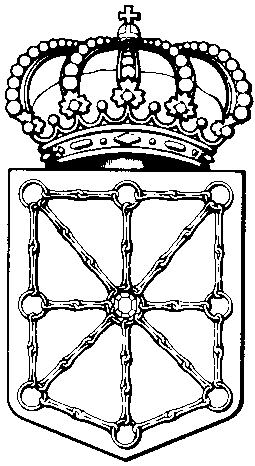 TRANSCRIPCIÓN PENDIENTE DE CORRECCIÓN.BORRADOR PREVIO A LA EDICIÓN DEL DIARIO DE SESIONESSESIÓN PLENARIA NÚM. 2 CELEBRADA EL DÍA 1 DE AGOSTO DE 2019Orden del día:- Debate y votación de investidura de la candidata a la Presidencia de la Comunidad Foral de Navarra.(Comienza la sesión a las 12 horas y 3 minutos).Debate y votación de investidura de la candidata a la Presidencia de la Comunidad Foral de Navarra.SR. PRESIDENTE: Egun on, parlamentari jaun-andreok Nafarroako Parlamentuaren gaurko saio honetara. Hasi da bilkura. Ongi etorri ere komunikabideen langileei eta gaur bisitatzen gaituzten guztioi.Gai-zerrendako puntu bakarrari helduko diogu: Nafarroako Foru Komunitateko lehendakari izateko hautagaiaren inbestidura eztabaidatu eta bozkatzea.Buenos días, señoras y señores Parlamentarios. Se abre la sesión. Bienvenidos al Parlamento de Navarra a todas y a todos los que nos acompañan en este Pleno de hoy, así como a las y a los empleados de los medios de comunicación presentes hoy en esta Cámara.Entramos sin más dilación en el único punto del orden del día, que no es otro que el debate y votación de investidura de la candidata a la presidencia de la Comunidad Foral de Navarra. De conformidad con lo dispuesto en el artículo 29.2 de la Ley Orgánica 13/1982, de 10 de agosto, de Reintegración y Amejoramiento del Régimen Foral de Navarra, este Presidente del Parlamento, como se ha anunciado en los días anteriores, propone como candidata a la Presidencia de la Comunidad Foral de Navarra a doña María Victoria Chivite Navascués, cuya candidatura ha sido aceptada por la interesada.A continuación, y de conformidad con el artículo 175 del Reglamento, tiene la palabra la candidata para exponer, sin limitación de tiempo, el programa político del Gobierno que pretende formar y para solicitar la confianza de la Cámara. Señora Chivite Navascués, cuando quiera, tiene la palabra.SRA. CHIVITE NAVASCUÉS: Gracias Presidente. Buenos días señorías, invitados e invitadas, medios de comunicación, y un saludo también a quienes nos siguen por distintos canales. Egun on. Salgo a esta tribuna para presentar ante esta Cámara la candidatura para la Presidencia del Gobierno de Navarra. Y lo hago con el mejor soporte posible, que es un acuerdo de contenidos para la Navarra que queremos para los próximos cuatro años. Con un proyecto acordado entre cuatro de las fuerzas parlamentarias que, si bien no suponen una mayoría absoluta, sí suponen la mayoría más amplia que se ha podido construir atendiendo al mensaje que la ciudadanía dejó en las urnas el pasado mes de mayo. Una ciudadanía a la que quiero agradecer, en primer lugar, su compromiso con el presente y con el futuro de nuestra Comunidad. Compromiso claro, compromiso contundente que se vio reflejado con una alta participación de un 72 por ciento de los ciudadanos y ciudadanas.Pero, además, hay otra lectura que extraer de esas elecciones, y es que Navarra es plural. Ciertamente, es algo que todos y todas sabíamos. Y esa pluralidad exige acuerdos entre diferentes para lograr un progreso y una prosperidad que permitan avanzar en la igualdad de oportunidades, en la cohesión social y territorial, en la innovación como eje de desarrollo y avanzar también en una convivencia en la pluralidad; que esa diversidad que nos caracteriza no sea utilizada como arma arrojadiza, sino como un valor añadido de nuestra Comunidad.Navarra no es homogénea, no es una Comunidad uniforme, ni lo es desde un punto de vista social, ni territorial, ni ideológico. Ni debe serlo. Por eso, mi candidatura a la Presidencia tiene un compromiso claro con el respeto a la diferencia, así como con la prevalencia del interés general, porque el Gobierno que me dispongo a encabezar, si esta Cámara, por supuesto, me da su confianza, será un Gobierno para toda la ciudadanía. También para esa ciudadanía que ha votado a otras formaciones y que se merece gobernantes que sepan superar las diferencias y acordar, y que no hagan de la diferencia un escollo y del acuerdo un problema. Es verdad que se está hablando mucho estos días, con motivo de las distintas investiduras que se van sucediendo, como digo, a lo largo de estas semanas, tanto en comunidades como en España, de la importancia de llegar a acuerdos, del manejo de la negociación buscando lo mejor para el conjunto de la sociedad y no simplemente como una estrategia de partido. La ciudadanía quiere acuerdos, y está demostrando una madurez democrática y una centralidad que choca con algunos posicionamientos políticos que llaman la atención precisamente por estar en las antípodas de la centralidad y del acuerdo, por considerar que acordar es claudicar y que negociar es mercadear. Pues yo animo a quienes así piensan a que escuchen a la mayoría social que no está en esas posiciones y que va por delante en muchas ocasiones de la propia política. Navarra se reconoce a sí misma como una Comunidad plural, y cualquier tentación de homogeneizar, de involucionar, de imponer no será entendida por esta sociedad que vive y convive en la pluralidad, con la normalidad de quien sabe que el pensamiento es libre, los sentimientos también, pero que más allá de eso hay algo que nos une, que es el deseo de prosperidad para nuestra Comunidad. Un deseo por el bien común en el marco de esta Navarra foral, que es acogedora, que es solidaria, que es diversa, que tiene el reto de construir y afianzar unas bases sólidas para el desarrollo económico y social, presente y futuro, y de hacerlo afrontando los importantes desafíos a los que nos enfrentamos y que es verdad que en algunos casos vienen dados desde la globalidad: la digitalización, la robotización, el envejecimiento, la igualdad real, la despoblación son algunos de los retos a los que nos enfrentamos como sociedad.Todos estos retos requieren acuerdos, diálogo, consensos, reflexiones compartidas desde la serenidad, el análisis certero y las propuestas valientes. Y requieren también un Gobierno con mirada al progreso, con una gran sensibilidad social y que crea en la igualdad. Igualdad entre las personas, entre las distintas zonas de Navarra, igualdad de oportunidades. Una igualdad que se traduzca en menos pobreza, en menos precariedad laboral, en la erradicación de la violencia de género y de la violencia homófoba y xenófoba. En definitiva, un Gobierno en el que la igualdad sea el elemento transversal de todas las políticas públicas.Luego entraré a relatar el contenido del acuerdo, pero permítanme, señorías, que dedique un espacio a poner en valor el acuerdo político que ha permitido hacer efectiva esta candidatura.En primer lugar, creo que el valor lo da el acuerdo entre cuatro formaciones, algunas de las cuales, además, integran a otras formaciones. Por lo tanto, un acuerdo extenso que se ha materializado gracias a la voluntad, al compromiso y a la capacidad de entendimiento, desde la convicción compartida de que el progreso para el bien común, las políticas innovadoras y de corte social en el marco de nuestra esencia foral deben guiar la acción de las políticas públicas para que nuestra sociedad sea próspera, para que atajemos esas brechas salariales, de género, territoriales, sociales que significan desigualdad pero, sobre todo, que son injustas.En segundo lugar, estamos ante un acuerdo entre la izquierda y el nacionalismo. No es algo nuevo ni en Navarra ni en España ni en otras comunidades porque, como digo, ya se da en otras instituciones y se ha demostrado eficaz cuando los actores se sitúan en la centralidad política. Centralidad que refleja la pluralidad, pero que sabe dejar a un lado las diferencias, por supuesto legítimas en democracia, para anteponer cuestiones de calado que responden a una sensibilidad social mayoritaria.Por eso estoy convencida de que los gurús del desastre tendrán que virar de posición cuando los hechos demuestren que este será un Gobierno en esa centralidad y que, por lo tanto, sus propuestas no serán ni extrañas ni sectarias ni pondrán en riesgo nada ni, por supuesto, supondrán ninguna catástrofe. Serán propuestas equilibradas, sensatas, razonables y razonadas. Procuraremos siempre atender el interés general porque un Gobierno es una institución que trasciende a los partidos que la conforman y es una institución en la que la Presidencia se debe, sobre todo, a la ciudadanía a la que representa y a la que tiene el deber y la obligación de atender y responder desde la acción de gobierno, pero también desde la rendición de cuentas.Como decía el poeta, caminante no hay camino, se hace camino al andar. Todo llegará y el tiempo dará y quitará razones, pero ya anticipo que es un acuerdo de mirada larga, con una base que permitirá trabajar en el corto, en el medio y en el largo plazo. Y también digo que lo hará sin rencor, a pesar de lo que hemos tenido que escuchar y vivir en todo este tiempo de trabajo hasta llegar aquí, y con un fuerte compromiso político y ético. Y no solo porque somos conscientes de que es un Gobierno en minoría, sino por convicción. Estoy convencida de que la acción, las propuestas contarán con amplios apoyos. Es lo que trabajaremos día a día.Y anticipo que en materias especialmente sensibles y claves para nuestro futuro y para la calidad democrática de nuestras instituciones haremos especial esfuerzo por buscar consensos, ojalá unanimidades, porque hay materias en las que por encima de las siglas no debería haber fisuras como sociedad. Y sé que cuando pase el calor de este proceso y todo vuelva la normalidad con la que trabajamos en el Parlamento día a día, que es con el diálogo y el acuerdo entre distintos, no solo será posible sino que será una realidad, porque en Navarra siempre ha sido así y seguirá siéndolo. Apelo a las cincuenta Parlamentarias y Parlamentarios, y a la responsabilidad que tenemos en representación de esa ciudadanía que nos reclama acuerdos porque tiene problemas que esperan respuesta, a que actuemos con esa altura política que se espera de quienes tenemos el honor de asumir la tarea legislativa y ejecutiva de nuestra tierra. Me comprometo, desde la posición de Presidenta, si es que este Parlamento me da su confianza, a que todo el Gobierno esté a disposición de la ciudadanía y de esta Cámara para el trabajo intenso desde el diálogo constructivo. Espero y deseo encontrar reciprocidad en sus señorías y creo que la sociedad, que nos mira expectante, agradecerá que así sea.Saben sus señorías –lo he dicho muchas veces– que soy una persona optimista, y creo de verdad que el sentido común acabará imponiéndose, porque todas y todos sabemos que polarizar la sociedad es una irresponsabilidad porque quiebra la convivencia, porque genera incertidumbres, y no hay mayor enemigo para la prosperidad que la incertidumbre.Así que apelo a la serenidad, a la templanza, al sentido común para que quienes en esta Cámara representamos a la ciudadanía estemos a la altura de los retos y las respuestas que nos exigen estos tiempos complejos, pero igualmente apasionantes por el calado de las transformaciones a las que nos enfrentamos.El Parlamento será una institución especialmente relevante en esta legislatura, y el diálogo político y social será la herramienta de gobernanza del Gobierno que aspiro a liderar. Un Gobierno, como he dicho, que hará de la igualdad y de la prosperidad su bandera, desde el respeto a nuestro marco institucional y desde la lealtad al Gobierno de España, con el que queremos colaborar y trabajar de la mano. Un Gobierno que seguirá trabajando por la memoria histórica y reciente. ETA se disolvió hace año y medio y hace ocho años que abandonó el terrorismo. Hasta llegar ahí, casi mil asesinatos y un terror político que debe quedar en la memoria, pero también debe contar con el rechazo explícito y el reconocimiento del daño por quienes tuvieron la responsabilidad en ese camino que nunca debió emprenderse. La democracia se tiene que fortalecer y el compromiso ético y el reconocimiento de los errores cometidos serán bienvenidos por una sociedad que demanda de sus representantes claridad y rotundidad en la condena y el rechazo del terrorismo, del fascismo, de las actitudes antidemocráticas y de la violencia.Un Gobierno que respetará los diferentes sentimientos identitarios, siempre sabiendo diferenciar el papel institucional del ámbito privado, y que seguirá creyendo en esa convivencia en la pluralidad que caracteriza a nuestra Comunidad.Por eso quiero reiterar mi agradecimiento, un agradecimiento especial a las cuatro formaciones con las que hemos sido capaces de llegar al acuerdo. Agradecimiento por su voluntad inequívoca para sacar adelante un programa de legislatura de convivencia igualitaria, innovadora y progresista. Hemos sido capaces de centrarnos en trabajar por el presente y el futuro, y lo hemos hecho sin revisionismos ni reproches, en un ejercicio de generosidad que demuestra que la política es valiosa y que, más allá de la imagen social que tiene, hay detrás muchísimas personas trabajadoras, comprometidas y honestas que son las que hacen grande esa política que no siempre trasciende por estas cosas, que la dignifican y la elevan a política con mayúsculas. Hemos tejido durante estos prácticamente dos meses un espacio de confianza, de trabajo y un acuerdo ambicioso que dibuja la Navarra que queremos para los próximos años. Con convicción, hemos llevado adelante tanto el proceso negociador como la ratificación del acuerdo y su concreción en esa hoja de ruta ambiciosa, valiente y audaz que, como he dicho, afronta para nuestra tierra un modelo de acuerdo de progreso llamado a sustentar, además, acuerdos futuros, porque estoy convencida de que es el que mejor responde a las necesidades y a los problemas de la sociedad, pero también el que más se parece a nuestra sociedad. Y, por tanto, el que mejor puede entender y atender esos retos y realidades desde una perspectiva integradora como Comunidad y como sociedad.Un acuerdo que deja bien claros los objetivos de legislatura, que ya he nombrado anteriormente pero que recojo ahora a modo de resumen porque serán la guía de nuestra política: el progreso económico y social, la lucha contra la desigualdad, la defensa y mejora del autogobierno dentro de la lealtad institucional, la igualdad de oportunidades y la convivencia en la pluralidad.Esos objetivos los hemos dibujado en diez ejes de la acción política, que voy a recordar. Priorizar las políticas centradas en las personas. Impulsar la Agenda 2030. Apostar por los valores de paz, memoria, convivencia y por la deslegitimación de la violencia, reivindicando la pluralidad que a todos los niveles nos caracteriza, la social, la territorial, la identitaria o la sexual. Apostar, desde un concepto transversal, por la igualdad de género en todas las políticas públicas con el objetivo de erradicar todas las violencias y conductas machistas. Impulsar nuevos derechos de ciudadanía. Responder al reto de la transformación digital. Apostar por los servicios públicos de referencia desde los principios de universalidad, calidad y equidad. Consideramos fundamental la colaboración activa entre las instituciones públicas y la sociedad civil como factor dinamizador en esa búsqueda del bien común. Manifestamos nuestro respeto al modelo institucional, a nuestro autogobierno, desde la lealtad institucional y buscando avanzar en ese autogobierno desde la responsabilidad y la solidaridad con el resto del Estado, y mirando al proyecto europeo, del que también somos parte. El último eje de esta acción política que citaba será preservar y proteger la realidad histórica, cultural y social, incluyendo las lenguas propias de nuestra Comunidad.Con estos objetivos y con esos ejes sobre la mesa las cuatro formaciones hemos trabajado en propuestas concretas, pero también en el diseño de la Navarra del futuro porque, como decía antes, atenderemos lo urgente pero sin perder de vista las transformaciones que hemos de ir asumiendo para afrontar los retos a los que nos enfrentamos como sociedad.En el programa hemos dejado fijados, además de los acuerdos, los desacuerdos y cómo vamos a gestionarlos, de manera que, en esa línea de hacer las cosas con transparencia y honestidad, toda la ciudadanía deba conocer nuestra hoja de ruta, pero también sepa de antemano en qué cuestiones no hemos llegado a acuerdo y cómo vamos a afrontar esas diferencias. El documento es público, es conocido, es verdad que es muy extenso, así que no es mi intención exponerlo íntegramente, pero sí relataré algunas de las cuestiones que podemos destacar en las distintas áreas. Animo, en todo caso, a la ciudadanía a apartarse del ruido interesado y que lo lea y lo valore con espíritu crítico.Como decía, voy a ir desgranando de manera algo más resumida los compromisos en las distintas áreas. Empiezo por conocimiento, educación e igualdad de oportunidades. La calidad en la educación es una prioridad en nuestro programa de gobierno, sobre la base de un proyecto amplio y plural que gire sobre la escuela pública de excelencia como la base de una sociedad equitativa e inclusiva, garantizando siempre la igualdad de oportunidades. Sobre ese principio planteamos impulsar un pacto social y político por la educación que dote al sistema de estabilidad legislativa y normativa, contando con la propia comunidad educativa.Si entendemos la educación y las becas como esencia de la prosperidad y de la igualdad de oportunidades, no podemos sino avanzar en los recursos de que disponga. Los entornos más avanzados la sitúan en un 5 por ciento del producto interior bruto, y trabajaremos para situarnos en ese escenario. Creemos que la LOMCE debe quedar atrás y que es necesaria otra ley de educación como marco básico. Ese nuevo marco favorecerá que podamos avanzar en otros principios como la laicidad de la escuela pública.Aumentaremos la oferta educativa pública, y consideramos que deben evitarse los conciertos con centros que segregan al alumnado por razón de sexo.La coeducación nos parece básica en todos los niveles para avanzar en una sociedad no sexista, por eso continuaremos con la aplicación del programa Skolae, dando pasos para que llegue a todos los centros que se financian con recursos públicos.Desarrollaremos el plan de atención a la diversidad.Pondremos en marcha la normativa y el calendario, así como el procedimiento, para garantizar una distribución equilibrada del alumnado entre todos los centros sostenidos con fondos públicos, de manera que se reduzcan las tasas de concentración del alumnado en situación de desventaja sociocultural o menos favorecida en la escuela pública.Es fundamental, si hablamos de la calidad educativa, dar estabilidad a las plantillas e ir ajustando la plantilla orgánica a la plantilla funcional.Proponemos un plan de cooperación territorial que apoye la escuela rural, una escuela que tiene un papel clave para la cohesión territorial y para fijar población. También en esa línea de innovación planteamos unas mejoras para los centros de educación especial.Y nos parece un objetivo importante aumentar la escolarización en las escuelas infantiles, en las escuelas de 0-3 años, avanzando hacia su gratuidad y universalidad, empezando por las familias en situación de mayor vulnerabilidad.Entendemos que es preciso desarrollar el plan estratégico de Formación Profesional para su modernización y adecuación, y seguir avanzando en la FP Dual. El sistema de becas tiene que seguir siendo un eje fundamental, y proponemos ir dando pasos para que la primera matrícula en los estudios de grado de la universidad pública pueda ser una matrícula gratuita. Queremos promover centros que integren diferentes modelos lingüísticos y apoyar la planificación educativa pública del euskera como lengua propia desde la voluntariedad y la convivencia. También diseñar, con la normativa y planificación correspondientes, la enseñanza de lenguas extranjeras y desarrollar los programas de aprendizaje de idiomas con profesorado cualificado.Los libros de texto deben ser gratuitos de una manera real. Tenemos que trabajar de la mano de la Universidad Pública de Navarra garantizando la financiación plurianual, impulsando el desarrollo de nuevas titulaciones y siguiendo el camino de convocatorias de investigación también plurianuales. Nos hemos comprometido también a realizar un plan de convivencia escolar que garantice atender cuestiones tan sensibles como el acoso, la homofobia y la xenofobia o cualquier otra forma de discriminación.Igualdad de géneros y diversidad. El compromiso con el que concurrí a las elecciones fue que la igualdad fuera un elemento transversal de las políticas públicas y que, además, dependiera de Presidencia. Este compromiso es compartido desde la convicción por quienes hemos llegado al acuerdo que estoy exponiendo hoy aquí. Por eso desarrollaremos la Ley de Igualdad aprobada este año e impulsaremos acciones y programas de prevención y sensibilización para toda la sociedad. Debemos seguir poniendo sobre la mesa respuestas y recursos para luchar contra las violencias machistas. Tenemos una ley que nos da el marco y sabemos que hay que trabajar en la atención integral a las mujeres víctimas, pero también a sus hijos e hijasBuscaremos la complicidad social y empresarial para eliminar las discriminaciones laborales. Las mujeres soportan más paro y mayor precariedad. Para favorecer la corresponsabilidad tiene que haber un compromiso de toda la sociedad con las medidas de flexibilización laboral.Planteamos un plan de actuación para la lucha y la persecución de la trata de mujeres, aplicando el protocolo que ya existe en el Gobierno de Navarra.Continuaremos con las políticas de educación y prevención en materia de derechos sexuales y reproductivos, además de reforzar la labor de los centros específicos. Tenemos una ley, la ley LGTBI aprobada en esta Cámara, ley de igualdad social que tenemos que seguir implementando.Paso a la Navarra social y del bienestar. Empiezo por la política sanitaria. Navarra necesita una nueva ley foral de salud que modernice el Servicio Navarro de Salud y el Instituto de Salud Pública y Laboral, que aporte capacidad jurídica y organizativa para poder hacer una gestión más autónoma, ágil y eficiente y que se adapte a las realidades sociales. Una ley que deberá incluir la educación sanitaria y la salud ambiental y laboral.Entendemos que tanto los profesionales como los sindicatos como la propia sociedad deben participar de la gestión y de las decisiones más importantes que se tomen en materia de política sanitaria. Nos preocupa el elevado gasto farmacéutico. Debemos contenerlo, entre otras medidas con la racionalización de los medicamentos y también con la prescripción de genéricos en el ámbito hospitalario.Debemos caminar hacia un modelo de atención que se centre en las necesidades de la persona y de la Comunidad y que promueva la corresponsabilidad en el cuidado de la salud.Planteamos actualizar el plan sociosanitario para los colectivos con necesidades especiales y extender el programa de atención a domicilio.Promoveremos la salud pública con actuaciones en materias como el envejecimiento activo, la obesidad infantil, las drogodependencias y adicciones y la salud laboral.Daremos prioridad a la Atención Primaria como eje del sistema. Se ha de implementar la estrategia de Atención Primaria y reforzar el papel en sectores como el de los pacientes crónicos.Desarrollaremos el tercer plan de salud mental, así como el decreto foral de salud sexual y reproductiva. Tenemos que garantizar los cuidados paliativos y la atención integral al final de la vida, y hemos acordado también apoyar las iniciativas que en el Congreso de los Diputados se hagan encaminadas hacia la despenalización de la eutanasia.La investigación, la docencia y la gestión del conocimiento, con el IdiSNA o la nueva Facultad de Medicina serán también ejes de la estrategia sanitaria.Y seguiremos potenciando el papel de la enfermería, además de abordar la situación del transporte sanitario y estudiar la creación de una empresa pública.Avanzaremos, además, en la asunción de los programas de trasplantes y en la competencia de sanidad penitenciaria.En el ámbito social hay que adaptar la Cartera de Servicios Sociales a las nuevas realidades, como el envejecimiento y la plena inclusión de las personas con discapacidad, abordar el desarrollo del espacio sociosanitario y ampliar los servicios y prestaciones garantizados de manera igualitaria y equitativa en toda nuestra Comunidad.Impulsaremos esa ley aprobada de conciertos sociales y sanitarios, pilotajes de carácter innovador en nuevos servicios. También el sistema de servicios sociales de base con un nuevo decreto de financiación y una adecuación de los recursos materiales y humanos para que puedan realizar una labor de intervención social garantizando una atención integral.En dependencia todos hemos acordado cuáles son los objetivos más claros, y son reorientar las prestaciones para que los servicios tengan más peso.Iremos hacia un nuevo modelo de concertación, repensaremos el copago de los servicios, especialmente de los residenciales, y mejoraremos la normativa relativa a la ayuda económica para permanecer en el domicilio.Entendemos que deben revisarse y armonizarse el conjunto de las prestaciones para dependencia y discapacidad en cuestiones como los requisitos de acceso, condiciones y compatibilidades.Tendremos que desarrollar el nuevo plan de discapacidad y transformar los centros ocupacionales en centros concertados y reconocerlos como una prestación garantizada. Estudiaremos la posibilidad de elaborar una ley foral para garantizar los derechos de las personas con discapacidad.En el marco de nuestro compromiso con la igualdad como elemento transversal de las políticas públicas, apostamos por el reconocimiento real y efectivo de todos los modelos de familia.Plantearemos un enfoque integral para garantizar los derechos de la infancia, desarrollando el segundo plan integral de familia, infancia y adolescencia, incidiendo especialmente en todo lo que tiene que ver con la prevención. Por supuesto, siempre comprometidos en la lucha contra la pobreza infantil.Uno de los retos a los que nos enfrentamos como sociedad es el reto del envejecimiento y debemos abordarlo desde distintas perspectivas. En este contexto proponemos desarrollar la estrategia de envejecimiento saludable y trabajar en un sistema público de servicios que tenga en cuenta a las personas que viven solas. La soledad es uno de los problemas que estamos afrontando también como sociedad.Tenemos que implementar el plan estratégico de inclusión social y buscar un pacto por la inclusión social y contra la pobreza.El sistema de garantía de ingresos que ya está marcha debe potenciar la pata de la inclusión social, y hay que hacerlo a través del acompañamiento social y los itinerarios de inserción sociolaboral. Además, hay que dotar de coherencia al sistema en general, por lo que habrá que valorar si se reconfiguran las ayudas extraordinarias y las ayudas de emergencia.El empleo social protegido ha demostrado ser una herramienta útil. Por lo tanto, tendrá que implementarse con recursos de carácter prelaboral y ocupacional.Nos comprometemos a impulsar la ley contra la pobreza energética que proteja a los colectivos más vulnerables.Estableceremos un protocolo de acogida integral para personas migrantes y seguiremos con el que ya está en marcha para acoger a las personas refugiadas.En materia de cooperación nuestro compromiso es aumentar el presupuesto de la ayuda oficial al desarrollo, estableciendo al menos el 0,4 por ciento para el año próximo, con el objetivo en el horizonte de llegar al 0,7 en cuanto sea posible; en todo caso, antes del 2030.Estudiaremos la creación de la agencia navarra de cooperación al desarrollo.Entendemos que la cuestión de las políticas de juventud precisa una adecuación y desarrollo normativo desde la participación, y así es como planteamos y queremos elaborar y poner en marcha el tercer plan de juventud de la mano de las asociaciones y de las entidades.Consideramos que los datos de empleo y precariedad en la juventud ponen en evidencia la necesidad de poner en marcha la estrategia de empleo y emprendimiento, velando también por los derechos laborales de las personas becarias e investigadoras.Otro de los problemas que afectan especialmente a la juventud es, sin duda, el acceso a la vivienda. Por eso, consideramos necesario impulsar el modelo de alquiler con opción a compra y un modelo intergeneracional de vivienda compartida.Desde el programa Carné Joven buscaremos garantizar la inclusión y promover oportunidades de acceso a la cultura y al ocio activo y saludable. También propondremos poner en marcha programas que sensibilicen a la juventud en materia medioambiental y territorial.Trabajaremos para poner en marcha una tarjeta única de transporte interoperable para favorecer la movilidad, sostenibilidad y la cohesión territorial.En este acuerdo de programa hemos abordado con profundidad el problema social de acceso a la vivienda, y lo hemos hecho con respuestas muy concretas.Tenemos ya un plan de vivienda aprobado, que nos comprometemos a desarrollar, poniendo el acento en la rehabilitación y en el alquiler social.Queremos potenciar un parque de vivienda habitable y accesible. Para ello contemplamos ayudas para la rehabilitación, accesibilidad, eficiencia energética, siempre teniendo en cuenta criterios como los ingresos y las personas que componen la unidad de convivencia. También las zonas de especial incidencia rural. Programas innovadores como el cohousing, el alojamiento intergeneracional y fórmulas como las cooperativas de cesión de uso.Y también atender las situaciones de emergencia intensificando el programa de integración social y la mediación con las entidades bancarias para abordar la situación de las familias desahuciadas.Tenemos como tarea mejorar la gestión de la vivienda protegida y avanzar en el derecho a garantizar la función social de la vivienda, movilizando vivienda vacía para que se ponga en alquiler, mejorando las condiciones de la bolsa pública e impulsando la colaboración público-privada, además de medidas fiscales incentivadoras.Paso a cultura y deporte. El camino a llevar en cultura va ligado a lo que aprobamos prácticamente al final de legislatura, la Ley Foral de Derechos Culturales, y, en deporte, la Ley del Deporte, que aprobamos también al final de legislatura. Queremos llevarlo a cabo con la participación de los profesionales y de la ciudadanía.En cultura queremos caminar hacia el 1,5 por ciento del presupuesto para políticas de cultura e incentivar las ayudas y deducciones a los sectores de nueva creación o emprendimiento. Patrimonio cultural, museos, bibliotecas y apoyo al sector están también entre las propuestas recogidas en este acuerdo.En cuanto al deporte, lo planteamos desde la perspectiva de la salud, pero también desde el deporte base hasta el deporte de alto rendimiento.En los centros escolares promoveremos un plan de aprendizaje motor.Desarrollaremos el plan de rendimiento deportivo, en el que seguirá teniendo un papel primordial el Centro de Estudios, Investigación y Medicina del Deporte.Consideramos necesario elaborar una planificación de las instalaciones.Intensificaremos el papel de la fundación Miguel Induráin y el deporte femenino, así como los planes escolares por la igualdad.Como decía antes, al final de la pasada legislatura fue aprobada por unanimidad la ley foral de la actividad física y del deporte, cuestión por desarrollar, así como el apoyo a las federaciones y al tejido asociativo, agilizando las subvenciones y teniendo en cuenta también deportes minoritarios y los deportes tradicionales.Pensamos que es posible incentivar el patrimonio deportivo de eventos de interés general, teniendo claro que no apoyaremos eventos que estén financiados o patrocinados por empresas de apuestas.Empleo y progreso económico. No queremos que Navarra sea una Comunidad competitiva por tener bajos salarios. Queremos que Navarra sea una Comunidad competitiva por su apuesta por la innovación, por la transformación digital como ejes de su desarrollo económico. Por eso apostamos por crear un polo de innovación digital, que ya se contempla en el marco de la Estrategia de Especialización Inteligente y que acogerá a personal investigador, agentes de I+D, empresas innovadoras de base tecnológica e infraestructuras de investigación. Este polo facilitará la imprescindible transformación de la industria del sistema productivo, además de favorecer el emprendimiento.Impulsaremos un cambio de cultura en la empresa, la administración y la sociedad. La robotización, la nanotecnología, el big data o el Internet de las cosas son ya parte del presente y un reto de futuro, por lo que debemos ayudar a su implementación.Desarrollaremos el programa de Transformación Digital de Navarra 2030 para la modernización y dinamización de la industria.Dentro del Plan de Ciencia y Tecnología de Navarra fomentaremos la promoción de la propiedad intelectual y la creación de patentes.Fortaleceremos las medidas de financiación de las empresas con líneas de crédito y avales públicos, además de fomentar la compra pública innovadora.Apoyaremos las inversiones que en el marco de la S-3 se consideren estratégicas para la competitividad, especialmente en los ámbitos de internacionalización, investigación y desarrollo.Impulsaremos una estrategia integral para atraer empresas a Navarra.Navarra tiene cultura de acuerdos desde hace muchos años: el concierto, la participación y el diálogo a la hora de tomar decisiones. En esa línea, promoveremos acuerdos estratégicos entre el Gobierno y las entidades sociales y empresariales, universidades, centros tecnológicos y empresas para desarrollar un modelo de crecimiento sostenible y de desarrollo social basado, sobre todo, en el consenso.Seguimos con las políticas activas de empleo, alineadas con el marco que nos da la S-3 y orientadas a trabajadores y trabajadoras ocupadas, desempleados y juventud. Hemos de implementar el acuerdo de políticas activas y preparar un nuevo acuerdo para el 2021. Pero toda la política requiere de evaluación continua, y para eso elaboraremos un sistema de cara a optimizar su eficacia y eficiencia en el gasto, igual que las bonificaciones a la contratación.Creo que es un objetivo compartido por todos la lucha contra la creciente siniestralidad laboral, como también lo es el necesario avance en materia de corresponsabilidad. Para ello promoveremos, junto con agentes sociales y empresariales, en el marco del diálogo social, un pacto social y económico por la adopción de horarios laborales adecuados, la limitación y control de las horas extraordinarias y cuantas medidas permitan caminar en la senda de la conciliación laboral, personal y familiar. El sector de autónomos y emprendedores viene trasladando unas demandas que hemos querido recoger también en este acuerdo, como son la reducción y simplificación de los trámites administrativos y el especial apoyo que necesitan, sobre todo, al inicio de su actividad.Queremos desarrollar, a través de Sodena, un fondo de capital-riesgo estratégico para favorecer el crecimiento y el arraigo de empresas clave en Navarra.Las pymes tienen que estar también en el marco de la estrategia de especialización de nuestra Comunidad. No se pueden quedar al margen de las líneas de desarrollo. Para eso hay que abordar la mejora de la financiación para la internacionalización y el crecimiento, fomentar las agrupaciones sectoriales o los clusters para impulsar la competitividad y la industria familiar. Esa mejora de la financiación se hará a través de instrumentos públicos, a través del sistema de garantías reciprocas. También Sodena será herramienta imprescindible para el impulso empresarial.La economía social es una apuesta por la que elaboraremos el segundo plan de la mano del sector.Como he señalado, el reto que ahora se presenta para la industria es la transformación digital, y debemos acompañar y ayudar a la industria en ese proceso. También en los procesos de rejuvenecimiento de plantillas y en contener los posibles riesgos de deslocalización.En el caso concreto de la automoción seguiremos con el proyecto NaVEAC, en relación con el vehículo eléctrico, autónomo y conectado.Por supuesto, apoyaremos la consolidación y diversificación de las empresas navarras del sector en productos, servicios y mercados para reforzar la actividad.Profundizaremos en las estrategias para impulsar las energías renovables en el almacenamiento, generación distribuida, autoconsumo, reindustrialización verde y economía circular. El sector agroalimentario es clave en el desarrollo de nuestra Comunidad. Por lo tanto, seguirá siendo un elemento clave para el desarrollo, y seguiremos apoyándolo.Potenciaremos la innovación en salud, y apostamos como sector estratégico de desarrollo de la economía de los cuidados y el envejecimiento saludable.El potencial de todo nuestro sector industrial solo se podrá desarrollar en su totalidad si lo acompañamos de una formación adecuada a los nuevos perfiles profesionales, de ahí también nuestra apuesta por la Formación Profesional y por la Formación Profesional Dual Las infraestructuras deben responder a la necesidad de mejorar la cohesión de nuestro territorio, y no solo me quiero referir al Canal de Navarra, pero queda claro el compromiso tanto con la conclusión de la ampliación de la primera fase del Canal como con la construcción de la segunda fase, para garantizar que se atienden las necesidades de consumo de boca, industrial y de regadío. Las infraestructuras son algo más que el Canal de Navarra.También me quiero referir a las carreteras, las cuales requieren inversiones para su conservación. Necesitamos fondos para ello, por lo que proponemos un amplio consenso para que esa suficiencia financiera quede ya fijada a largo plazo.También hay que impulsar la oferta del aeropuerto.Es necesario culminar el despliegue de la red de banda ancha a toda Navarra y solventar los problemas de algunas zonas en lo relativo a suministro eléctrico, impulsando de la mano del Gobierno de España la subestación de Dicastillo y también mejorando el suministro eléctrico en general, dado que tenemos unas redes muy obsoletas.En relación con el sector de transporte por carretera, debemos combatir las prácticas alegales y evitar la competencia desleal que se denuncia desde las asociacionesPondremos en marcha un plan estratégico de movilidad, fomentando el transporte público intercomarcal y el acceso de los entornos rurales, además de promocionar modelos de vehículos con movilidad autónoma de consumo eléctrico renovable.El comercio minorista y de proximidad es el que mantiene vivos nuestros pueblos. Por eso nos tenemos que involucrar en su impulso. Crearemos medidas específicas para la innovación y la excelencia en el comercio, y haremos un plan de comercio ambulante.Es necesario modificar la ley de turismo, por supuesto de la mano del sector, con el objetivo de reforzar la posición del sector basándolo en la sostenibilidad, la inteligencia turística y la digitalización. Seguiremos, por supuesto, con la promoción del Camino de Santiago.Uno de los ejes que comentaba casi al inicio de la intervención era el desarrollo de la Agenda 2030 como modelo de desarrollo sostenible de todas las políticas públicas. Para ello, nos hemos comprometido a aprobar una ley de cambio climático y transición energética.Queremos que las energías renovables ocupen un papel destacado en nuestra economía, y para ello elaboraremos un plan de estímulo verde que, junto con ayudas a la inversión en renovables para pequeñas y medianas instalaciones, nos ayudará a cumplir con los objetivos de la Agenda 2030Aprobaremos el plan director de movilidad sostenible, potenciando el transporte público y compartido y medios sin motor. Impulsaremos la agencia energética de Navarra y estudiaremos la conveniencia de contar con una operadora pública de energía renovable.Aprobaremos una estrategia marco integrada del agua 2030 y desarrollaremos el plan director del ciclo integral del agua de uso urbano. Mejoraremos el estado ecológico de las riberas de los ríos.Aplicaremos la Agenda para el Desarrollo de la Economía Circular 2030 avanzando en el objetivo de residuo cero.En relación con los puntos recurridos de la ley de residuos pediremos convocar la mesa de trabajo para estudiarlos y valorarlos y tener encima de la mesa la posible revisión de sus contenidos para acordar lo relativo a la gobernanza en la gestión y tratamiento de la fracción resto. En el primer año de legislatura aprobaremos una ley foral reguladora de actividades con incidencia ambiental. Impulsaremos una estrategia navarra de la biodiversidad 2030 para evitar la pérdida de biodiversidad y el deterioro de los ecosistemas.Paso a cohesión territorial y Administración Local. En relación con la Ley de Administración Local, entendemos que hay que alcanzar mayores consensos. Si tenemos en cuenta la actual composición municipal y política, creo que queda claro que así debe ser. La Ley de Administración Local no puede quedar al albur de determinadas mayorías. Por lo tanto, y, como siempre hemos dicho, lo mejor es buscar amplios consensos. Por eso planteamos prorrogar los plazos de la ley hasta el 31 de diciembre de 2020, valorando la posibilidad de que sea hasta el 2021, para estudiar los cambios necesarios en materias como competencias y financiación, situación de los secretarios e interventores y la elección de sus miembros, así como el encuadre legal en los distintos entes locales. Lógicamente, si el consenso se alcanza antes, se anticiparán todas estas medidas.Mantendremos la Agencia Navarra del Territorio y la Sostenibilidad. Ayudaremos a los entes locales en la ordenación urbanística y en los procesos como la participación y la implantación de la Administración electrónica.Tenemos que culminar también el trabajo de todo lo que tiene que ver con la financiación de los servicios públicos locales y también el trabajo de precisión del coste y de los sobrecostes que para algunos municipios tiene el ser cabecera de comarca. A partir de ahí, hemos de establecer los instrumentos legales para una nueva financiación local.También proponemos desarrollar un fondo de rescate para atender situaciones financieras graves en determinados entes locales.La cohesión territorial y la lucha contra la despoblación son retos que afrontamos, y no solo van a verse reflejados en la propia estructura de Gobierno, sino desde el compromiso que hemos manifestado los cuatro firmantes del acuerdo. Queremos impulsar un modelo de desarrollo económico ligado al medio que trabaje con los agentes de las distintas zonas, que potencie los distintos polos industriales y que fomente la desconcentración geográfica de los servicios públicos. Para trabajar en estas cuestiones, primero deberemos determinar a través de un mapa de despoblación cuáles son las zonas de nuestra Comunidad de especial actuación para posteriormente definir los servicios y las infraestructuras necesarias. Esta estrategia tiene que ir, sin duda, alineada con los fondos europeos destinados a tal fin. Aunque esto pertenezca también al ámbito estatal, consideramos necesario derogar la ley de racionalización de las Administraciones Públicas.La cohesión territorial y la lucha contra la despoblación van ligadas, sin duda, al necesario impulso del sector primario, y hay que hacerlo con criterios de vertebración, modernización, sostenibilidad ambiental, relevo generacional e incorporación de la mujer al mundo agrario.Seguiremos impulsando la calidad de nuestros productos y mejorando las obligaciones y exigencias ambientales, además de impulsar la ganadería y agricultura ecológicas, la producción integrada y los canales cortos de comercialización, así como la concentración de la oferta. Y, en todos los ámbitos en los que toque, defenderemos una PAC fuerte.Hacienda. Los recursos públicos deben responder a un modelo de gestión responsable, con una política equilibrada, transparente y con un control permanente del gasto corriente. Por eso aplicaremos soluciones para tener un sector público sostenible financieramente e impulsaremos medidas para valorar el gasto corriente buscando la mayor eficiencia y eficacia, así como la calidad de los bienes y los servicios que se proveen. El presupuesto será una herramienta clave en esa eficiencia como elemento de planificación y evaluación de los servicios y de las políticas públicas. El rigor y la sostenibilidad serán los criterios de funcionamiento presupuestario, de manera que no se hipoteque el crecimiento económico futuro, pero que haga compatible la creación de empleo y la garantía de la suficiencia de las políticas sociales. En este marco queremos que el Consejo Económico y Social tenga un papel más protagonista en la presentación de propuestas de cara a la elaboración presupuestaria.Nuestro modelo de gestión tendrá en cuenta otros indicadores, más allá del PIB, para medir el nivel de desarrollo socioeconómico y la desigualdad. Daremos más información para favorecer la transparencia y la rendición de cuentas.Tenemos que luchar contra el fraude fiscal, la economía sumergida, el empleo no declarado y la competencia desleal. En aras a favorecer la actividad económica proponemos avanzar en la armonización de bases imponibles del Impuesto sobre Sociedades, reforzar los mecanismos de autogobierno fiscal, tanto en IRPF como en Sociedades, para favorecer un desarrollo sostenible, la innovación, el emprendimiento y el empleo de calidad.Mejoraremos y actualizaremos el sistema tributario para atender las necesidades de la economía productiva, la suficiencia financiera de la Administración y el mantenimiento del bienestar y de la protección social.Revisaremos los beneficios fiscales y la tributación de las grandes empresas, mantendremos las deducciones por I+D+i y la creación de empleo, exigiendo, eso sí, calidad en el empleo.Los nuevos modelos de generación económica exigen también nuevos modelos impositivos. Por eso plantearemos la fiscalidad de la economía digital con tributos en el comercio electrónico y operaciones bursátiles.En materia de fiscalidad para las personas, en el IRPF mejoraremos las cantidades deducibles en cuota por mínimos familiares a rentas bajas y medias, y avanzaremos en las cantidades a deducir en determinados niveles de renta.En cuanto a las deducciones por alquiler, se orientarán conforme al índice de sostenibilidad de alquileres.En el marco de la fiscalidad verde, reduciremos el impuesto de matriculación y circulación a los coches híbridos y eléctricos.Estudiaremos implantar un impuesto sobre bebidas azucaradas envasadas para promocionar los hábitos saludables en el consumo.Función Pública, Justicia e Interior. Los criterios de igualdad, mérito y capacidad en el acceso a la Función Pública en todos los procesos de ingreso, promoción y movilidad dentro de la Función Pública son los que rigen y han de regir todos estos procesos. Tenemos una alta tasa de temporalidad que debemos, en la medida de lo posible, corregir a través de las ofertas públicas de empleo. La modificación del Estatuto de la Función Pública será una tarea a abordar desde el diálogo social, así como los planes de igualdad tanto en la plantilla del Gobierno como en la de las empresas públicas.Proponemos modificar la ley de incompatibilidades para suprimir el complemento a exaltos cargos, entre otras cuestiones.En Justicia avanzaremos en la modernización tecnológica, la coordinación con el Ministerio y el Consejo General del Poder Judicial para optimizar el servicio. Seguiremos apostando por los sistemas de resolución extrajudicial de conflictos y promoveremos las medidas que permitan fortalecer el sistema de asistencia jurídica gratuita. Reforzaremos la oficina de atención a las víctimas y estudiaremos la creación en el departamento de una oficina de ejecución penal que gestione penas y medidas no privativas de libertad y coordine la red de reinserción.En cuanto a la Policía Foral, creemos necesario disponer de un plan estratégico de ordenación y modernización de la policía. Necesitamos más efectivos y debemos potenciar la presencia de mujeres en la Policía Foral.Queremos culminar el acuerdo con el Gobierno de España para asumir la competencia de tráfico y seguridad vial, y queremos una policía que sea referente en materias como seguridad ciudadana y medioambiente.Nuestro compromiso es trabajar en la coordinación efectiva entre la Policía Foral y el resto de policías que están trabajando en Navarra.Concluiremos el nuevo plan director de bomberos.Queremos también dotarnos de un sistema de emergencias que cuente con una organización profesionalizada y con voluntariado. Para eso haremos una nueva regulación del 112.Y paso a política lingüística. Si algo define el acuerdo en materia de política lingüística es la palabra consenso. Entendemos que la política lingüística se debe abordar desde la realidad de nuestra Comunidad. Por eso proponemos llegar a un amplio acuerdo social y político en torno al euskera, una lengua propia, una lengua recogida en la Lorafna, que no sea objeto de debate partidista ni de confrontación.Tomamos como base la Ley del Euskera, del año 1986, y entendemos que cualquier desarrollo normativo se ha de hacer para garantizar un tratamiento acorde con la demanda y la realidad sociolingüística de la Comunidad, amparando el uso y conocimiento del euskera conforme a los principios de voluntariedad e igualdad de oportunidades.En el primer año estudiaremos el funcionamiento de la actual normativa relativa a las Administraciones Públicas y, conforme a ese diagnóstico, se impulsará una modificación para buscar un mayor consenso sindical, social y político. Lógicamente, tendremos que tener en cuenta el pronunciamiento de los tribunales respecto a los recursos pendientes de resolver. Y con todo este marco elaboraremos el segundo plan estratégico del euskera.Desde la convicción de avanzar en calidad democrática vamos a dar más competencias a la Cámara de Comptos para que pueda hacer informes de viabilidad presente y futura respecto a inversiones estratégicas o inversiones de cuantía importante. Nos comprometemos a que la Administración no contrate a empresas condenadas por delitos vinculados a corrupción política durante al menos cinco años.Potenciaremos los códigos éticos y de conducta de los miembros del Gobierno y del Parlamento, además de avanzar en la transparencia y datos abiertos, tomar medidas para evitar el transfuguismo y elaborar un estatuto del denunciante en el marco de la Oficina de Buenas Prácticas y Anticorrupción.Daremos prioridad a la gestión pública directa de los servicios públicos esenciales y en la contratación primaremos la responsabilidad social.Impulsaremos los mecanismos de participación ciudadana, la accesibilidad cognitiva y el uso del lenguaje inclusivo.Memoria, paz, convivencia y derechos humanos. Este Parlamento debe ser el marco que trabaje un documento que fije un suelo común y compartido que deslegitime la violencia de origen político y trabaje en materia de memoria y de víctimas. Tenemos que seguir trabajando en materia de memoria histórica para continuar con las exhumaciones e identificaciones a través del banco de ADN y con el apoyo a familiares y asociaciones de víctimas. Todavía quedan pendientes algunos símbolos y monumentos que conmemoran el golpe de Estado, la guerra civil o la dictadura que debemos retirar.El acuerdo que suscribimos muestra el apoyo y solidaridad con las víctimas del terrorismo de ETA y otras organizaciones terroristas, y manifiesta el rechazo de cualquier acción que violente la dignidad y la memoria de las víctimas del terrorismo y de sus familias.Paul Preston decía que quien no conoce su historia está condenado a repetir sus errores. Por eso mismo es necesario trabajar en un relato de las consecuencias de la violencia terrorista, educando en valores y en la promoción de los derechos humanos.Los derechos humanos tienen que ser parte de programas transversales que a través de la educación nos sirvan de instrumento para deslegitimar la violencia, promover el diálogo, conocer y entender la pluralidad como riqueza, prevenir actitudes racistas y xenófobas y para condenar las actividades violentas ilegítimas tanto pasadas como presentes.Navarra, su autogobierno y la colaboración institucional. Los cuatro firmantes del acuerdo nos hemos comprometido con nuestro autogobierno, con su impulso, y con los símbolos propios de nuestra Comunidad Foral. En este marco nos planteamos seguir negociando con el Estado para la asunción, como decía antes, de la competencia de tráfico y seguridad vial, que ya está en marcha, y para poder materializar las competencias de investigación científica y técnica, así como la de sanidad penitenciaria, que ha quedado pendiente.Proponemos crear una nueva comisión mixta Navarra-Estado con más funciones que la actual del Convenio, de manera que se pueda ocupar de la coordinación y consulta previa ante cualquier conflicto institucional, además de tratar lo relativo a lo económico-financiero.Entendemos que conviene actualizar la Ley del Convenio en cuestiones como la aportación económica, los tributos convenidos y para poder establecer los nuevos tributos, siempre desde el respeto a los marcos legales que son la Constitución, la Lorafna y la ley del Convenio.El diálogo es el mejor instrumento para la resolución de conflictos. Por eso será a través del diálogo y en la Junta de Cooperación donde trabajaremos para la resolución de los recursos de inconstitucionalidad.Proponemos crear una ponencia en el Parlamento para actualizar la Lorafna dentro del marco constitucional.Navarra es un espacio abierto y quiere buscar relaciones de colaboración con las comunidades autónomas limítrofes. Por eso mismo queremos potenciar la Eurorregión e impulsar la participación de Navarra, junto al resto de comunidades, en la gobernación del Estado y en su presencia en Europa.Con esa mirada a Europa apostamos por seguir con el trabajo de la oficina navarra en Bruselas, que nos abre oportunidades como, por ejemplo, las del plan de inversiones europeo.Hasta aquí he tratado de hacer un relato más o menos ordenado respecto a los acuerdos alcanzados, aunque es verdad que no lo he detallado en toda su profundidad. He relatado las principales medidas y compromisos que proponemos para esta legislatura. Como es conocido —lo he dicho al principio—, hay asuntos en los que no hemos llegado a un acuerdo y que, por honestidad política y transparencia, hemos querido también reflejar en el documento para que la ciudadanía sepa qué cuestiones son y también que quedan pendientes de estudio, como, por ejemplo, lo que podemos posibilitar la devolución de las retenciones de IRPF de las prestaciones por maternidad.Este acuerdo es un compromiso de legislatura que las formaciones que lo suscribimos estamos en disposición de llevar adelante con lealtad, y también sabemos respetar la singularidad de cada una de las formaciones políticas que hemos llegado a este acuerdo. Por eso también son públicos los mecanismos que vamos a utilizar para la coordinación y el buen desarrollo en el ámbito parlamentario.Además, dejamos muy clara nuestra voluntad de propiciar el diálogo constructivo y el consenso con todas las fuerzas políticas aquí representadas. Por eso estableceremos los canales que sean necesarios para que ese diálogo y ese consenso se hagan efectivos y permitan dotar de estabilidad y certidumbre a las instituciones.Voy terminando. Soy plenamente consciente de que el Gobierno que aspiro a presidir será un Gobierno sin mayoría absoluta y que genera recelos en cierta parte de la sociedad. Por eso lo que pido es confianza. Es verdad que la confianza hay que ganársela, no es un acto de fe. Por eso ofrezco diálogo a esta Cámara, a los agentes sociales y económicos, a las entidades y a las organizaciones sociales, a todos los actores que contribuyen desde su actividad a construir Navarra, a dotar de valor a nuestra Comunidad. En manos de todas y de todos está situar a nuestra Comunidad a la vanguardia de la innovación, del empleo de calidad y seguro, de unos servicios públicos referentes y fuertes que garanticen la equidad y una igualdad que suponga atajar las brechas que amenazan los derechos y las oportunidades, porque tengo claro que todos estos retos son unos retos compartidos.El Gobierno que aspiro a presidir, si este Parlamento me da su confianza, será desde la humildad, pero también desde la fortaleza de las convicciones. Será un Gobierno no solo para toda la ciudadanía, sino que será un Gobierno de toda la ciudadanía.Por eso, hago un llamamiento a sus señorías a que voten un programa, a que voten un acuerdo. Porque las personas que conforman los Gobiernos son muy importantes, qué duda cabe, pero son las instituciones las que permanecen en el tiempo y están por encima de quienes en un momento determinado las dirigen.Por eso, con esa mirada respetuosa a lo que significa asumir el honor y la responsabilidad de liderar el Gobierno, les digo que lo hago desde la serenidad y desde la humildad, agradeciendo a quienes han querido y querrán venir a este proyecto el paso que dan y reconociendo de antemano que no lo haremos todo bien. Por supuesto que no, somos personas, no somos perfectas, pero pondremos todo nuestro empeño en hacerlo lo mejor posible y prometemos que aportaremos trabajo, compromiso y dedicación, diálogo y templanza, audacia y valentía, rigor y autoexigencia.Y lo haremos para que Navarra reciba un impulso en su desarrollo, en igualdad y en el reconocimiento de su pluralidad, siempre con respeto y lealtad institucional, colaborando y no confrontando, tejiendo redes y no abriendo brechas. Tenemos un gran reto, pero también un gran programa. Espero que así lo entiendan sus señorías y que favorezcan la gobernabilidad, que las instituciones se pongan en marcha a pleno rendimiento porque los retos están ahí y sus tiempos rara vez son los tiempos de la política. Los retos no pueden esperar y los problemas de la gente tampoco. Señorías, diálogo y acuerdo para mejorar, diálogo y acuerdo para convivir. Muchas gracias. (Aplausos).SR. PRESIDENTE: Eskerrik asko, Chivite Navascués andrea. Jaun-andreok, hautagaiak bere programaren azalpena amaitu duen une honetan, bilkura eten eginen dugu. Señorías, terminada la exposición de su programa por la candidata y de acuerdo con lo acordado en la Junta de Portavoces, vamos a suspender la sesión hasta las 15 horas, cuando se reanudará con la intervención de las y los portavoces de los diferentes grupos parlamentarios. Hasta entonces, señorías, on egin, que aproveche. Se suspende la sesión.(Se suspende la sesión a las 13 horas y 2 minutos).(Se reanuda la sesión a las 15 horas y 4 minutos).SR. PRESIDENTE: Arratsalde on guztioi legebiltzarkideok. Vayan tomando asiento. Compañeros de los medios de comunicación, vayan desalojando el hemiciclo. Jarraitzen du bilkura. Erregelamenduko 175. artikuluaren 3. arauak dioenez, talde parlamentario bakoitzaren ordezkari bat mintzatu ahalko da jarraian, hogeita hamar minutuz, kide gehien dituen taldetik gutxien dituenerainoko hurrenkeran.De conformidad con la norma 3 del artículo 175, pueden intervenir a continuación en el debate, por un tiempo de treinta minutos, un representante de cada grupo parlamentario que lo solicite, siguiendo el orden de mayor a menor número de miembros que lo integren. Ruego a los representantes de los grupos parlamentarios que desean intervenir que lo indiquen a la Presidencia. Todos y todas.De conformidad con la norma quinta del artículo 175 del Reglamento, la votación se efectuará, si es posible, a las 20:30 horas. En otro caso, esta Presidencia fijará nueva hora de votación.Debo decir también que, en virtud de lo establecido en el artículo 175.4, la candidata propuesta, señora Chivite, contestará individualmente a los intervinientes y que en atención a ello esta Presidencia ha establecido que la duración del turno posterior de réplica será de diez minutos. Así pues, y sin más preámbulos, tiene la palabra el representante del Grupo Parlamentario Navarra Suma, señor Esparza Abaurrea, por un tiempo de treinta minutos.SR. ESPARZA ABAURREA: Buenas tardes y muchas gracias, señor Presidente. Señorías, quiero dar la bienvenida a los invitados que nos acompañan en la tribuna. Señora Chivite, me alegro de verla, de verdad. Creo que muchos navarros y navarras también se alegran de verla, señora Chivite, porque da la sensación de que usted ha estado desaparecida durante las últimas semanas —no se sabe muy bien dónde— y hasta hoy no ha querido dar la cara, y hoy a lo único que se ha dedicado, prácticamente, es a resumir su acuerdo.Yo le voy a hacer algunas pequeñas consideraciones. La primera es que no ha habido ni una crítica a la gestión del cuatripartito en la legislatura anterior. Ni una crítica. ¿Todo lo hizo bien la señora Barkos?La segunda es que usted ha afirmado, señora Chivite, que esta es la mayoría más amplia que se podía construir. Mentira. Ha faltado a la verdad. Hay una mayoría amplia, contundente y total de treinta y un Parlamentarios constitucionalistas en esta Cámara que se podía construir. Lo que ocurre es que usted no ha querido, usted ha elegido, lo que son las cosas, a los que tanto despreció usted durante toda la pasada legislatura y los que tanto la despreciaron a usted, señora Chivite. Es más, la siguen despreciando a día de hoy.Pero no contenta con esa primera mentira, ha llegado a afirmar que usted apuesta por los valores de la paz, la memoria, la convivencia y la deslegitimación de la violencia. ¿De la mano de Euskal Herria Bildu? ¿De la mano de ellos? No se lo cree nadie.Ha afirmado que no es la primera vez que la izquierda conforma Gobiernos con los nacionalistas, y es cierto, es verdad. Lo que se le olvida es su interlocutor prioritario, Euskal Herria Bildu. Ni lo menciona, pero es su interlocutor prioritario, esta es la realidad. Y decir medias verdades es mentir, es faltar a la verdad, señora Chivite. Ha hablado usted de forma explícita de un rechazo explícito a la violencia. Mire, ¿va a pedir ese rechazo explícito a la violencia a sus interlocutores prioritarios, sí o no?, porque, si no, de otra manera, señora Chivite, lo que usted dice son palabras huecas, palabras vacías. Ha utilizado una expresión: “violencia de origen político”. ¿Sabe a qué me suena a mí eso? Al discurso de EH Bildu, al relato que quieren inventar. Me suena a eso. Yo los llamo asesinatos de ETA. Asesinatos de ETA, señora Chivite.Por último, me ha llamado la atención que no ha hablado de libertad. No ha utilizado la palabra libertad en todo el discurso. Estamos en una Comunidad que ha sufrido lo que ha sufrido, y no ha hablado de libertad, que es algo esencial para poder desarrollarse en todo el discurso, señora Chivite. Respóndase usted misma a por qué no ha utilizado la palabra libertad, porque seguramente tiene usted la respuesta. Permítame a continuación, y espero que no se moleste, que en lugar de felicitarla felicite en primer lugar al cuatripartito. Voy a felicitar, como no puede ser de otra manera, a los señores de Geroa Bai, a los señores de Euskal Herria Bildu, a los de Podemos y a la señora de Izquierda-Ezkerra, porque quién les iba a decir a ustedes que después del varapalo electoral, después de perder las elecciones, después de que la ciudadanía y los navarros les dieran la espalda, iban ustedes a seguir estando en el Gobierno. ¿Quién les iba a decir? Nadie. ¿Quién les iba a decir a ustedes que después de pasar de veintiséis Parlamentarios a diecinueve iban a seguir haciendo las mismas políticas que han sido derrotadas en las urnas el pasado 26 de mayo? ¿Quién se lo iba decir? Nadie. Tienen que estar encantados. Se lo pueden agradecer —y yo creo que saben a quién se lo tienen que agradecer— al señor Cerdán, que está por ahí; al señor Alzórriz, que está por aquí, y a la señora Chivite. (Aplausos). Desde luego, a ellos se lo tienen que agradecer, señores del cuatripartito, así es. Le decía a la señora Chivite que me alegro de verla, y me alegro sobre todo porque por fin vamos a poder hablar tras sus reiteradas negativas a querer sentarse en los últimos meses. Fíjese, represento a la formación que ganó las elecciones del pasado 26 de mayo, señora Chivite. Represento a una formación que prácticamente dobla la suya en Parlamentarios: veinte frente a once que tiene a usted, y no ha querido sentarse con nosotros. Tenemos, eso sí, suerte porque, además de que vamos a hablar, por fin vamos a poder hablar con aquellos que a usted le van a ordenar todo lo que tiene que responder en la réplica, señora Chivite. Ante los que le han marcado los pasos para llegar a la tarde de hoy y ante los que realmente van a gobernar Navarra a partir de que se desarrolle y se vote la investidura en el tiempo que dure la legislatura, porque no sabemos cuánto tiempo va a durar la legislatura.Así que, señora Barkos, señor Araiz, señora Ruiz…, bueno, señor Otegi, señor Cerdán también, escuchen atentamente mis palabras para poder pasar las notas a la señora Chivite y que ella haga la réplica. (Aplausos). A finales de 2017, señora Chivite, usted decía y criticaba a la señora Barkos por tener como principal sustento de su Gobierno un partido independentista, EH Bildu. Eso lo decía usted, señora Chivite. Pues bien, ese mismo partido independentista, EH Bildu, se va a convertir desde mañana en el verdadero sustento del Gobierno que usted aspira a presidir, porque le recuerdo que no tiene mayoría, usted lo ha dicho antes, pero no tiene mayoría. Además, le recuerdo que usted ha excluido a Navarra Suma y se ha echado, por tanto, en brazos de Euskal Herria Bildu. Usted ha despreciado al 36,5 por ciento de la sociedad navarra, que junto a muchos votantes socialistas, señora Chivite, quería un Gobierno constitucionalista en esta tierra. Eso es lo que querían. Querían un Gobierno alejado de nacionalismos, de independentismos. Y usted ha puesto un cordón sanitario al principal partido de Navarra, ha excluido a quienes desde siempre han defendido junto a ustedes, señora Chivite, las libertades y el Estado de derecho en esta Comunidad. Ha excluido a quienes junto a los socialistas hemos construido esta tierra de la mano de la sociedad navarra. Su decisión, sin ningún tipo de duda, marca un antes y un después en el socialismo navarro. Va a tener el triste mérito de pasar a la historia como la socialista que dinamitó los acuerdos, señora Chivite, entre los constitucionalistas en Navarra. Esa es la realidad. Ese triste mérito se lo lleva en la mochila. Y, cuando hablo de acuerdos entre los partidos constitucionalistas, hablo de acuerdos que han servido para que Navarra tenga la universidad pública que tiene, para que se construya el embalse de Itoiz y el Canal de Navarra, la autovía de Leizaran, para que hagamos llegar el tren de alta velocidad, para que tengamos planes de empleo con UGT y con Comisiones Obreras, señora Chivite, para tener la mejor educación y la mejor sanidad de España, para defender la libertad, para defender el estatus de Navarra como lo que es, para poner en marcha políticas de igualdad, para vertebrar desde el punto de vista territorial toda Navarra, llevando servicios de calidad al conjunto de los ciudadanos más allá de donde vivan.Sin embargo, usted reniega de todo eso, señora Chivite. Reniega de todo eso y nos desprecia. Haciéndolo, está renegando de buena parte de lo que es la historia y el progreso de esta Comunidad. Nosotros, de esa historia y de esa contribución a generar prosperidad, desarrollo y calidad de vida, nos sentimos, señora Chivite, que le quede claro, tremendamente orgullosos. (Aplausos). SR. PRESIDENTE: Señorías, para mantener un poco el orden de la intervención, por favor.SR. ESPARZA ABAURREA: La sociedad habló muy claro el pasado 26 de mayo. La sociedad navarra mostró su apoyo mayoritario a los partidos constitucionalistas, y usted lo sabe —31 escaños sobre 50— y otorgó un severo correctivo a quienes estaban gobernando nuestra Comunidad. Usted ha desoído y se ha convertido en el salvavidas del nacionalismo vasco, un nacionalismo y un independentismo que han encontrado en su persona, señora Chivite, a la marioneta perfecta para hacer a su antojo, para seguir dando pasos en su proceso soberanista, para seguir haciendo las políticas que han venido desarrollando en la pasada legislatura. Y usted ha cedido, y todo por su ambición, esa es la realidad, todo por el sillón presidencial. El señor Alzórriz lo dijo claramente hace unos días. Tras la bochornosa sesión para la constitución de la Mesa de este Parlamento, afirmó: «Nosotros queremos la Presidencia del Gobierno». ¿Recuerda, señor Alzórriz? Lo demás les da igual. Navarra les da igual. Si hay que seguir profundizando en políticas identitarias y nacionalistas, les da igual. Si hay que tragarse sapos, y vaya que si los han tragado, les da igual. Si hay que renunciar a lo que han defendido en toda la legislatura anterior y a su programa electoral, da igual. Si le dicen con quién se puede sentar y con quién no se puede sentar, porque eso se lo han dicho, señora Chivite, también da igual. Si hay que depender de los votos de EH Bildu, pues da exactamente igual.No sé si es consciente, no sé si se da cuenta de la irresponsabilidad que está cometiendo con Navarra y con el resto de España. Bildu y el Partido Nacionalista Vasco se están frotando las manos. Yo no sé, pero ¿qué siente usted cuando le aplauden quienes quieren que Navarra sea Euskadi? ¿Qué siente, señora Chivite? ¿O usted cree o le han hecho creer que los ha convencido y van a dejar de trabajar en sus políticas nacionalistas? ¿Va a ser eso? Porque yo no me lo creo.De verdad, señora Chivite, si le aplauden el señor Otegui, el señor Araiz, la señora Ruiz, el señor Ortuzar, la señora Barkos, si todos los que quieren que Navarra sea Euskadi le aplauden, ¿no se ha parado a pensar por qué le aplauden?, ¿no se ha parado a pensar, de verdad, que igual le aplauden porque saben que con usted van a poder seguir trabajando en su proyecto? ¿De verdad que no ha pensado eso, señora Chivite? Porque creo que es algo que tiene mucho sentido común, que es muy lógico, que lo entiende cualquiera en esta Comunidad. El PNV y EH Bildu la prefieren a usted, señora Chivite, porque saben que nosotros somos el muro de contención del independentismo vasco y que no vamos a ceder como sí ha hecho usted, señora Chivite. Esa es la realidad.Un Gobierno presidido por usted, que es lo que van a conseguir, es para ellos un chollo, señora Chivite. Con usted les ha tocado la lotería. En esta legislatura les ha tocado la lotería. El señor Otegi, al igual que otros dirigentes de Bildu, ya lo dejaron claro. Dejaron claro, y usted no ha hecho referencia a ello tampoco, que su abstención no iba a ser gratis. Dejaron claro que EH Bildu va a decidir sobre todas y cada una de las propuestas que haga su Gobierno y que van a ser socios imprescindibles para sostenerla a usted como Presidenta. Esta es la realidad. Lo dijeron alto y claro. Eso sí, para hacer las políticas continuistas que se han venido desarrollando en la pasada legislatura, políticas nacionalistas y, por tanto, antiprogresistas. Esta es la realidad.Fíjese, hay una diferencia importante entre la señora Barkos y usted, señora Chivite. Por lo menos la señora Barkos iba de cara, por lo menos ella iba de cara. Ella dijo abiertamente que tenía un acuerdo con Bildu, ya está, y asumió la responsabilidad que le correspondía por pactar con Bildu. Usted no, usted se esconde. ¿Acaso se avergüenza de ser Presidenta con los votos, porque va a ser Presidenta gracias a sus votos, de quienes no han condenado, señora Chivite, los asesinatos de sus propios compañeros? ¿Se avergüenza de eso? Porque, desde luego, yo sí me avergonzaría. (Aplausos). SRA. PRESIDENTE: Señorías…SR. ESPARZA ABAURREA: Y encima usted, señora Chivite…,SRA. PRESIDENTE: Señor Esparza, un momento, por favor. Señorías, no puede ser que haya una permanente interrupción de la intervención del orador. Ustedes aplaudan al final de la intervención, pero, por favor, dejen que se mantenga la intervención. Continúe, señor Esparza.SR. ESPARZA ABAURREA: Y encima usted, señora Chivite, tiene la desfachatez de poner a Navarra Suma al mismo nivel que Bildu. Al mismo nivel que Bildu. No diga sí, sí, señor Alzórriz, que ya nos hemos dado cuenta, nos ha puesto al mismo nivel que Euskal Herria Bildu. Pone al mismo nivel a quienes hemos construido Navarra con ustedes, de su mano, y a quienes se han dedicado a paralizar y a torpedear el progreso y bienestar en esta Comunidad. Pero hay algo más grave todavía, pone al mismo nivel a quienes justifican los asesinatos y los actos violentos de ETA, señora Chivite y señor Alzórriz, nos pone al mismo nivel a ellos y a nosotros, que junto a miembros del Partido Socialista y otros muchos ciudadanos los hemos llegado a padecer. Esa es la realidad. Y yo eso no lo puedo perdonar, me parece imperdonable, me parece una línea inmoral en la ética y en la política en esta Comunidad.Y ese tanto se lo tienen que apuntar ustedes. Esa es la realidad, señor Alzórriz y señora Chivite. Por eso ustedes no merecen nada de esta formación política. (Aplausos). No sé si recuerda lo que estaba haciendo el 6 de mayo de 1998. Ese día asesinaron a Tomás Caballero de varios disparos a bocajarro. No sé si recuerda lo que estaba haciendo el 14 de julio de 2001. Ese día asesinaron a José Javier Múgica con una bomba lapa adosada a los bajos de su furgoneta. Ambos concejales de UPN. Yo recuerdo esos días con profundo dolor y recuerdo también que Bildu, entonces con otras siglas, no condenó sus asesinatos. A día de hoy siguen sin hacerlo. Gracias a esos votos usted va a ser Presidenta, señora Chivite. Esos van a ser sus interlocutores prioritarios, señora Chivite. Porque si usted mañana va a salir investida Presidenta de esta Comunidad es porque Arnaldo Otegi la ha bendecido y así lo ha querido. Esa es la realidad. Ese Otegi que recientemente reivindicó ante todos los españoles su derecho a causar dolor a las víctimas, su derecho a asesinar. Por cierto, yo hoy, en este punto, quiero reivindicar también, pero ¿sabe lo que voy a reivindicar, señora Chivite?: memoria, verdad, justicia y dignidad para las víctimas del terrorismo. (Aplausos).Hace no mucho usted dijo: «Mientras los socialistas hacen Gobiernos de progreso y frenan a las derechas, Barkos prefiere gobernar con quien no condena el terrorismo». Usted dixit, señora Chivite, textual. Exactamente lo mismo que va a hacer usted. Yo sé que cada vez que hago afirmaciones de estas ustedes se enfadan, y me imagino que cuando salgan a la tribuna, en fin, trasladarán el malestar, pero yo solo estoy diciendo la verdad. Lo que pasa es que hay verdades que avergüenzan y hay verdades que ofenden. Usted ha claudicado ante el nacionalismo vasco. Yo creo que eso lo hemos visto todos. Si quiere, le recuerdo las veces que usted misma y su partido alertaron en la legislatura pasada de la amenaza que suponía Bildu para el desarrollo de esta Comunidad. La de veces que lo han dicho. Cientos y cientos de veces. Porque más allá de la bajeza, a mi juicio moral, de ser Presidenta gracias a los votos de los amigos de Iosu Ternera, usted también va a depender de ellos, señora Chivite, para sacar adelante sus iniciativas. ¿Con ellos quiere construir esa Navarra de la convivencia y el progreso?, ¿con EH Bildu quiere hacerlo? ¿Esa es la Navarra que usted quiere para sus hijos? ¿Eso es lo que ofrece a los ciudadanos de esta tierra?Para ganar la autorización de Ferraz a este, a mi juicio, esperpento, el señor Cerdán argumentó que si los socialistas navarros no tienen la Presidencia del Gobierno el PSN iba a desaparecer. Además de que eso no es cierto, señor Cerdán, ustedes han antepuesto el interés de su partido al interés de los ciudadanos. El señor Alzórriz afirmaba: «Después de veinticuatro años Navarra tendrá una Presidenta socialista». Ese es el problema, que están acomplejados, que llevan veinticuatro años sin tener una Presidencia. Ese es el problema, ese es el único problema que ha habido aquí en estos dos meses después del 26 de mayo. Ese es el único problema, esa es la realidad.Aún recuerdo la noche electoral: «Ista, ista, ista, Navarra es socialista». ¿Recuerdan? Yo los vi en la tele y no daba crédito, pero la verdad es que cada uno grita y canta lo que quiere, es total y absolutamente respetable. Pero es que tienen once Parlamentarios de cincuenta. Es decir, Navarra puede ser muchas cosas, pero lo que se dice socialista pues va y resulta que no es. En todo caso, podríamos afirmar, fíjese, que Navarra es más nacionalista e independentista que socialista, porque si sumamos a Geroa Bai y a Bildu, dieciséis, y dieciséis es más que once, claro. Pero podríamos seguir afirmando que Navarra es más de centroderecha, porque tiene veinte de Navarra Suma. Pero lo que sí que es Navarra, más allá de lo que ustedes canten y lo que ustedes digan, es que es más constitucionalista que nacionalista. Navarra tiene treinta y un Parlamentarios constitucionalistas y diecinueve que no lo son. El único problema es que ustedes no han querido hacer esa lectura porque no les interesaba hacer esa lectura, esa es la verdad. (Aplausos). ¿Dónde ha quedado, señora Chivite, esa Navarra que imaginaba en la campaña electoral? ¿Dónde está? ¿Qué les va a decir ahora a los que le votaron para que aplicara el programa electoral con el que se presentaron? Porque no le votaron para que fuera Presidenta, le votaron para aplicar las políticas que usted dijo que iba a aplicar. ¿Pero qué ha hecho? Se ha rendido, se ha comido el programa electoral de Geroa Bai y del cuatripartito, esta es la realidad. Lo ha asumido como propio y ha renunciado a todo, luego lo vamos a ver. Esta es la realidad.Este Gobierno es un Gobierno que podrá ser muchas cosas, pero también es el Gobierno del timo y del engaño, señora Chivite. Es una farsa, pero no solo para quienes le votaron, sino para el conjunto de los ciudadanos. Esta es la realidad. O sea, no nos venga… Aquí ha querido vender una Navarra de la convivencia de la mano de EH Bildu, y no se lo cree nadie. O sea, de la mano de los que piensan —el otro día lo decían— que los homenajes a los de la ETA cuando salen de la cárcel se tienen que ver con normalidad. De la mano de esos es una Navarra de la convivencia. De verdad, ¿nos quiere tomar el pelo? Habla de una Navarra igualitaria, feminista, de la mano también de los que no han condenado ni les han dicho nada a dos mujeres de guardias civiles que recibieron unas palizas en Alsasua. También, pero una Navarra feminista.Habla de un Gobierno plural y nos ha excluido al 37 por ciento la población navarra, de una Navarra innovadora haciendo las mismas políticas que se han hecho en la pasada legislatura de la mano de la que usted tachaba de derecha vasca, porque a Geroa Bai, en fin, usted la ha calificado de derecha vasca. Yo lo comparto, para mí es la derecha vasca el PNV, esa es la verdad. Sí, sí, no se ría, señor Martínez, son la derecha vasca, pero no lo digo yo, lo decía la señora Chivite. Dígaselo a ella, respóndale a ella, porque es verdad lo de la derecha vasca. (Aplausos). Es cierto, claro.Pero es que, fíjese, también a sus socios de ahora, los de Podemos e Izquierda Unida, el señor Alzórriz les decía: «Han renunciado a la identidad progresista e internacionalista para ser el correveidile del nacionalismo». Toma ya, señores de Podemos, de Izquierda-Ezkerra. Y, sin embargo, de repente, como por arte de magia, más que por arte de magia igual es por arte del sillón presidencial, con el acuerdo que ustedes presentan ahora conforman una mayoría social de progreso. Ya no es nacionalista, es una mayoría social de progreso, igualitaria. Se maquillan las cosas porque tienen como único objetivo conseguir el Gobierno y la Presidencia del Gobierno a cualquier precio.Señores de Geroa, de Bildu y de Podemos, ¿son conscientes de que van a formar parte del régimen? Porque sus medios de comunicación llevan toda la legislatura diciendo que el Partido Socialista de Navarra era régimen. Pues ahora, que son socios de los del Partido Socialista de Navarra y van a conformar Gobierno con él, forman parte del régimen, ¿sí o no? Venga, reconózcamelo por lo menos. A mí me parece que sí. Sí, sí, sí, van a ser parte del régimen y van a hacer Presidenta a la señora Chivite.El señor Alzórriz decía: «Es de traca que ahora se acuerden de que existe el Partido Socialista, al que llevan considerando el régimen toda legislatura». Claro que sí, señor Alzórriz, han sido régimen toda la legislatura. Y decía más: «Pues que no nos busquen para hacer políticas nacionalistas porque aquí no vamos a estar». No ha hecho falta que los busquen, señor Alzórriz, se han tirado en plancha ustedes, les han abierto la puerta para conformar y para llegar a la Presidencia del Gobierno.Ha quedado demostrado, en definitiva, que su palabra no vale nada. (Aplausos). Hace unos días el catedrático de Sociología señor Sarríes afirmaba: «Nunca justifica un líder sus decisiones diciendo que en la negociación hay que comerse muchos sapos, porque esto no es liderar, es claudicar». Eso es lo que decía él. Claudicar y no liderar, y eso es precisamente lo que usted ha hecho, señora Chivite. Usted no solo ha renunciado a su programa sino que ha asumido el programa del cuatripartito. La conversión que han sufrido todos ustedes, señores del Partido Socialista, es digna de estudio. Nunca un sillón había provocado antes tales efectos o efectos tan milagrosos. ¿A que no, señor Martínez?Veamos. Plan de Empleo, señora Chivite, su prioridad. Usted dijo que no alcanzarlo había sido uno de los grandes fracasos de la señora Barkos como Presidenta. El 20 de mayo usted afirmó: «Si soy Presidenta, la primera medida será aprobar un plan de empleo en el marco del diálogo social». Con convicción, claro que sí. Tras esas contundentes declaraciones, vamos al acuerdo programático y no hay ni una sola línea del plan de empleo, ni la primera medida ni la última medida, es que no existe, no aparece.Pero más pasmosa es su conversión en aquello que tiene que ver con el euskera. Hace siete meses ustedes descalificaban el decreto foral del euskera, y leo textualmente: «Discriminatorio, vulnera la igualdad de oportunidades en el acceso a la función pública porque no responde a la realidad sociolingüística de esta tierra sino que es la actitud impositiva de los que van a ser sus socios, de los nacionalistas vascos, por lo que no se pueden hacer políticas públicas respecto al euskera en contra de esa realidad». Y, entonces, si todo eso es así, que yo lo comparto, si hemos ido juntos en una manifestación para trasladarle a la señora Barkos que no era el camino, que ese decreto rompía la igualdad de oportunidades en nuestra Comunidad, ¿por qué ustedes ahora dicen que vamos a estar un año más con ese decreto? Un año más discriminando a los ciudadanos, discriminando a los navarros. ¿Dónde ha quedado su promesa de revertir todo lo que habían hecho las formaciones políticas nacionalistas? ¿Dónde ha quedado su promesa? Ustedes se manifestaron junto a nosotros y junto a miles de navarros. Señora Jurío, ¿a usted no se le cae la cara de vergüenza? ¿No, de verdad? Usted, con lo que decía, señora Jurío, de que no le parecía bien que se impusiera el euskera y de que no le daba la gana aprenderlo. Oiga, señora Jurío, ¿de verdad que no se le cae la cara de vergüenza? Porque tragarse esto, en fin, creo que deja a las claras lo que están buscando.Ley de Símbolos. El 10 de febrero de 2017, señora Chivite: «Dejar sin regulación a los símbolos que nos unen es hacer de menos a nuestros símbolos». Lo comparto. Palabras más duras utilizó en el propio debate: «El único objetivo de la derogación es poner la ikurriña en los Ayuntamientos, poner la misma bandera en los Ayuntamientos navarros y en el País Vasco». Dijo más: «La derogación de la ley es el avance de la construcción nacionalista vasca: lengua, bandera y territorio». ¿Recuerda? Pues ya está, claro.En su programa electoral, en el del PSN, ponen: «Mantendremos un compromiso inequívoco con los símbolos propios de la Comunidad Foral, impulsando de nuevo una normativa que los dignifique frente a la dejación del Gobierno nacionalista». ¿Recuerda? Seguro que sí. ¿Qué pasa y qué se pone en el acuerdo programático? Pues ya lo de impulsar una nueva normativa que los dignifique frente a la dejación del Gobierno nacionalista ha desaparecido como por encanto. La verdad, señora Chivite, en fin, lo están diciendo todos.Señor Alzórriz: mapa local. Usted afirmaba: «Una cesión a Bildu que traerá consecuencias negativas para los Ayuntamientos. Si la ley del mapa local se aprueba mañana y los socialistas lideramos el próximo Gobierno de Navarra, propondremos la derogación de la ley para que no se materialice semejante atrocidad política». Toma ya. ¿Y ahora qué van a hacer? Una patada hasta el 2021, que es lo que han dicho que van hacer.Señor Gimeno, usted, que ha criticado a la señora Solana, la política educativa de este Gobierno, la política lingüística de este Gobierno, que le ha dicho absolutamente de todo: «la deriva nacionalista, la errática gestión…». ¿Es usted el mismo, de verdad, o se ha transformado? Porque ahora, ¿qué es lo que va a hacer? ¿El PAI va a ser un modelo o no va a ser un modelo? ¿Va a seguir permitiendo que se abran aulas en la Ribera con cinco alumnos, algo de lo que usted estaba total y absolutamente en contra o no? ¿Va a seguir imponiendo ofertas públicas de empleo donde el euskera prime y haga que unos entren y sean funcionarios y otros no podamos? ¿Va a seguir defendiendo eso o no? ¿Qué es lo que va hacer, señor Gimeno? Ya nos lo contará, porque el Diario de Sesiones, la verdad, nos da para estar aquí hablando horas y horas y horas.Podríamos hablar de la señora Unzu y de los impuestos. ¿Van a devolver el IRPF a las familias, sí o no? ¿Les van a dejar o no les van a dejar sus socios? Porque ustedes decían que sí, pero ¿les van a dejar o no y las van a defraudar? ¿Las van a engañar o no las van a engañar? Díganselo, salgan aquí y díganselo.¿Qué tren de alta velocidad vamos tener, señora Chivite? ¿El que quería usted, quería yo y quería incluso yo creo que Geroa Bai o el que quieren EH Bildu, Podemos e Izquierda-Ezkerra, que ahora son también sus socios? ¿Cuál vamos a tener? ¿Qué Canal de Navarra vamos a tener, el que va regar veintiuna mil quinientas hectáreas o el que va regar diez mil? Señor Ciriza, ¿cuál de los dos? Es que díganme, porque ustedes han salido aquí, han hecho un discurso vacío total y absolutamente y no han aclarado nada de nada.En política social continúan con la fundación pública que tanto han criticado. La cooperación en su programa electoral, señores socialistas, el 0,7 y en el acuerdo el 0,7 por ciento para la cooperación en el año 2030. Pero ¿nos están tomando el pelo?, ¿quieren tomar el pelo a la gente o esto qué es? Porque esto no es serio, creo que de verdad no es serio. Renta básica. Votaron en contra. ¿Vamos a seguir con la misma renta básica o no vamos a tener esa renta básica, señora Medina? Nos lo tendrán que decir.Salud. Han asumido el 95 por ciento del programa de salud de Geroa Bai. Quédese tranquilo, señor Consejero, porque van a seguir haciendo lo mismo que estaba haciendo usted, y usted estaba convencido de que era lo mejor. (Aplausos). Esa es la verdad. No me extraña que el señor Otegi le haya dado su bendición, no me extraña. No me extraña que el señor Martínez, el mismo, y lo quiero recordar, que les acusó en un momento determinado de tener en sus filas asesinos… ¿Recuerda, señor Martínez, que les acusó de eso?SR. MARTÍNEZ URIONABARRENETXEA: Señor Presidente, exijo…SR. ESPARZA ABAURREA: … se mostrara extrañado de lo fácil que había sido la negociación.SR. MARTÍNEZ URIONABARRENETXEA: Exijo intervenir…SR. ESPARZA ABAURREA: ¿Recuerdan que se mostraba extrañado de lo fácil que había sido la negociación?SR. MARTÍNEZ URIONABARRENETXEA: … en este momento porque se han puesto en mi boca palabras que no dije.SR. ESPARZA ABAURREA: Señor Presidente…SRA. PRESIDENTA: Continúe, señor Esparza.SR. ESPARZA ABAURREA: Bueno, pues espero que me dé algún minuto más. (Murmullos).SR. MARTÍNEZ URIONABARRENETXEA: Señor Presidente, sigo exigiendo que retire esas palabras, porque yo no pronuncié esas palabras. Está mal interpretando mis palabras…SR. ESPARZA ABAURREA: Señora Chivite, usted va a ser Presidenta, y gracias a usted…SR. MARTÍNEZ URIONABARRENETXEA: … y manipulando mis palabras de una manera auténticamente vergonzosa…SR. PRESIDENTE: Señor Martínez, consta en acta. Señor Esparza, continúe. Tiene un minuto.SR. ESPARZA ABAURREA: … el proyecto soberanista vasco va a tener más fácil seguir dando pasos en Navarra.Navarra Suma va a hacer política en el Parlamento y desde el Parlamento. Desde aquí vamos a hablar, con propuestas y con iniciativas. Desde aquí vamos a denunciar cada una de las cesiones que ustedes, socialistas, hagan al independentismo vasco. Desde aquí vamos a poner en evidencia cada incoherencia y, después del paso que han dado, desde aquí también vamos a decir alto y claro a todos los navarros que no son nacionalistas que tienen las puertas de Navarra Suma total y absolutamente abiertas, para que sepan que se les va a defender, que les vamos a representar, que sentimos un tremendo orgullo por representarlos, que sentimos su fuerza, que tenemos su apoyo y que vamos a ser su voz en esta Cámara. Que no tengan ninguna duda. Ninguna duda.Y termino con dos apuntes: el primero para referirme de manera específica a los votantes socialistas para trasladarles mi respeto, votantes socialistas de los que yo me he sentido siempre cerca, votantes socialistas que han compartido conmigo momentos tremendamente duros en el inicio de mi andadura política en Aoiz. Yo siempre he estado y me he sentido cerca de los socialistas. Hoy tengo el orgullo de decir que tengo amigos socialistas, amigos socialistas que, señora Chivite, nunca más van a volver a votar al Partido Socialista de Navarra. «Tendrán mayoría, pero no la mayoría social».¿Recuerda esa frase, señora Chivite? Esa frase se la dijo usted a la señora Barkos. Pues eso, usted no tiene ni siquiera mayoría, no digamos ya eso de mayoría social. Su ambición por ser Presidenta a cualquier precio ha acabado con su dignidad política. Se ha vendido por un sillón, se han convertido en el salvavidas de las políticas nacionalistas. Su Gobierno es un engaño a los ciudadanos, y usted tendrá que asumir las consecuencias. Este Partido Socialista no es de fiar. Perdieron ampliamente en el terreno de juego y van a ganar el Gobierno en los despachos: en el despacho del señor Sánchez y en el despacho del señor Otegi. Ambos son los que han autorizado este pacto de la vergüenza. Dígame, señora Chivite, ¿de verdad merece la pena —termino ya, señor Presidente— ser Presidenta con los votos de Bildu?, ¿de verdad? Fíjese, y esta es la última reflexión, que el 75 por ciento de los militantes de Euskal Herria Bildu la prefieran a usted como Presidenta del Gobierno para evitar que yo presida esta Comunidad deja a las claras quién es usted y quién soy yo, y de eso, señora Chivite, estoy tremendamente orgulloso. Nada más y muchas gracias. (Aplausos).SR. PRESIDENTE: Señorías, contengan su júbilo. A continuación, para responder a la intervención, tiene la palabra, sin límite de tiempo, la señora candidata, señora Chivite Navascués. Cuando quiera.SRA. CHIVITE NAVASCUÉS: Gracias, Presidente. Mire, señor Esparza. Veintitrés es más que veinte, para que usted se haga sus números, y ciento cuarenta y dos mil votos son más que ciento veintisiete mil votos. Esa es la legitimidad que los ciudadanos nos han dado a cada uno. Usted tiene un acuerdo con tres partidos políticos y yo tengo un acuerdo con cuatro partidos políticos. Un acuerdo suma veinte y otro acuerdo suma veintitrés, por lo tanto, ahí está la legitimidad de cada uno.Y, bueno, yo ya veo que usted ni ha escuchado ni ha leído absolutamente nada del acuerdo, y, si quiere, le puedo contar todas las mentiras que usted lleva contando dos meses. Todas las mentiras que usted lleva contando dos meses, porque por mucho que repita una mentira, esa mentira no se convierte en verdad, señor Esparza. Yo no le voy a pedir que recapacite en este momento, porque la verdad es que usted tiene una posición en estos momentos muy complicada. Hágalo con calma, tómese su tiempo. Usted se erige como el único defensor de los navarros y de las navarras —esto de UPN repartiendo carnés de buenos y malos navarros, lo típico de la derecha—, pero, vaya, es portavoz de una formación que tiene como socio partidario al que quiere hacer desaparecer el régimen foral, el Convenio Económico. ¿Qué siente usted cuando Ciudadanos dice que hay que quitar el Convenio Económico? Porque lo ha dicho en el Congreso de los Diputados. (Aplausos). ¿Qué siente usted? Dígame entonces cómo puede erigirse en el único defensor del régimen foral y de la Constitución cuando sus socios quieren acabar con él y cuando su propio partido se creó por estar en contra de la Constitución. El fundador de su partido estaba en contra de la Constitución. Por lo tanto, que cada cual aguante su vela. Esta es la gran contradicción en la que usted está, señor Esparza, esta es su gran contradicción, pero sobre todo esa espiral en la que usted se ha metido de difícil salida. No pretenda trasladar al Partido Socialista la responsabilidad de que ustedes no estén en el Gobierno, porque la democracia consiste en construir mayorías, no en que la derecha tenga la exclusiva de la legitimidad de formar Gobiernos y que si no gobierna la derecha no hay Gobiernos legítimos, porque Gobiernos legítimos que trabajen por construir Navarra existen igualmente independientemente de que la derecha esté o no esté gobernando, señor Esparza, y a ver cuándo lo aprende. Esto es de primero de sistema democrático.Entiendo su frustración por no gobernar y también por no tener no solo que defender sus propias contradicciones, sino el voto contrario a un programa de gobierno en el que ustedes no han encontrado lo que buscaban. En este programa de gobierno no han encontrado lo que buscaban, y eso es lo que ha terminado de romper esa estrategia y ese discurso. Este es un acuerdo que garantiza el autogobierno de Navarra, que garantiza nuestros símbolos, que garantiza nuestro marco institucional, que es respetuoso con la pluralidad que caracteriza a nuestra Comunidad y que la ha caracterizado siempre, señor Esparza, con las distintas maneras de pensar. Y es también claro y rotundo en la condena del terrorismo, eje prioritario en este programa. Y usted a mí no me va a dar lecciones ni de democracia ni de luchar en contra del terrorismo, señor Esparza. Usted a mí no me va a dar ninguna lección porque mientras yo me partía la cara en la Universidad Pública de Navarra usted se dedicaba a jugar al balón. (Aplausos). Así que lecciones ninguna, señor Esparza.Como digo, usted no se ha tomado ni siquiera la molestia de leer el acuerdo al que hemos llegado, y si se toma la molestia, verá que hay infinidad de medidas que buscan el bienestar de toda la ciudadanía y la prosperidad de nuestra Comunidad. La nuestra, señor Esparza, porque Navarra no es de UPN, es de todos los navarros y de todas las navarras, independientemente de lo que piensen y de lo que voten; de los que nacimos aquí y de los que han venido de otras comunidades y países a construir con nosotros esta Comunidad, que es acogedora, plural y diversa. Todos somos navarros, y usted no puede venir aquí a dar lecciones de cómo es un buen navarro o un mal navarro. Usted sabrá qué quiere hacer con Navarra. Nosotros queremos mejorarla, modernizarla, impulsarla, innovarla, hacerla más igualitaria en el marco de un proyecto común de país y también europeo, donde generemos sinergias y busquemos oportunidades.Yo, señor Esparza, no le guardo rencor a pesar de todo lo que usted ha dicho de mí a largo de estos dos meses, meses en los que, por cierto, yo no he estado escondida, he estado buscando un programa para mejorar nuestra Comunidad, y usted lo único que ha hecho es ir a Madrid a contar mentiras de mí y del Partido Socialista. Pero, como digo, yo no le voy a insultar ni, desde luego, le voy a dedicar ni un solo menosprecio como los que usted dedica, no solo a mí sino a todos los miembros de mi partido, todos los días en los medios de comunicación, y supongo que a partir de ahora, si resulto elegida, seguirá usted igual en esta tribuna. ¿Y sabe por qué yo no le voy a faltar al respeto? Porque es usted el que se falta el respeto a usted mismo, señor Esparza. Usted se ha perdido el respeto a usted mismo. Yo le invito a que abandone su estrategia de la crispación, de la confrontación, de la separación entre unos navarros y otros. Le invito a que reflexione y piense qué es lo que preocupa a la ciudadanía de ahí fuera, qué problemas esperan respuestas o mejoras, a que concluya si esas personas le votaron simplemente para que se dedique a insultar al Partido Socialista o le votaron para que construya y contribuya a solucionar los problemas que los navarros y las navarras tienen. Usted sabe, como la gran mayoría de la sociedad, que ni Navarra va a desaparecer ni va a ocurrir nada de todas esas cosas que usted dice, y será también responsabilidad de sus veinte Parlamentarios y Parlamentarias el destino de nuestra tierra, porque aquí traeremos propuestas y será esta Cámara la que decida si salen o no adelante, y si hay buenas propuestas que no salen porque ustedes deciden instalarse en el no a todo, sea bueno o sea malo, serán corresponsables.Las cuatro formaciones que hemos llegado al acuerdo defendemos la libertad y la democracia, señor Esparza. Yo le pido respeto y rigor, y no ofender más ni decir más mentiras en esta tribuna, no ya a las formaciones a las que usted considera al parecer fuera de su espacio, sino a los miles de ciudadanos que han apoyado a esas formaciones, porque es lo que usted ha hecho, dedicarse a insultar a los miles de navarros que han votado a esas formaciones políticas, por cierto, más navarros que los que le han votado a usted. Pero sobre todo le pido que sea honesto y que sea justo en el listón que ustedes, los de la derecha, ponen, porque resulta, señor Esparza, que el señor Maroto, del Partido Popular, defendía los pactos con Bildu, porque es que, claro, era bueno acordar con todos, pero, claro, si lo hace el PP es válido y si lo hace el Partido Socialista no es válido. Por cierto, nosotros ni hemos dicho que Bildu es un socio prioritario ni es firmante del acuerdo de gobierno. Ahora bien, si en esta sesión Bildu decidiera favorecer la investidura, pues la izquierda vende a Navarra, rompe España y todas esas cosas que usted dice. Pues mire, no, la vara de medir tiene que ser igual para todos, pero ¿qué es lo que pasa? Pasa que la derecha no tiene la misma vara de medir para todos, porque si le sirve para que ellos estén el Gobierno vale. Eso no es tener la misma vara de medir.Y le voy a dar algún dato, que creo que, además, es clarificador de lo que pasa en este Parlamento, porque es que, además, me lo he currado. Si quiere, se lo doy. Estas son las ciento seis iniciativas legislativas que hemos aprobado en esta Cámara en la anterior legislatura. Esto es lo que pasa en la cotidianidad de este Parlamento de Navarra. Le voy a dar varios datos. De esas ciento dieciséis iniciativas legislativas, el 51 por ciento contaron con el apoyo de su partido. El 51 por ciento de estas iniciativas contaron con su voto y con el de Bildu, señor Esparza. En cincuenta y siete ocasiones, casi la mitad de las iniciativas legislativas, Navarra Suma y Bildu votaron lo mismo. Pero, es más —incido—, usted votó más veces en estas iniciativas con Bildu que con el Partido Socialista, y estos son los datos. Le paso la tabla Excel, y, si no, repase, señor Esparza, el Diario de Sesiones. Son datos, señor Esparza, comprobables, están ahí, y creo que demuestran que la realidad supera a la ficción que tratan de montar en los medios de comunicación, algunos de los cuales les compran estas películas. Se han entendido más con Bildu que con los socialistas.Pero es que, además, con Bildu coinciden en la mitad de las propuestas legislativas. Mi pregunta es: ¿qué pacto oscuro tenían ustedes con Bildu, señor Esparza?, ¿qué pacto oculto que no cuentan y se avergüenzan? ¿Qué pacto oculto tenían? Pues eso, señor Esparza. Deje ya de incendiar, deje ya de construir realidades paralelas y reconozca que en muchas cosas ustedes votarán con Bildu o con los socios de este acuerdo, y habrá unanimidades o no, pero eso es la normalidad, señor Esparza, y eso es la democracia, señor Esparza. Estoy segura de que la mayoría de sus votantes lo entienden perfectamente. A ver si usted cambia el discurso porque los hechos le desmienten, señor Esparza. Recupere la senda de la verdad, el respeto a los demás y a los que piensan diferente a usted y la coherencia. Haga oposición constructiva, le irá mejor a usted, pero sobre todo le irá mejor a esta tierra, y, si tanto quiere a Navarra, tiene una magnífica oportunidad de demostrarlo proponiendo y apoyando aquello que es bueno para el conjunto de la ciudadanía. Le animo a que pasado este furor mediático de esta investidura, cuando la unanimidad no sea noticia porque es la normalidad de este Parlamento y el acuerdo casi nunca lo es, haga bueno el nombre de su coalición y sume. Los navarros y las navarras merecen políticos y políticas que aporten, que no resten ni dividan. A tiempo está, señor Esparza. (Aplausos).SR. PRESIDENTE: Gracias, señora candidata. Señor Esparza, cuenta usted con un turno de réplica de diez minutos, aplausos e interrupciones incluidas. (Risas).SR. ESPARZA ABAURREA: Muchas gracias, señor Presidente. Todo el mundo sabe en Navarra que tenemos un acuerdo con EH Bildu, señora Chivite. Mire, a mí las risas no me hacen ninguna gracia, y no me hacen ninguna gracia porque hablamos de una formación política, que es Euskal Herria Bildu, que ha justificado el asesinato de dos compañeros de mi partido. A mí esa comparación me parece un insulto, señora Chivite, y no se la voy a tolerar. Una cosa es coincidir en votaciones puntuales de aspectos (Murmullos) de gestión y otra cosa es, señora Chivite, hacerla Presidenta de esta Comunidad. (Aplausos). Esa es la realidad; o sea, no me venga a contar historias, hombre. Yo no la he faltado al respeto, señora Chivite. No, no, no. Usted ha faltado al respeto al 36,5 por ciento de la población navarra que votó a Navarra Suma, con la que usted no ha querido ni siquiera sentarse. Y usted se retrata todos los días y, una vez más, se ha vuelto a retratar aquí. Entre la peineta que le hizo al señor Rivera (Murmullos) y la respuesta que ha tenido hoy aquí, en esta réplica, queda muy claro quién va a presidir esta Comunidad, señora Chivite, esa es la realidad. El principal riesgo que tiene el régimen foral es el nacionalismo vasco, y ustedes lo saben. Es así de claro. Pero, fíjese, es el nacionalismo vasco y ¿sabe quién más es? Aquellos socialistas que no tienen idea de lo que es el régimen foral y que como la señora Mendía se permiten hacer una declaración en el día de hoy, estando aquí, en Navarra, del tipo de: «El proyecto socialista es una enmienda a la totalidad al nacionalismo y al foralismo». Toma ya. ¿Y sale usted diciendo que ustedes son los que defienden la foralidad de Navarra? Pero ¿a quién quieren engañar? Deles dos clases de lo que es Navarra y de lo que es el régimen foral, la verdad.Habla de la derecha, y habla de la derecha con desprecio, pero luego en Madrid le suplica la abstención a la derecha. A esa que desprecian tanto luego le suplican la abstención un día sí y otro día también. Vamos a estar todo el verano viendo cómo el Partido Socialista Obrero Español suplica la abstención a esa derecha con la que en Navarra ni siquiera ustedes se quieren llegar a sentar.Habla de que no aceptamos el resultado. Sí aceptamos el resultado, señora Chivite, lo que no aceptamos es que se nos cuenten cuentos chinos. Lo que no aceptamos es el engaño, la mentira. Si usted viene aquí y dice: «Voy a ser Presidenta con el apoyo de EH Bildu porque de esa manera conformamos y tengo una mayoría de treinta», pues ya está. Yo siempre he dicho que usted sería Presidenta con el apoyo de Bildu y que, si no, no sería Presidenta. Lo he dicho siempre públicamente. Ahora, tenga la valentía de salir aquí y decirlo. Lo que no puede ser es que usted quiera contarnos una milonga que no se la cree nadie. Estos señores han dicho que su abstención no es gratis, han dicho públicamente que no es gratis. ¿Qué ha pagado usted para que se abstengan? ¿Qué ha pagado usted? Porque algo habrá pagado. Y, mire, señora Chivite, si a mí me alaba Otegi y me critican las víctimas, creo que con eso está dicho todo. (Aplausos). Eso es lo que le pasa a usted, señora Chivite. Ese es el resumen de todo, esa es la verdad. Y cuando yo le digo que engaña, fíjese, un tuit: Socialistas de Navarra, 22 de mayo, cuatro días antes de las elecciones: «El 26 de mayo no te quedes en casa. Sabemos que Navarra es progresista, hagamos posible un gobierno social lejos de los nacionalismos». Toma ya. Lejos de los nacionalismos, pero si están rodeados de nacionalistas y de independentistas, si van a conformar el Gobierno con ellos. Esto le decían a la gente el 22 de mayo en Navarra, para esto les votó la gente, para que estuvieran lejos de los nacionalismos ¿Y dónde están?, pactando con los nacionalistas, pactando con los independentistas, esa es la realidad.El 15 de mayo, en un mitin aquí, en Pamplona, delante del señor Sánchez: «… que nadie se quede en casa. Y les digo a aquellos que también se llaman progresistas que se unan a nuestras fuerzas lejos de nacionalistas. Somos internacionalistas». Toma ya. ¿Pero luego qué? Luego todo es una filfa, es todo mentira, señora Chivite. Usted ha contado una mentira, se ha presentado con una mentira a unas elecciones. La gente le ha votado otra cosa, y usted está tomando una decisión que va contra todo lo que han dicho en campaña electoral y durante los cuatro años anteriores, que han criticado a este Gobierno lo mismo que lo hemos criticado nosotros. Pero le voy a decir más, hay un artículo que explica por qué EH Bildu se va a abstener. Lo explica fantásticamente. Fíjese en lo que dice uno de los ideólogos de Euskal Herria Bildu. (Murmullos). Habla de esa chulería en relación con el Partido Socialista de Navarra, habla de ese servilismo hacia Madrid, habla de esa náusea de votar al partido más felón y falso de Navarra —en referencia al PSOE—, con más dirigentes corruptos, con más sumisión al poder, con más promesas quebrantadas y con más muertos y torturados bajo las alfombras. Eso dicen de ustedes y, pese a eso, este señor que dice todo esto de usted, uno de los dirigentes de EH Bildu, afirma que se tienen que abstener. ¿Y saben cómo lo justifica? Lo justifica de la siguiente manera. Uno. Para Nafarroa y, por tanto, para EH Bildu, es menos malo un Gobierno cuatripartito dirigido por el Partido Socialista de Navarra. Es decir, para el proyecto soberanista es ideal que usted presida esta Comunidad. (Aplausos). Dos. «Por vez primera en treinta años el régimen está dividido, es primordial agrandar la brecha entre los constitucionalistas, apartar del poder al enemigo más fuerte». Claro, usted tiene el mérito de romper la unidad de los constitucionalistas en esta Comunidad, señora Chivite. Tres, tercer motivo. EH Bildu se queda con treinta y un as de mano —quien sabe jugar al mus entiende lo que es, ¿verdad, señora Chivite?— para recordarle todos los días a Chivite con «Tx» y con «b» y a sus comanditarios que están ahí por su santa voluntad, por la santa voluntad de Euskal Herria Bildu —eso es lo que dice—, para dar luz verde o roja a todo lo que venga a esta Cámara. «Chivite tendrá que dejar su chulería madrileña y se sentará a hablar, nadie lo dude, o tendrá que volver a la caverna con UPN». Eso es lo que le dicen y por eso la van hacer Presidenta. Y, por último, el cuarto motivo es para cobrarse en el Parlamento navarro cuantos agravios le han hecho hasta ahora a Euskal Herria Bildu.Esta es la motivación, por eso han querido pactar, por eso son socios prioritarios, para eso van a tomar la decisión que van a tomar.Tengo tres minutos, por eso solo me detendré en dos cuestiones. La primera es que ayer o antes de ayer hubo un comunicado de Anvite. Creo, señora Chivite, de verdad, que esto es un antes y un después: «El Partido Socialista, aceptando gobernar con el apoyo de Bildu, ha cruzado una línea roja que dijo que nunca atravesaría, la línea de la ética y de la moral. Dan la espalda a todas las víctimas de ETA, entre ellas las hay también socialistas, generando un dolor añadido totalmente injustificable. Nos sentimos tristemente traicionados». Eso dicen las víctimas del terrorismo de ETA en Navarra, señora Chivite. ¿No le vale con esto para replantearse lo que está haciendo? ¿No le vale con esto, de verdad?«Hemos pasado por increíbles humillaciones. En la mayor parte de esas denuncias hemos coincidido con partidos navarros constitucionalistas, también con el Partido Socialista de Navarra. No salimos de nuestro asombro —dicen ellos—. Nos sentimos traicionados en lo más hondo por quienes tantas veces —ustedes, los socialistas— nos han acompañado en las concentraciones. El fin no justifica los medios y menos en este caso». Señora Chivite, se lo dicen las víctimas del terrorismo de ETA en Navarra, y se queda tan tranquila. ¿No renuncia, de verdad, a hacer lo que va a hacer? ¿No renuncia a ir de la mano de esos señores? ¿Es incapaz? ¿Antepone su interés, antepone el sillón, antepone la Presidencia del Gobierno a que las víctimas del terrorismo de ETA en Navarra le digan esto?Voy terminando, porque aquí se habla mucho de incoherencias, de discursos, de lo que dice uno y de lo que dice el otro. Fíjese, «España necesita un Gobierno estable». ¿Sabe quién dijo esa frase, señora Chivite? El señor Sánchez. Pero en Navarra necesitamos un Gobierno en minoría de la mano inestimable de Euskal Herria Bildu, eso debe ser tremendamente estable. «España necesita un Gobierno que no dependa de los independentistas porque no son de fiar». Eso decía el señor Sánchez: «Ustedes, independentistas, no son de fiar». Pero en Navarra permite, consiente, alienta y termina firmando un acuerdo y convierte en interlocutores preferentes a los independentistas más violentos de toda España, a los más radicales de toda España, y se queda tan tranquilo el señor Sánchez. EH Bildu debe ser de fiar para el señor Sánchez. Los de ERC no, pero los de EH Bildu deben ser de fiar. «En España debería respetarse la lista más votada» —dice el señor Sánchez—. Toma ya. Y se pisotea a la lista más votada en Navarra, que tiene 36,5 por ciento de los votos. Critica a una formación política por no sentarse, pero aquí tampoco se sientan.En definitiva, el otro día —y ya termino, ahora sí— el señor Sánchez envía una carta a sus afiliados explicándoles la investidura fallida y trasladándoles que él trasladó, tanto a PP como Ciudadanos y a Podemos, la necesidad de no depender de los votos de partidos independentistas. A la vez que hace eso está afirmando y está teniendo a EH Bildu como socio prioritario en Navarra. La realidad es que se ha visto que en política y para llegar al poder todo vale. No sé desde el punto de vista de la ética, no sé desde punto de vista de la moral, señora Chivite…SR. PRESIDENTE: Concluya, señor Esparza.SR. ESPARZA ABAURREA: Voy terminando, señor Presidente. No sé lo que pensará la sociedad navarra, a mí lo que me dicen en la calle es que, desde luego, esto es un antes y un después. Dese cuenta y tenga claro que de cada cien navarros con los que se cruce por la calle, cincuenta están pensando que usted ha traspasado una línea roja que tiene que ver con la ética y con la moral en esta Comunidad. Nada más y muchas gracias. (Aplausos).SR. PRESIDENTE: Gracias, señor Esparza. Finalmente, la candidata, señora Chivite, puede hacer uso de un turno final de cierre cuando quiera.SRA. CHIVITE NAVASCUÉS: Seré breve, Presidente. Mire, señor Esparza, yo también me cruzo con gente por la calle y también hablo con gente de su partido que no comparte esa espiral de odio que está usted fomentando. ¡Y qué triste es, señor Esparza, la manipulación del dolor ajeno, que es lo que usted hace! ¡Qué triste es la manipulación del dolor ajeno! Porque el Partido Socialista ha estado, está y estará siempre con las víctimas y no con la manipulación política que usted hace de las víctimas del terrorismo, como siempre ha hecho la derecha, porque yo recuerdo haber estado con las víctimas del terrorismo gobernando Zapatero y cómo lo criticaban. Esta es la manipulación política que la derecha hace de las víctimas, es la manipulación política (Murmullos)…SR. PRESIDENTE: Señorías, guarden silencio.SRA. CHIVITE NAVASCUÉS: … que ustedes hacen del dolor ajeno. ¡Qué triste es que tengan que llegar a la manipulación del dolor ajeno! ¡Qué triste es que tengan que llegar a eso! Mire, señor Esparza, lo que no vale es que usted tenga diferentes varas de medir y, desde luego, no hay nada más transparente que este acuerdo público y publicado, donde están los acuerdos, en muchos de los cuales usted estará de acuerdo.Y, señor Esparza, usted recuerda solo una parte del debate. El Partido Socialista dijo muy claro que no iba a hacer Presidente al señor Esparza, y cumple con su palabra. Y luego critica al señor Sánchez porque, claro, dice que gobierne la lista más votada. ¿Acaso usted ha votado al señor Sánchez? ¿Por qué pide a los demás lo que usted no hace? Señor Esparza, hágase responsable de sus decisiones estratégicas, porque ya le dije que sumará, pero no gobernará. Esa es su responsabilidad. (Aplausos).SR. PRESIDENTE: Gracias, señora Chivite. Seguidamente, tiene la palabra el representante del Grupo Parlamentario Partido Socialista de Navarra, señor Alzórriz Goñi, por un tiempo de treinta minutos. Cuando quiera, nahi duzunean, zurea da hitza.SR. ALZÓRRIZ GOÑI: Gracias, señor Presidente. Presidenta en funciones, candidata a la Presidencia del Gobierno de Navarra, señorías, público que nos acompaña y personas que siguen este Pleno del debate de investidura a través de los medios de comunicación, buenas tardes a todos y a todas, arratsalde on. En primer lugar, me gustaría contestar un par de cosas al señor Esparza para luego centrarme realmente en el discurso que había preparado. Ha hecho un discurso burlón, pero ha hecho realmente un discurso de perdedor. Tiene la frustración marcada en el rostro, y tiene el síndrome Arrimadas: ha ganado para nada. Y le haría varias preguntas: ¿es constitucionalista Vox, esos socios de sus socios que no condenan el franquismo, que quieren dejar a Franco donde está o que ni siquiera son capaces de condenar la violencia machista contra las mujeres?, ¿esos son sus socios? Y le voy a decir una cosa, el sapo se lo hizo tragar usted a su partido quitándole nombre y acordando con quien quiere suprimir nuestro régimen foral y con los corruptos del Partido Popular. ¿Conoce a Luis Bárcenas? ¿Conocen a Luis Bárcenas? Nosotros, sí.También les voy a decir otra cosa para que quede muy clara a toda la sociedad navarra: nos acusan de pactar con el nacionalismo, pero, por favor, tranquilidad, no se preocupen, que va a haber una Presidenta socialista. Las políticas sociales son prioritarias para este nuevo Gobierno, y ahí está acordado. Pero también voy a decir una cosa: ¿cuántas veces en España, en el Gobierno de España, con la colaboración y la presencia de UPN enrolando las magníficas filas del Partido Popular, han acordado ustedes Gobierno y presupuestos con el Partido Nacionalista Vasco y con CiU, con el nacionalismo? ¿Cuántas veces? Ustedes han sido partícipes permanentemente de ese tipo de pactos. ¿Saben ustedes quién es Priede? Yo se lo voy a explicar. Es un concejal de Orio, socialista, asesinado por un etarra en libertad por la política penitenciaria de José María Aznar. Ese es nuestro compañero. Ustedes han cruzado la línea ética y moral, ustedes la han cruzado, acusando a personas que hemos defendido la libertad y la democracia, a personas que hemos luchado por la libertad y por la democracia cuando en muchos casos compañeros nuestros y nuestras han sido asesinados por defenderla. Nunca, decía Esparza, nunca se lo vamos a perdonar, nunca.Dicho esto, hoy es un día histórico, un día feliz para el socialismo navarro. Después de veinticuatro años, estamos en disposición de volver a ver en el Palacio de Navarra a una Presidenta socialista: María Chivite. Hoy los y las socialistas nos subimos a esta tribuna muy satisfechos, tranquilos y convencidos de haber cumplido con nuestra palabra sin renunciar a nuestros principios. Nuestro compromiso durante la anterior legislatura y en los últimos meses ha sido siempre el de la búsqueda de espacios comunes para que la pluralidad de identidades de nuestra tierra, de nuestra Comunidad, pudiera convivir en respeto y en armonía. Son nuevos tiempos, comenzamos a caminar en la era de las políticas de consensos. Señorías, los socialistas navarros apostamos por el diálogo, la negociación y el acuerdo para llevar a cabo acciones de progreso que mejoren la vida de la ciudadanía. Nuestra forma de trabajar es clara: escucha activa de las necesidades de la ciudadanía y cumplimiento de la palabra dada. Lo ha dicho la candidata: cumplimiento de la palabra dada. Otros, lejos de respetar la realidad, generan crispación, calumnian, mienten. Esa es su forma de hacer política y esa sería su forma de gobernar, que, por suerte, nuevamente otros cuatro años no podrán ejercer. Pese a todo, siguen sin entender que la política de los socialistas es el acuerdo entre diferentes para escuchar a los navarros y a las navarras y responder a sus necesidades, generando empleo de calidad de la mano del diálogo social, que propicie un plan de empleo que nazca del consenso entre los agentes sociales de nuestra Comunidad, que combata la precariedad laboral, los bajos salarios, la temporalidad, la siniestralidad. También habrá que gestionar el reto demográfico y la despoblación, que tanto nos preocupa a todos y a todas, mejorar la sanidad pública, destinar más recursos humanos y económicos para hacer de la educación pública el mejor ascensor social.Creemos en el progreso de una Navarra foral, plural e igualitaria, feminista, y eso nos ha permitido llegar hoy hasta este punto, el debate de investidura de la candidata socialista para presidir el próximo Gobierno de Navarra. Un Ejecutivo liderado por María Chivite que estamos convencidos de que fomentará la convivencia entre los navarros y las navarras y que mirará a las necesidades de las personas como punto de partida de toda acción política. Los y las socialistas no propusimos imaginar la Navarra del futuro más próximo. Creíamos en una Comunidad Foral plural, feminista, igualitaria e innovadora. Defendíamos una tierra vertebrada por infraestructuras como el TAV o el Canal de Navarra, punto de partida para el fomento de nuestra economía y el desarrollo de nuestro tejido empresarial. Apostamos por las políticas sociales y más educación como fórmula inequívoca en la igualdad de oportunidades. Por esto es por lo que hemos trabajado durante los últimos años y ahora, por fin, podemos hacerlo posible, como lo hizo el Gobierno de España con Pedro Sánchez a la cabeza. Demostró cómo se podía gobernar para las personas, y lo hizo con medidas muy claras: la subida del salario mínimo interprofesional, la revalorización de las pensiones, la recuperación del subsidio para mayores de cincuenta y dos, el aumento de las becas, la supresión del impuesto al sol o la supresión del copago farmacéutico. En definitiva, muchos de los recortes que había impulsado y propiciado el Partido Popular, con la inestimable ayuda de UPN, fueron tumbados, y solo en diez meses. Nosotros, conjuntamente con nuestros socios y nuestras socias, tenemos cuatro años para implementar las medidas sociales que necesita la sociedad navarra, y estamos convencidos de lo que lo vamos a lograr.El 26 de mayo una gran mayoría de la ciudadanía de nuestra tierra planteó un giro en las políticas de nuestra Comunidad. Con sus votos expresaron la necesidad de escuchar la pluralidad de nuestra tierra, esa que algunos y algunas no quieren escuchar, con el respeto a sus tradiciones, a su cultura y a sus lenguas, reconociendo siempre la realidad sociolingüística de nuestra tierra, y, por supuesto, salieron en defensa de su foralidad dentro de España y de Europa. Ese 26 de mayo la ciudadanía navarra se definió en las urnas como una sociedad de izquierdas y progresista y, por tanto, dijo no a volver al pasado, a ese pasado liderado por UPN, que se unió con el Partido Popular y con Ciudadanos para quitarnos los derechos y las libertades que tanto nos ha costado conseguir. Juntarse con Ciudadanos, que nos quiere quitar el régimen foral, o juntarse con el Partido Popular, que quiere recentralizar las competencias que tiene la ciudadanía, es la mayor traición a Navarra que se puede realizar. La sociedad también dijo en las urnas que quería otro tipo de Gobierno. Un tiempo nuevo se tenía que abrir en Navarra, con un modelo político diferente y con unas prioridades diferentes. Por eso, señorías, los socialistas asumimos el reto de trabajar para liderar un Gobierno progresista, centrado en las personas, que ofrezca respuestas a sus necesidades, que tenga en cuenta la pluralidad de nuestra tierra, que fomente la convivencia y se olvide de los debates intrascendentes. Estamos convencidos de que esta opción es posible, y la hemos hecho posible pactando un programa de gobierno ambicioso y pactando una estructura de gobierno que hará posible el desarrollo de esas políticas. Sabemos que el reto de liderar el Gobierno de Navarra es una tarea ardua y difícil, pero, ante todo, es un proyecto ilusionante. Sin duda, nuestra candidata estará al frente de un Gobierno para todos y para todas las navarras, pese a determinadas aseveraciones de UPN y de Navarra Suma diciendo que no íbamos a ser el Gobierno de todos los navarros y de todas las navarras. Siento discrepar, pero sí lo seremos. Y lo siento por algunos que solo generan miedo sin aportar propuestas que mejoren la vida de la ciudadanía, porque Navarra no se vende. En todo el discurso con el que ha tenido a bien deleitarnos el señor Esparza, aparte de hablar de ETA, ¿qué propuestas sociales y necesarias para la ciudadanía navarra ha realizado? ¿Alguien ha escuchado alguna? ¿Alguien ha dicho alguna? Ninguna, el mismo discurso de siempre, el mismo discurso de ETA y del miedo, sin proponer ninguna acción social que mejore la vida de las personas en nuestra tierra. Pues que sepan que los socialistas navarros queremos a nuestra Comunidad con su bandera, queremos a Navarra con sus símbolos y respetando la riqueza de sus idiomas, sin imposiciones. Defendemos el marco institucional de Navarra y su autogobierno, desde la lealtad institucional al Gobierno de España y el respeto a la Lorafna y a la Constitución. La sociedad navarra está cansada del conflicto, de los ataques políticos innecesarios, de las mentiras, del intento de algunos y algunas por fracturar nuestra sociedad. La ciudadanía quiere políticos que acuerden sus diferencias, que gobiernen para el conjunto, que solucionen problemas y no los creen, que construyan puentes y no muros, que utilicen la palabra para entenderse y no para enfrentarse. Eso es lo que nos solicitó la ciudadanía navarra y eso es lo que hemos hecho algunos de nosotros y de nosotras para conseguir un pacto de progreso para los próximos cuatro años en nuestra Comunidad. Estamos orgullosos de haberlo conseguido y de haber demostrado a esa sociedad que entre diferentes nos podemos poner de acuerdo para mejorar sus vidas en el día a día. Y, como he dicho, eso es lo que hemos hecho: dialogar, negociar, acordar y mostrar a la sociedad navarra que somos capaces de hacerlo. Dialogar, negociar, acordar. Es muy sencillo de aprender, señores y señoras de Navarra Suma. Es muy fácil, lo que pasa es que ustedes no quieren.Será difícil, cómo no. (Murmullos). Si me dejan, continúo. No se pongan nerviosos, que ya han tenido su turno de palabra, no se preocupen. Es un Gobierno en minoría que tendrá que buscar mayorías, pero la política ha cambiado —lo he dicho antes— y el Parlamento volverá a ser el centro de la palabra y del entendimiento entre todos los grupos políticos, pero después de veinticuatro años el socialismo navarro puede volver a liderar el Gobierno foral. Ya sé que escuece, pero es posible y lo vamos a conseguir. Regresamos para retomar los valores que marcaron algunos de los hitos de nuestra Comunidad. Algunos se los arrogan, pero los hitos de esta Comunidad, principalmente los hitos sociales, fueron socialistas, porque los socialistas navarros impulsamos la puesta en marcha de la Universidad Pública de Navarra, una oportunidad para los estudiantes navarros de clase media que pretendían acceder a los estudios superiores aquí, en su tierra. Hoy la UPNA es un centro de referencia, de innovación y de progreso de la sociedad, eje fundamental de Navarra para la transferencia del conocimiento y para la formación de las personas. Un asunto que no solo defendemos con las palabras, también con los hechos, que así lo demuestran. Les recuerdo, señorías, que fue un Gobierno socialista el que decidió levantar el Hospital Reina Sofía, de Tudela, para garantizar la atención sanitaria a los vecinos y vecinas de la Ribera de Navarra. Y no solo eso, también debatimos y conseguimos sacar adelante la ley foral para implantar los servicios sociales de base, los más cercanos a las necesidades de mucha gente que lo está pasando muy mal, y más en esta época y en estos momentos. Podríamos mencionar también la puesta en marcha del Instituto Navarro de la Mujer, hoy INAI, que desde 1995 garantiza los derechos de las mujeres navarras.Con estos ejemplos, y resumiendo, podemos decir satisfechos que siempre que los socialistas hemos gobernado esta Comunidad lo hemos hecho apostando por los derechos de la ciudadanía. Hemos defendido la ley de dependencia, la actualización de las pensiones, la subida del salario mínimo interprofesional. En cuanto a igualdad, reconocerán que todas las leyes firmadas en esta materia en este país llevan la firma socialista.Señorías, les hablaba de nuevos tiempos. Pues sí, lo son. Tras las elecciones del 26 de mayo, los socialistas y las socialistas nos situamos como segunda fuerza política, un resultado que implicaba diálogo entre diferentes, ése que ustedes no saben realizar. Diálogo entre diferentes no solo con los que piensan que les van a dorar la píldora y que van a ser su bastón durante cuatro años, esos son tiempos pasados. Los socialistas nos situamos como segunda fuerza, digo otra vez, un resultado que implicaba diálogo entre diferentes para llegar al acuerdo de programa de gobierno rubricado por el Partido Socialista, por Geroa Bai, por Podemos-Ahal Dugu y por Izquierda-Ezkerra. Un acuerdo de programa de gobierno para una legislatura de convivencia, igualitaria, innovadora y progresista. Un documento que desde el respeto al marco institucional de Navarra nos lleva al cambio social, ahora sí, que todos los navarros y todas las navarras estaban reclamando.Como no podía ser de otra manera, y así lo hemos repetido durante estos últimos días, nuestros interlocutores prioritarios son nuestros socios de gobierno, son nuestros compañeros de viaje para estos cuatro años, y estamos muy orgullosos de tenerlos al lado, porque han demostrado solvencia, han demostrado respeto dentro de la negociación y han demostrado que son y somos de fiar para llevar esta Comunidad adelante. Con ellos confiamos en liderar un Gobierno de María Chivite que ofrezca estabilidad, desarrollo y el avance de nuestra tierra, de Navarra. Reconocemos que el acuerdo de programa de legislatura cuenta con veintitrés apoyos de cincuenta, es verdad, y si esto es así es porque hemos cumplido nuestra palabra hasta el final: no hemos negociado un acuerdo de gobierno ni con Navarra Suma ni con EH Bildu, pese a que ustedes insistan y mientan sobre eso. Por eso, en el transcurso parlamentario, estos próximos cuatro años será necesario hablar, dialogar, trabajar en buscar acuerdos para mejorar la vida de las personas en nuestra tierra, porque todos tendremos potestad para influir, efectivamente, todos y todas tendremos potestad para influir en las acciones que se lleven a cabo en nuestra Comunidad. Apelo a que todos los partidos piensen en los navarros y en las navarras y que todo lo que sea bueno y beneficioso para el conjunto de la ciudadanía salga adelante sin mentiras, sin embarrar la situación real, como suele hacer y es algo a lo que nos tiene acostumbrados la derecha navarra y española.Este Gobierno liderado por nuestra compañera no es el ocaso de Navarra, ya lo saben, todo lo contrario. Estamos seguros de que este Ejecutivo será el Ejecutivo de las personas, el que primero escucha y mira para luego actuar en consecuencia. El acuerdo programático para la legislatura 19-23, y estén seguros de que va ser del 19 al 23, tiene el objetivo claro de avanzar por la senda del progreso económico y social, la lucha contra la desigualdad, la defensa y mejora del autogobierno dentro de la lealtad institucional, la igualdad de oportunidades y la convivencia de la pluralidad de la sociedad navarra como ejes vectores de la acción legislativa y de gobierno.Señorías, nuestra candidata admite el reto de liderar un Gobierno que afronte los hitos de nuestra Comunidad. Suma veintitrés apoyos, sí, frente a los veinte de Navarra Suma, y desde esa legitimidad afrontamos este proceso de investidura los y las socialistas. Nuestra responsabilidad ha sido la de aglutinar una mayoría plural de progreso. Lo dijimos: estábamos comprometidos en sumar los veintitrés apoyos de PSN, de Geroa Bai, de Podemos y de Izquierda Ezkerra, y lo hemos conseguido, hemos cumplido nuestra palabra. En primer lugar, porque prioriza las políticas centradas en las personas, aquellas que garantizan al conjunto de la población plena igualdad de oportunidades y su bienestar; apuesta de manera transversal por la igualdad de género en todas las políticas públicas, para la eliminación de todas las violencias y conductas machistas —no intrafamiliares, machistas—; impulsa la transparencia y la participación como derechos y mecanismos de control de la ciudadanía; afronta el reto de la transformación digital, tan importante para nuestro futuro, protegiendo la digitalización, la inteligencia artificial y la industria 4.0 como base para la adaptación tecnológica; por supuesto, orienta el desarrollo industrial de Navarra hacia empleos de calidad y con derechos, desterrando, como he dicho antes, la precariedad, la temporalidad y la siniestralidad; garantiza la ampliación del Canal de Navarra, el despliegue de la red de banda ancha a toda la geografía navarra y recursos destinados a la conservación de la red de carreteras que tanta falta hacen.Este acuerdo de legislatura asegura servicios públicos de calidad basados en la universalidad y en la equidad, impulsando un pacto social y político de educación, garantizando la universalidad de la atención sanitaria y poniendo en marcha, por ejemplo, la estrategia de empleo y emprendimiento juvenil. Unos servicios públicos de referencia gracias a la recaudación a través de una fiscalidad progresiva y redistributiva, para que pague quien más tenga y para que pongamos el acento también en aquellos que defraudan a la Hacienda navarra y que no permiten implementar, muchas veces por ese fraude, las necesarias políticas sociales que necesita nuestra tierra. Además, promueve de manera integral y transversal la Agenda 2030 y sus Objetivos de Desarrollo Sostenible como marco político que interpela a todas las instituciones.Señorías, este acuerdo de legislatura es la base para mantener los valores de paz, memoria y convivencia. Queremos continuar con las exhumaciones e identificaciones a través del banco de ADN de Navarra para localizar a las víctimas de la violencia franquista. En cuanto a memoria reciente —ya lo ha dicho la candidata—, nos comprometemos a seguir impulsando el apoyo y la solidaridad a las víctimas del terrorismo de ETA, entre las que nos encontramos, porque las y los socialistas navarros condenamos y luchamos contra el terrorismo de ETA. Son muchas las vidas sesgadas de compañeros y compañeras por defender las libertades y la democracia.Como les decía, estas más de quinientas medidas solo se pueden defender desde el respeto al modelo institucional de Navarra, defendiendo nuestro autogobierno dentro de la legalidad y la lealtad institucional, avanzando en nuestros derechos históricos desde la responsabilidad y desde la solidaridad con el resto del Estado y siendo partícipes del proyecto europeo. Debemos proteger la realidad histórica, cultural y social de nuestra tierra, y ahí, señorías, siempre encontrarán a los socialistas y a las socialistas.Esta tarde, evidentemente, votaremos a favor de un proyecto apasionante. Ha sido un camino largo, de mucho esfuerzo y de trabajo diario. Hemos imaginado nuestra Navarra de futuro sabiendo que era posible conseguirla, y ahí hemos estado. Voy terminando. Empezamos hace casi cinco años un proyecto ilusionante que esta semana puede culminar con éxito. Gracias a la ejecutiva federal por su apoyo constante. Gracias a Santos Cerdán, que ha sido pieza clave en todo este proyecto y en hacer entender al resto de federaciones la situación política de Navarra y la importancia de que una presidenta socialista liderase esta Comunidad. Gracias al equipo de organización de nuestro partido de Navarra, que ha trabajado muy duro para llegar hasta aquí. Gracias al grupo parlamentario, el que salió y el que entra, por su magnífico trabajo. Gracias a todos nuestros alcaldes y alcaldesas, a nuestros concejales, a todos nuestros cargos públicos, que llevan el mensaje socialista por todos los rincones de nuestra tierra. Gracias a nuestra militancia, que nos apuntaló en esta decisión, y gracias a los miles de votantes socialistas que llenaron el 26 de mayo las urnas de ilusión. Gracias a ti, María, por tu valentía, por tu convicción, por tu fuerza para liderar este proyecto, y esperamos que esta Comunidad, porque esto ya es una realidad, para estos próximos cuatro años, mucha fuerza, sensibilidad y excelente gestión, y, sobre todo, saber que nuestro proyecto tiene que estar apuntalado por el respeto a la convivencia, por el respeto a la pluralidad y por poner en el centro de nuestra acción política las necesidades que tienen las personas. Muchas gracias. Mila esker. (Aplausos). SR. PRESIDENTE: Muchas gracias a usted, señor Alzórriz Goñi. Seguidamente, para responder, tiene la palabra la señora candidata, señora Chivite Navascués. Cuando quiera.SRA. CHIVITE NAVASCUÉS: Bueno, no sé exactamente qué responder. Decía el portavoz del grupo socialista que el camino ha sido largo. También ha sido duro. Y no lo digo por los socios de viaje, al revés, a quienes tengo que agradecer su actitud, su voluntad y su convencimiento sobre todo por la necesidad de llegar a acuerdos, sino por todo lo que ha intentado intoxicar la derecha navarra y la derecha española utilizando a Navarra como ariete contra el Partido Socialista Obrero Español. En campaña electoral suele ser habitual preguntar ¿con quién va a pactar? Yo digo, bueno, no sé, llegará un momento de madurez política en el que nos puedan preguntar para qué, y eso es lo que significa este acuerdo, significa para qué, porque es lo importante, atender las necesidades de la gente y proponer un proyecto de futuro en el que quepamos todos y todas.Desde luego, no planteamos este acuerdo desde el revisionismo, porque también entendíamos que el 75 por ciento de las iniciativas legislativas aprobadas en la legislatura pasada contaron con el voto favorable del Partido Socialista, y, desde luego, no, señor Esparza, no mantuvimos la misma posición en muchas cosas. Llama la atención que a la derecha nunca la encontramos ni apoyando la ley de igualdad ni apoyando la ley de derechos LGTBI. No se sorprenda, UPN no la apoyó. Por lo tanto, lo que yo quiero es poner en valor el acuerdo. Es verdad que el acuerdo tiene que ser entre distintos, porque, claro, acordar conmigo misma y con mi partido es fácil, pero creo que también el tránsito, aunque ha sido largo en ese sentido con los socios, ha sido sencillo porque todos teníamos esa voluntad. No hemos querido hacer de la diferencia un escollo, hemos intentado siempre poner un punto en común. En todos los temas tenemos un punto en común, aunque no sea más que un punto de inicio. Y también hemos tenido claro qué es lo que dejábamos para gestionar esas diferencias, porque no se entendería otra cosa. Respetando la singularidad de cada una de las formaciones políticas, la gente lo que quiere son soluciones a sus problemas, la gente lo que quiere es que avancemos, la gente lo que quiere es que nos entendamos, y yo creo que las cuatro formaciones políticas lo hemos tenido claro.Yo recuerdo el inicio de la legislatura pasada cuando pensábamos desde el Partido Socialista qué posicionamiento teníamos ante la investidura de la Presidenta en funciones. Leímos el acuerdo programático y dijimos: pues hay muchas cosas en las que estamos de acuerdo. Creo que hicimos hasta números, no sé, en el 60 por ciento de las cosas estábamos de acuerdo, por lo tanto, nos abstuvimos, porque no valoramos el qué, sino el para qué. Y eso mismo hicimos a lo largo de toda la legislatura, no valoramos quién nos ponía las iniciativas encima de la mesa, sino si eran buenas o malas para la ciudadanía desde nuestro punto de vista, y eso es lo que pido ahora al resto de la Cámara, que si las iniciativas son buenas y consideran que son buenas para toda la ciudadanía navarra las apoyen. Nada más y muchas gracias. (Aplausos).SR. PRESIDENTE: Gracias. El señor Alzórriz no quiere hacer uso de su turno. Geroa Bai talde parlamentarioaren eledunak du hitza, 30 minutuz. Barkos Berruezo andrea, zurea da hitza.[Tiene la palabra la portavoz del Grupo Parlamentario Geroa Bai, por 30 minutos. Señora Barkos Berruezo, tiene la palabra.]SRA. BARKOS BERRUEZO: Eskerrik asko, presidente jauna. Señores y señoras Parlamentarias. Yo quisiera empezar por donde ha terminado esta mañana la candidata socialista, la señora Chivite, que creo que sería volver a centrar la cuestión que nos trae hoy aquí, aunque tentaciones de ir a otro lado hay y seguramente luego tengamos oportunidad. Pero, señora Chivite, nos pedía confianza. Yo tengo que decirle que la petición de confianza por parte del Partido Socialista ha sido una constante desde el pasado 27 de mayo y desde el inicio del proceso que debiera culminar en esta sesión, probablemente en la votación de mañana, en Geroa Bai se lo hemos dado pero, también quiero decirlo, desde la prudencia que la historia más reciente del Partido Socialista en esta tierra nos exige, desde la prudencia en la defensa de la dignidad, también del respaldo que en este caso Geroa Bai, supongo que el resto de portavoces harán esa misma defensa, pero desde la dignidad que la defensa de los votantes, de los hombres y mujeres que han dado su confianza a Geroa Bai exige. Y, si me permite, además, le voy a pedir también ambición, no dar por hecho de ninguna manera que una parte de la sociedad va a recelar de este Gobierno. No caiga en la tentación ni en la trampa de lo que le está diciendo la derecha navarra.Edozein kasutan, eta egunari begira, X. legealdiaren inbestidura saio honetan, gaur goizean aukera izan dugu, lehen esan dudan bezala, Chivite andrearen hitzaldian gobernu anitz zein progresistaren proposamenak entzuteko.[En cualquier caso, y ciñéndonos al día de hoy, en esta sesión de investidura de la X legislatura, esta mañana, hemos tenido la oportunidad, como he dicho antes, de escuchar en el discurso de la señora Chivite las propuestas del gobierno plural y progresista.]Ez da Geroa Bairen talde parlamentarioarentzat berri hutsa izan, akordio programatikoaren nondik norakoak finkatzeko aukera izan baitugu.[Para el Grupo Parlamentario de Geroa Bai no han sido noticia estrictamente hablando, ya que hemos tenido la oportunidad de configurar los pormenores del acuerdo programático.]Akordio programatikoarekin bat eginik, gobernuan parte hartuko dugula onartu dugu baita ere. Arrazoi anitz dira parte-hartze hori azaltzeko, baina batez ere, maiatzeko hauteskundeetan lortutako emaitzak dira Geroa Bai gobernuan parte hartzera bultzatzen gaituztenak. Emaitzak eta gure erantzukizuna, nola ez. Ez gara kuotetan oinarritutako gobernuaz ari, erantzukizunetan baizik.[Sumándonos al acuerdo programático, hemos dicho también que vamos a participar en el gobierno. Hay muchas razones para explicar dicha participación, pero son principalmente los resultados obtenidos en las elecciones de mayo lo que nos mueve a Geroa Bai a participar en el gobierno. Los resultados y nuestra responsabilidad, cómo no. No hablamos de un gobierno basado en cuotas, sino en responsabilidades.]Eta erantzukizunari begira, gaur goizean entzundakoari begira, lehen aipatu ditudan gure lehenengo hausnarketak:[Y, hablando de responsabilidad y de lo escuchado esta mañana, paso a hacer unas primeras reflexiones, a las que me he referido anteriormente:]Y con estas primeras reflexiones, permítame señora candidata y el resto de Parlamentarias y Parlamentarios que asisten esta tarde a la sesión, que mis primeras palabras sean para expresar la satisfacción en nombre de Geroa Bai por haber tenido la oportunidad de contribuir de manera definitiva a la conformación de dos mayorías políticas, en este caso no mayorías absolutas pero en cualquier caso de contribuir de una manera decisiva y definitiva a la construcción de dos gobiernos progresistas y de amplio espectro ideológico, yo diría que tanto como la pluralidad de esta Comunidad, para contribuir a garantizar el bienestar de nuestra sociedad. Finalmente, esto es lo que nos mueve y nos debe mover.De manera definitiva, decía, no aritmética, esto es una evidencia, pero sí en el encaje político y parlamentario de esas mayorías sociales, progresistas y plurales que durante lustros se han encontrado con el tope obstinado, y hoy hemos visto un nuevo intento, de aquellos muñidores de la teoría «de los quesitos» —permítanme esta tarde la licencia— que sabían hacer mayorías absolutas donde no había sino en muchos casos desprecio a una parte importante de la sociedad, cuando menos tan importante como el resto de la sociedad navarra.Y en gran medida eso es lo que estamos dirimiendo en esta sesión, y en gran medida esa es la apuesta, no exenta de una cierta incertidumbre, pero apuesta al fin y al cabo, por construir una segunda etapa hacia una Navarra mejor. Porque tras cuatro años de gobierno a los que me referiré, con sus aciertos y seguro también que con sus errores, hemos sido capaces de alguna manera de ampliar esa mayoría social que coincide en un mínimo común denominador para gobernar nuestra Comunidad en dos ejes: el respeto a la diversidad y las políticas sociales como garantía de los derechos ciudadanos.En esta tarea, sin ninguna duda, no solo quienes hemos alcanzado un acuerdo y un compromiso de partida sino todos y cada uno de los grupos políticos y representantes que sumamos tenemos la misma responsabilidad, desde posiciones diferentes seguramente, de sacar adelante el proyecto encomendado en las urnas. Le corresponde, lógicamente, a usted, señora Chivite, la dirección de un gobierno como a sus Consejeras y Consejeros la correcta gestión en sus distintos departamentos. Pero no va a ser, ni mucho menos y en esta ocasión especialmente, menos relevante la tarea de los grupos que hoy le damos sustento parlamentario tanto en la labor legislativa como en la labor de control constructivo de su acción de gobierno.Quiero dejar claro que el haber sido Presidenta de esta Comunidad, más allá de representar el mayor honor que en su día la mayoría de las navarras y los navarros me han podido conceder a través del Parlamento, solo me refuerza en la responsabilidad que como portavoz de Geroa Bai a partir de mañana asumo plenamente.Ahora, la ciudadanía con su voto en las urnas el pasado 26 de mayo, por cierto, en Navarra pero también en el Estado español el 28 de abril y en Europa, nos ha situado ante una realidad política multiplicada en muy diversas opciones; yo personalmente, y me lo han podido escuchar a lo largo de la legislatura pasada, no comparto de ninguna manera la tesis de que en la diferencia está la fragmentación, de que en la pluralidad está el problema. Disiento radicalmente de quienes conciben este escenario como algo negativo o incluso arriesgado. La experiencia política a lo largo de los años y en diferentes instituciones me dice que los momentos más fructíferos y que más avances han supuesto siempre han sido a raíz del diálogo y la negociación entre diferentes y también, sí, en la obligación de ceder en las posiciones de partida, y esto es siempre importante. El acuerdo es el resultado más palpable de la democracia, el beneficio final del único modelo de convivencia que respeta y defiende los derechos humanos. Lo demás, en sus distintas formas —fascismos, populismos reales, no aquellas etiquetas que algunos quieren intentar en el debate actual, y sobre todo un variado repertorio de tipos de dictadura— no es más que la imposición de unos sobre los otros. Esa es la realidad, lo demás, la gestión de la pluralidad como expresión además de nuestra realidad navarra, no es sino un mandato de la sociedad en el trabajo para una democracia más firme y, sí, más libre. En ese caso sí, más libre.Baina akordioak, beste guztiaz gain, aurkari politikoarekiko begirunea exigitzen du, eta interes orokorrean pentsatuz norberaren jarreren zati bati amore ematea.[Pero el acuerdo exige, además, respeto hacia el adversario político, y ceder en una parte de los posicionamientos propios, en aras al interés general.]Bizikidetzaren hain oinarrizkoak diren printzipioak ez ulertzeak inposizioaz apurtzea suposatzen du.[La no comprensión de unos principios tan elementales de la convivencia supone su vulneración por medio de la imposición.]Gaur, hemen, orain dela lau urte bezala, dialogo eta metodoz eramandako negoziazio baten ondoren, eta adostutako guztia argitara eman ondoren, adostasun ariketa bat egitera gatoz berriro ere.[Hoy y aquí, al igual que hace cuatro años, después de una negociación conducida con diálogo y con método, y después de haber publicado todo lo consensuado, venimos a hacer, una vez más, un ejercicio de consenso.]Geroa Bairen eleduna naizenez, argi eta garbi utzi nahi dut gure erakunde politikoak ez duela ez idatzitako akordiorik ez eta akordio sekreturik gobernu hau osatzeko. Akordio programatikoa da, orain dela lau urte gertatu zen bezala, Nafarroarentzat gobernu progresista eta anitz berri bat bultzatzera eta bertan parte hartzera eramaten gaituen arrazoi bakarra.[Como portavoz de Geroa Bai, quiero dejar meridianamente claro que nuestra formación política no tiene un acuerdo ni escrito ni secreto para la constitución de este gobierno. La única razón que nos mueve a impulsar para Navarra un nuevo gobierno progresista y plural y a participar en él es el acuerdo programático, al igual que hace cuatro años.]Zoritxarrez, Nafarroa estatuko politikaren debatean neurrigabekeriazko gaia bihurtu da halako argudioak, halako lanak eta halako akordioak erabiltzeagatik edo lortzeagatik.[Desgraciadamente, Navarra se ha convertido en un tema del que se ha usado y se ha abusado en el debate político estatal con tal de utilizar o hacerse con determinados argumentos, funciones y acuerdos.]Hemen, geure gizartearen egiazko erronkei eta arazoei erantzuna emango liekeen gobernu bat osatzeko hainbat indar politikok lan egiten genuen bitartean, Madrilen geure komunitatearen izena eta irudia oso modu zikinean —eta azpimarratu nahi dut: oso modu zikinean— erabiliak izan dira, Espainiako instituzioek bizi duten ziurgabetasun egoera estaltzeko, besterik ez: egoera hori estaltzeko.[Mientras aquí algunas fuerzas políticas trabajábamos para constituir un gobierno que respondiera a los retos y problemas reales de nuestra sociedad, en Madrid se ha utilizado de una forma muy sucia —y quiero subrayarlo: de una forma muy sucia— el nombre y la imagen de nuestra comunidad, para camuflar la situación de inseguridad por la que están pasando las instituciones de España, y para nada más: para camuflar esa situación.]Eta berriz ere —askotan entzun didazue parlamentu honetan—, zera aldarrikatzen dut gaur ere: legebiltzar honetako parlamentari guztiek egin beharko genuke Nafarroa ez dela trukean erabil daitekeen txanpon bat. Nafarroa bere geroaren subjektu politikoa da. Eta horrela pentsatzen ez duen inor baldin badago, foru parlamentu honetan soberan dago, ez dagoelako nafarron interesen zerbitzuan.[Y, una vez más —me lo han oído decir muchas veces en este parlamento—, hoy vuelvo a hacer un llamamiento a que todos los parlamentarios de esta cámara nos unamos para defender que Navarra no es una moneda de cambio. Navarra es sujeto político de su futuro. Y si hay alguien que no piense así, sobra en este parlamento foral, porque no está al servicio de los intereses de los navarros.]Areago: komunitate honen parte baten irizpide eta sentimentuak mespretxatzen dituenak ezin du inolaz ere Nafarroa bere instituzio nagusietatik gidatu.[Más aún: quien desprecie las convicciones y sentimientos de una parte de esta comunidad en modo alguno puede dirigir Navarra desde sus principales instituciones].Chivite anderea, ordezkatuko duzun gobernuaren kudeaketaren errelato adeitsu bat egin gabe, legebiltzar honetan bere jarduera politikoaren azalpen gehien eman duen gobernua izan dela gogorarazi nahi dut, orain amaitzear dena. Parlamentu honen balioa asko goratu duen lorpen demokratiko bat. Ez daukat inolako zalantzarik zure gobernuak ere bere jardueraren kontrolerako ibilbide bera jarraituko duela. [Señora Chivite, sin pretender hacer un relato complaciente de la gestión del gobierno al que va a suceder, quiero recordar que el que ahora concluye es el gobierno que más explicaciones ha dado en esta Cámara sobre su actividad política. Una conquista democrática que ha puesto en valor a este Parlamento. No tengo ninguna duda de que también su gobierno seguirá la misma trayectoria de control de su actividad.]Baina nik jaso nuen panorama eta orain atseginez gobernu anitz eta progresista bati uzten diodana deskribatu nahi ditut, argi eta garbi aldarrikatuz gaur, niretzat eta nire erakundearentzat, Geroa Bairentzat, datu hauek, errealitate hauek, iraganarekiko, atzerapausoekiko marra gorriak direla. [Pero quisiera describir el panorama que yo recibí y el que me complace dejar ahora en manos de un gobierno plural y progresista, proclamando con nitidez que, a día de hoy, para mí y para mi formación, Geroa Bai, estos datos, estas realidades, constituyen líneas rojas con respecto al pasado y frente a los retrocesos.]Para Geroa Bai, los datos que voy a dar ahora —y hablo de los datos— son líneas rojas al retroceso, líneas rojas al pasado y, por lo tanto, líneas rojas a la vuelta atrás. Y empiezo por la tasa de pobreza de nuestra Comunidad, en estos momentos la más baja del Estado. Navarra ha conseguido que el porcentaje de personas por debajo del umbral de pobreza severa —estamos hablando de personas con ingresos en torno a 7.000 euros al año— haya pasado del 13,2 por ciento que teníamos en el 2014 al 11,4 por ciento en 2017, dos puntos prácticamente a mediados de la legislatura.Sigo por la tasa de desempleo. Según la última Encuesta de Población Activa está en el 7,58 por ciento, la más baja del Estado. Cuando llegamos estaba situada en el 12,55 por ciento.Continúo con el incremento de cobertura a las personas dependientes. Navarra atiende en estos momentos a cinco mil personas dependientes más al finalizar la legislatura, cuando me toca pasarle los trastos, señora Chivite, si así lo decide este Parlamento, se está atendiendo un 57 por ciento de personas en situación de dependencia más que cuando empezó la legislatura. En sanidad se ha producido un aumento muy importante de recursos, y hemos posibilitado el mayor presupuesto de la historia en Salud. Prácticamente triplicamos el gasto en inversiones al pasar de los 18 millones en 2014 a los 49 en 2018. Y, claro, mal que les pese a algunos, esto supone resultados. En materia de listas de espera, cerramos la legislatura con más de 11.000 pacientes menos en listas de espera. Y en oferta pública de empleo, de las exiguas 145 plazas convocadas en la legislatura pasada a las 1.265 en esta legislatura.Otro tanto y en términos similares en Educación.Y algunos dirán que hacer esto desde la izquierda es muy fácil con tal de despilfarrar, con tal de esquilmar la caja. Pues no, señoras y señores Parlamentarios, los datos de caja y cuentas en Navarra cuatro años después han mejorado y lo han hecho también sustancialmente.Señora Chivite, en 2014 el déficit fue de un 0,68 por ciento. Este año 2018 hemos tenido, y por segundo ejercicio consecutivo, un superávit de 104 millones de euros. Y haremos a su Gobierno el traspaso de poderes con una deuda del 16,7 por ciento con respecto al PIB frente al 17,9 por ciento que suponía cuando llegamos al Gobierno.Y todo ello con un crecimiento económico muy por encima de la media del crecimiento económico español y equiparable a las mejores regiones de la Unión Europea en ámbitos trascendentales como industria, economía social o economía circular, donde hoy Navarra es en sus planificaciones vanguardia europea.Tarea toda esta laboriosa, de tejer acuerdos continuos y que han tenido su máxima expresión en la aprobación de cuatro Presupuestos Generales para Navarra, otra línea roja que no podemos permitirnos el lujo de retroceder. Y esta no es una prerrogativa del Gobierno, ni mucho menos, ha sido una prerrogativa de cuatro grupos parlamentarios que durante cuatro años hemos sabido tejer los acuerdos, las complicidades necesarias para responder a las necesidades reales de la ciudadanía; presupuestos en tiempo y forma. En estos cuatro años, por desgracia, no hemos contado con su apoyo de una manera definitiva en cuestiones bien fundamentales y en momentos esenciales. Algunos de ellos los ha recordado el señor Esparza de manera muy empeñada, pero sí he de decirle, por si tenía alguna intención, algún interés y alguna esperanza, que esto, señora Chivite, no va a suponer de ninguna manera impedimento alguno para que hoy usted, con la fuerza parlamentaria que ostenta su formación y desde el gobierno de coalición que hoy defiende, reconozca el apoyo que Geroa Bai va a dar a su formación y sobre todo a usted como candidata. Pero precisamente por esa situación yo diría que sería importante que en esta tribuna la candidata reconozca que hoy Navarra está mejor que hace cuatro años. Reconozca que ha existido no ya vocación de no revisionismo en el acuerdo programático, sino una senda ya marcada de un trabajo que creo que compartimos en líneas más que evidentes y esenciales, y que teniendo ahora la impronta de la dirección por parte del Partido Socialista, porque así lo han decidido las urnas y así debe ser, señalo el reconocimiento de un trabajo que deja a Navarra bastante mejor —y esto lo dicen los datos— que hace cuatro años. Repito, creo que es un merecimiento que desde esta tribuna pública se debe hacer. En cualquier caso, creo que tanto en el acuerdo programático como en su discurso de esta mañana implícitamente ya lo ha hecho.He tenido el honor de dirigir un Gobierno formado por hombres y mujeres con un alto sentido del servicio público que ha trabajado con absoluto desinterés personal, guiado exclusivamente por el interés general. Los resultados de su gestión son muy evidentes, y por eso quiero hacer hoy ese reconocimiento público de quien tiene la responsabilidad, señalaba anteriormente, de recibir su herencia. En cualquier caso y antes de ello vaya por delante mi agradecimiento personal y público en esta sesión por la enorme generosidad que estas personas con su profesionalidad nos han traído hasta aquí. Eskerrik asko guztioi. (Aplausos).Y con ello vamos al camino que hoy debemos empezar a andar.Yo diría que el principal reto que debe afrontar su gobierno es el de saber mirar al futuro y el de no tener la más mínima tentación de mirar a un pasado que ya hace cuatro años desterramos de la vida de esta sociedad, de la sociedad de Navarra. Me refiero a la intención, afortunadamente cada vez más minoritaria, de tratar de ocupar la política con falsos debates identitarios y de búsqueda del enfrentamiento permanente.La Navarra actual no tiene nada que ver con los mantras histéricos que agita una derecha concentrada y que lo único nuevo que ofrece es una suma de siglas francamente para enmascarar su decadencia.El problema de Navarra, y lo sabemos todas y todos los aquí presentes, afortunadamente ya no es la violencia terrorista. No rehúyo el problema grave en torno a otras tipologías de violencia que sí afectan a nuestra sociedad, siguen presentes, y contra las que tenemos que seguir combatiendo de manera incansable. Pero en lo relativo a lo que el convulso siglo XX dejó en nuestra tierra, hoy vivimos en paz y con el reconocimiento de la dignidad de la memoria de todas las víctimas.El problema de Navarra tampoco es una falsa anexión a cualquier otro territorio. Navarra, por su ordenamiento jurídico, es dueña de su propio destino y será lo que las navarras y los navarros queramos. Y cada vez pierde más fuerza el argumento de algunos de los Parlamentarios o portavoces en esta Cámara cuando el paso de los años, diría más, el paso de Geroa Bai en este caso pero el Gobierno de Navarra los cuatro pasados años ha dejado un balance completamente diferente. Claro que sí, la defensa de las posiciones políticas legítimamente y con enorme orgullo, claro que sí, la defensa de posiciones políticas que en absoluto tienen ninguna confrontación con el orgullo también de políticas progresistas, pero los mantras y las mentiras a los que nos tienen acostumbrados, señor Esparza, usted, su portavocía y las reiteradas portavocías de su actual grupo parlamentario son eso, falsedades absolutas. El único territorio de pertenencia más allá del Estado español y de la Unión Europea al que estamos adscritos en estos momentos es la Eurorregión Aquitania-Euskadi-Navarra, al que alguna vez su partido, señor Esparza, tendrá que explicar por qué le negó a Navarra esa posibilidad durante décadas. Alguna vez lo tendrá que explicar. El problema de Navarra no es el euskera ni su falaz imposición. Ni imponer, por cierto, ni impedir, que quede claro que esa será la posición de Geroa Bai como lo ha venido siendo a lo largo de estos cuatros años desde el Gobierno. No es cierta la imposición y, sin embargo, sí tenemos una memoria cierta de impedimento. Y ese es el trabajo que haremos estos próximos cuatro años. En fin, ninguno de los problemas de Navarra tienen que ver con el discurso de esta derecha trasnochada y refugiada en las siglas de Madrid, que ha renunciado definitivamente a la defensa de los fueros y con ello a la defensa de los intereses gestionados desde aquí para las navarras y los navarros.Supongo, señora Chivite, que si usted esto no lo tenía claro —yo creo que en la pasada legislatura en ocasiones no lo ha tenido muy claro—, es verdad y ha quedado acreditado en su discurso y en la respuesta esta tarde que en el último mes y a base de declaraciones estrambóticas y de portadas de la prensa madrileña que vive al dictado de la derecha española, aquella prensa que lo hace, será muy consciente por lo que están sufriendo en estos momentos en sus propias carnes. Por eso, señora Chivite, ahora sí, de manera conjunta estamos en la obligación de hacer política, de hacer pedagogía política y explicar donde haga falta que la realidad plural de Navarra nada tiene que ver con lo que esta derecha que nos toca padecer quiere hacer ver.Por cierto, el señor Esparza hoy me hacía una interpelación en calidad de portavoz de Geroa Bai muy directa y le voy a responder. No nos molesta, señor Esparza, de ninguna manera, a mí personalmente y creo que a mi grupo, puedo hablar en nombre de él, le aseguro que su discurso no nos indigna, pero la incoherencia de su discurso en algunas materias sí enormemente.Mire, no le voy a preguntar yo qué hacía en determinadas fechas, le voy a decir qué ocurrió en determinadas fechas hace unas décadas, creo que fechas importantes, además.  19 de julio de 1987, atentando de Hipercor. ETA asesinó a veintiuna personas. 11 de diciembre de 1987, atentando en la casa cuartel de la Guardia Civil de Zaragoza. ETA asesinó a cinco personas. 29 de mayo de 1991, atentado en la casa cuartel de la Guardia Civil de Vic, diez personas asesinadas por ETA, cinco de ellos eran menores. He dicho 29 de mayo de 1991. 25 de septiembre de 1991, su partido, UPN, consiguió el Gobierno de Navarra porque el bloqueo de Herri Batasuna a la candidatura socialista, que tenía en acuerdo con Eusko Alkartasuna más votos que usted, y con la ley en la mano les dio a ustedes la presidencia del Gobierno de Navarra dos meses después.¿Se acuerda cuando hablan ustedes o cuando tantas veces han utilizado aquello de agitar el árbol y recoger las nueces? Esa incoherencia es la que indigna, señor Esparza. Y más todavía el uso y abuso del dolor y el uso y abuso de la situación de las víctimas, de cualquier violencia, en este caso de ETA, para justificar lo que las urnas no les han dado. Y, sobre todo, para intentar lo que su incapacidad de diálogo e incoherencias de esta magnitud, y discursos como el que hoy ha traído aquí, y búsqueda de ruptura de la convivencia y búsqueda de evitar que esta tierra sea capaz de caminar y mirar hacia delante ha llevado. Sí, señor Esparza, eso sí indigna. Eso sí indigna, enormemente además. Le diré, en cualquier caso, señor Esparza, que en algunas cosas sí coincido con usted. Me van a permitir, señora Chivite, no lo he escuchado en su discurso, pero me van a permitir que me refiera a alguna de las invitadas en la tribuna que creo que ha equivocado, en calidad además de invitada a este Parlamento, alguna expresión. Creo, en cualquier caso, que como portavoz de Geroa Bai debo hacerlo ver. Y es que no creo que ninguna representación en esta Cámara sea una enmienda a la totalidad a los posicionamientos políticos de cualquier otra. Señora Mendía, creo que ha sido desafortunada y, en cualquier caso, entiendo que no es la posición sino ha sido la transcripción mal hecha. Entiendo, en cualquier caso, que la posición del Partido Socialista no es, ni mucho menos, esta. No me resisto a decir que en el resto de la tribuna haya  algunas compañeras en el asiento de la tribuna, pero en cualquier caso invitadas suyas, señor Esparza, han tenido hoy algunas afirmaciones que insultan la inteligencia, el decoro y, sobre todo, la realidad política de esta Comunidad y de sus habitantes. Se lo he dicho antes, no sé si no estaba o lo he dicho en euskera, en cualquier caso, señor Esparza, si no es usted capaz de respetar y entender la pluralidad de esta Comunidad, nunca será usted capaz de acceder a los consensos necesarios para llegar a cualquier responsabilidad que las urnas pudieran acompañarle o llevarle.Pero le diré más, será usted, y lo viene siendo con discursos como el de hoy, uno de los responsables de que la realidad política de esta Comunidad sea un freno a su crecimiento en prosperidad y en convivencia, y creo que eso es algo que tiene que cambiar.En cualquier caso, señora Chivite, tiene la mejor de las oportunidades para que algunos dejen definitivamente de repartir carnés de buenos y malos ciudadanos navarros. Creo que esto es algo que, siendo una oportunidad, como digo, que a usted se le acomete como candidata a la Presidencia de Navarra, nos acomete al conjunto de los grupos parlamentarios que hoy componemos la mayoría incontestable de esta sociedad.Errealitate izateaz gain nafar guztiok aberasten gaituen aniztasuna presidenta izango zaren postutik gogoz eta indarrez defendatuko duzula espero dut, eta horrela utzi dut esana gaur hemen. Batzuek saldu nahi duten errelatoaren aurrean, egiaren, Nafarroa zer den eta zer izan nahi duen egiaren errelatoa irabazteko borrokan, Geroa Bain zure kide leial eta zintzoena izango duzu. Batzuek Madrilen konpondu nahi dutelako hauteskundeek eman ez dietena, eta urte gehiegi daramate horrela.[Espero que, desde su puesto de presidenta, defienda con ahínco y firmeza la diversidad, que, además de ser una realidad, nos enriquece a todos los navarros. Así lo he dejado dicho hoy aquí. Frente al relato que algunos pretenden vender, tendrá usted en Geroa Bai a su compañero más leal y honesto en la lucha para ganar el relato de la verdad de lo que es y quiere ser Navarra. Porque algunos pretenden arreglar en Madrid lo que las elecciones no les han dado, y llevan así demasiados años.]Eta min egiten badie ere, horien irtenbidea ez dago Pedro Sánchezen inbestiduran baizik eta guztiz euren ohituren eta portaeren eta, batez ere, euren proiektu politikoaren aldaketan.[Y, aunque les duela, la solución no la tienen más que en la investidura de Pedro Sánchez, y, desde luego, en la modificación de sus costumbres y comportamientos y, sobre todo, de su proyecto político.]UPNko jaun-andreak, edo Navarra Sumako jaun-andreak, barkatu; izan zaitezte baliagarriak nafar gizartearentzat, eta nahaste-borrastean bizitzen jarraitzeari uko egin behingoz.[Señoras y señores de UPN, o de Navarra Suma, perdón; séanle útiles a la sociedad navarra, y desistan de una vez por todas de seguir viviendo en el río revuelto].Lehen esan dudan bezala, gaur hemen batzuek marraztu nahi izan dituzten arazoak ez dira Nafarroaren benetako arazoak, titular interesatuak egiten badituzte ere. [Como he dicho antes, los problemas que algunos han querido dibujar hoy aquí no son problemas reales de Navarra, por mucho que den lugar a titulares interesados.]Eta hala ere, kudeatzea tokatzen zaizun errealitatea zailtasun handiz inguratuta dago, Nafarroaren gaurko abiapuntua eta okupatzen duen lekua arrazoinagarriki onuragarriak badira ere.[A pesar de ello, la realidad que a usted le toca gestionar está plagada de grandes dificultades, por mucho que el punto desde el que parte Navarra actualmente y el puesto que ocupa sean razonablemente favorables.]Aurrean dauzkagun eta ekintza politiko ausartekin berehala erantzun behar diegun bi premialdi aipatu nahi ditut.[Quiero hacer referencia a dos emergencias que tenemos ante nosotros y a las que debemos responder inmediatamente con acciones políticas valientes.]Dos emergencias, por lo tanto, que creo, de verdad, que sí son las que centran el hacer político en los próximos cuatro años.La primera, la emergencia climática que vivimos. Los datos son abrumadores sobre los efectos que el cambio climático está teniendo en nuestras vidas. La semana pasada la Comisión Europea alertaba de que la contaminación ambiental causa cada año ochocientas mil muertes prematuras en Europa y que acorta la esperanza de vida de los europeos y europeas en más de dos años. Son unas cifras que se disparan si añadimos los problemas que el calentamiento global está produciendo en la calidad del agua, en la agricultura o en la diversidad bioanimal.Ante esta situación, ningún Gobierno puede situar las políticas de lucha contra el cambio climático como un departamento secundario meramente retórico y sin el presupuesto necesario para combatir este drama.Navarra, siguiendo las políticas de la Comisión Europea, que es vanguardia mundial en esta lucha, debe hacer —ya ha empezado a hacerlo— de la economía circular el modelo de producción y consumo que garantice la sostenibilidad de la vida de las navarras y los navarros. Hagamos también pedagogía y eduquemos y formemos a nuestros conciudadanos en este camino que es imprescindible de forma de vida.Y aquí, francamente, no hay ideología que valga. La lucha contra el cambio climático no es de derecha, no es de izquierda; yo diría más bien que es de sentido común y es de supervivencia, y lo contrario es simplemente egoísmo y necedad.La segunda de las emergencias sigue siendo la social. Hemos oficializado la salida de la crisis. Lo hemos hecho a base de ingentes recursos públicos y de una política monetaria europea de ayuda a la banca. Es cierto que hemos creado empleo, pero la base de renta sobre la que se sostiene nuestra clase media se ha empobrecido, se ha precarizado sustancialmente. Y lo que resulta todavía más grave, nuestros jóvenes tienen una expectativa de desarrollo vital mucho peor que en décadas anteriores.A ello se añade una incertidumbre internacional creciente, fruto de las políticas proteccionistas agresivas del presidente norteamericano Trump y de la guerra comercial que mantiene con China.Si añadimos a todo esto la llegada de Boris Johnson a Downing Street con su promesa de un Brexit sin acuerdo, ya tenemos la tormenta perfecta. De ahí que, señora Chivite, su Gobierno deba ser enormemente prudente en la administración del gasto —he dicho prudente, no cicatero—, yo diría que tan audaz en las inversiones necesarias a futuro como inflexible en el gasto superfluo. Invierta en economía circular, invierta en derechos sociales, invierta en cambio climático, detectemos perfectamente los proyectos estratégicos en los que hacer el esfuerzo más ambicioso, pero no gaste un solo euro que no sea necesario. Para acometer estas emergencias necesitamos contar con el impulso del talento. Un talento traducido a conocimiento que reside hoy en la ciencia. Tenemos que seguir trabajando para convertir a Navarra en un referente científico europeo y las bases ya están puestas, lo ha reconocido hoy usted en su discurso y yo me congratulo de ello. La Ley de Ciencia y Tecnología, la hoja de ruta del cambio climático, el Plan Energético, la Ley de Residuos —por cierto, ya estaba hablado, no se ha llegado a un acuerdo, a ver si en estos momentos podemos llegar a decretarlo bien—, el anteproyecto de ley foral de cambio climático y transición energética y la S-3 en su apuesta por la colaboración con los agentes del conocimiento y, sobre todo, el excelente capital humano que en la investigación tiene hoy esta tierra dentro y fuera de sus mugas también.Ninguno de estos desafíos podemos acometerlos en solitario, yo diría que nuestra fortaleza está en la pertenencia a la Unión Europea, esa suma de más de quinientos millones de habitantes que componen el mayor espacio de derechos y libertades del mundo. Nuestra presencia en la Eurorregión como espacio socioeconómico de desarrollo y una presencia activa en Bruselas van a ser imprescindibles para ganar un futuro repleto de incertidumbres.Voy terminando ya, Presidente. El compromiso de Geroa Bai en esta legislatura va a ser firme con las políticas de progreso y convivencia que he señalado ya como algunos de sus retos y que espero, francamente, que el Gobierno mantenga en la senda. Creo, sinceramente, que en esta legislatura se amplía la base social de consenso en Navarra y en su consecución aritmética y parlamentaria, en la suya, señora Chivite, debemos poner el empeño.Geroa Bai es un proyecto político basado precisamente en esa transversalidad y en la riqueza de la pluralidad de Navarra. Lejos de aquellos que quieren etiquetarnos como una formación política al uso, el crecimiento de nuestro voto —lo siento pero es así— demuestra que somos como la sociedad navarra es: diversa y comprometida con las nuevas formas de justicia social y solidaridad que exigen estos tiempos.Sin renunciar un ápice a nuestras señas de identidad, estamos convencidas de que nuestra acción política debe poner el foco en las emergencias de las que he hablado en esta tribuna: lo verde y lo social van a seguir siendo nuestras principales banderas, aunque algunos quieran seguir instalados en la política de las etiquetas y de la división.Diálogo, negociación y acuerdo, es decir, la puesta en valor de la política y la dignificación de la democracia van a seguir siendo nuestros principales objetivos. Lo vamos a hacer en este Parlamento y apoyando cuantas iniciativas el Gobierno foral nos presente en este sentido. Y lo haremos desde nuestra dimensión y desde nuestra representación en cuantos foros sea necesario, tanto en el Estado como en la Unión Europea, colaborando con todas aquellas formaciones políticas que, como los hombres y mujeres de Geroa Bai ,creemos estar en un momento de emergencias pero sobre todo de oportunidades, en un momento de hacer política también ilusionante y también con mayúsculas.Por lo tanto, señora Chivite, cuente con nuestra ayuda convencida para alcanzar un futuro mejor para Navarra si su apuesta es convencida en el mismo sentido. Podría decirle que lo tiene desde el momento en el que se produzca el traspaso de poderes, pero creo que ha quedado acreditado y así reconocido esta mañana en la tribuna que, frente a viejas formas de la vieja política, ese apoyo lo ha tenido hasta aquí en las propuestas que nos ha puesto encima de la mesa y que le hemos respondido. Tenemos por delante una legislatura que siga demostrando a la sociedad navarra…SR. PRESIDENTE: Barkos Berruezo andrea, bukatzen joan, mesedez.[Señora Barkos Berruezo, vaya terminando, por favor.]SRA. BARKOS BERRUEZO: Amaitzen ari naiz, …que el esfuerzo y la convivencia son un intangible esencial para construir una sociedad mejor. Hagamos del trabajo nuestra primera herramienta de colaboración, y del diálogo el método más eficaz para acordar las discrepancias. Eskerrik asko. (Aplausos).SR. PRESIDENTE: Eskerrik asko zuri ere, Barkos Berruezo andrea. Erantzuna emateko, Chivite hautagaiak dauka txanda. Zure da hitza. [Muchas gracias también a usted, señora Barkos Berruezo. Para responder, tiene la palabra la candidata señora Chivite.]SRA. CHIVITE NAVASCUÉS: Considero que estos dos meses que hemos estado de negociaciones nos han servido también para ir tejiendo confianzas entre los distintos grupos políticos con los que hemos llegado al acuerdo. Conocemos cuáles son nuestros puntos de acuerdo, conocemos cuáles son nuestros puntos en común. Reconocemos, además, en el acuerdo que somos fuerzas políticas diferentes y que como tales tenemos diferentes posicionamientos en determinadas cuestiones que podrán defenderse en esta Cámara con respeto, pero siempre desde la lealtad con la que hemos firmado este acuerdo. Por lo tanto, confianza en que las cosas sigan siendo así.Tenemos un apartado bien claro en el acuerdo que habla de regeneración y calidad democrática, y yo digo transparencia y rendición de cuentas. Creo que es un compromiso más que asumido, y, desde luego, si tengo la oportunidad de ostentar la Presidencia del Gobierno de Navarra si esta Cámara me da su confianza, vendré, como no podía ser de otra manera, a esta Cámara tantas veces como sea requerida.Hablaba también la señora Barkos de líneas rojas que no debemos cruzar. Yo creo que si algo ha quedado claro en este acuerdo es la apuesta por el avance, el avance en lo económico, en el desarrollo industrial, en el desarrollo empresarial, pero sobre todo el avance en lo social, el avance en los derechos de ciudadanía, en acabar con esa desigualdad, en acabar con esas situaciones de determinadas familias en situación, como digo, de vulnerabilidad. Por lo tanto, la apuesta yo creo que es clara, firme, conocida y convencida.Y sí, señora Barkos, también digo que el tiempo dará y quitará razones, y aquí no va llegar el apocalipsis. No se va a vender Navarra, pero, como digo, el tiempo dará y quitará razones, pero sobre todo lo darán los hechos de nuestra acción política.Y reconozco, por supuesto que sí, que Navarra ha progresado, como España. La situación económica también ha ayudado. Reconozco su gestión, recojo su herencia para avanzar y abrir otra puerta más al progreso.Soy consciente de la dificultad de tener un Gobierno en minoría, soy muy consciente de tener esa dificultad de que no va a ser fácil, de que tendrá que ser esta Cámara la que saque todas las cuestiones adelante. Por no ser fácil no tenemos por qué tirar la toalla. Yo creo que ante situaciones más difíciles hemos demostrado altura de miras, yo creo que hemos demostrado convicción, hemos demostrado capacidad de diálogo, hemos demostrado voluntad para llegar a acuerdos y, desde luego, fortaleza en defender este acuerdo y este Gobierno que, si esta Cámara nos da la confianza, formaremos en breve. Muchas gracias. (Aplausos).SR. PRESIDENTE: Eskerrik asko. Barkos Berruezo andrea, hamar minutuko ihardespen txanda bat duzu; beraz, nahi izanez gero, zurea da hitza.[Muchas gracias. Señora Barkos Berruezo, cuenta con un turno de réplica de diez minutos; por tanto, si así lo desea, tiene la palabra.]SRA. BARKOS BERRUEZO: Bai, oso labur, presidente jauna, eta hausnarketa pare bat egiteko.[Sí, muy brevemente, señor presidente, y para hacer un par de reflexiones.]SRA. BARKOS BERRUEZO: Seré muy breve. Son un par de reflexiones las que yo quería hacer. Me dice, señora Chivite, que los datos darán la razón. Sí, cuidado, pero no le darán… Sí, sí, sí, soy consciente de que se refería a la oposición de Navarra Suma, pero le diré que se la darán los datos; la oposición de Navarra Suma no se la va a dar y le puedo poner, si me permite el consejo, entre otras cuestiones porque hoy han dejado acreditado que la oposición que se va a hacer en estos próximos cuatro años por parte de la primera fuerza de esta Cámara va a ser exactamente igual que la de los cuatro años pasados. Fíjese, el crecimiento interanual, el PIB en Navarra este año, aquí los del apocalipsis, sube el 2,8 por ciento. Bueno, ya no es el apocalipsis, pero allá donde el PIB ha crecido un 2,8 por ciento los señores de Navarra Suma ven ikurriñas. La pobreza se ha reducido en más de dos puntos, pero allá donde la pobreza se ha reducido dos puntos los señores y señoras ven ikurriñas.Entonces, en eso, si me permite, yo creo que hay oposiciones que saben ser constructivas, oposiciones que saben traer, no tengo ninguna duda de que en Navarra Suma hay más que capacidad para hacerlo, pero no creo yo que sea en estos momentos su decisión. Pero tenga en cuenta una cosa, no crea de verdad que simplemente la senda y las inercias son las que van a guiar proyectos y gobiernos. Creo que es importante.Me dice: sí, sí, reconozco que Navarra ha crecido, y España también. Ahí está la diferencia. El crecimiento en el conjunto del Estado no tiene nada que ver, y no es atribuible al trabajo de un Gobierno y a mayorías parlamentarias sólidas y estables el grueso de estos logros, pero sí son herramienta evidente, y seguramente por eso se explica que lo que el crecimiento económico, entre otras materias, en el Estado español ha sido en un momento medianamente amable, agridulce para las macrocifras, no para el resto, ha tenido unos efectos o ha tenido unos resultados finales, en Navarra han sido mucho mayores. Porque sí es verdad que trabajando desde, insisto, la estabilidad, desde el trabajo convencido, pero sobre todo desde la convicción de que los acuerdos tienden y terminan siendo una base real para la defensa de los intereses generales, repito, la convicción en ello será la mejor arma que tenga estos próximos cuatro años si decide hacerle frente de esta manera.Repito, el voto favorable de Geroa Bai a su investidura tanto en esta tarde como mañana si no es posible otra cuestión, pero que lo será siempre, con la convicción de que aquello que nos reúne debe verse reflejado en las actitudes, en la lealtad, en la confianza, no en las fuerzas políticas en sí mismas, sino en el conjunto de esta sociedad, mayoritariamente progresista, no sé si «insta, insta», mayoritariamente progresista y, de verdad, plural. Eskerrik asko. (Aplausos).SR. PRESIDENTE: Mila esker, Barkos Berruezo andrea. Ez duzu nahi ixteko txanda erabili, Chivite andrea; beraz, Euskal Herria Bildu Nafarroa talde parlamentarioaren eledunak, Ruiz Jaso andreak, dauka hitza hogeita hamar minutuz. Nahi duzunean, Ruiz Jaso andrea, zurea da hitza.[Muchas gracias, señora Barkos Berruezo. No quiere hacer uso del turno de cierre, señora Chivite; así pues, tiene la palabra por treinta minutos la portavoz del Grupo Parlamentario Euskal Herria Bildu, señora Ruiz Jaso. Cuando quiera, señora Ruiz Jaso, tiene la palabra.]SRA. RUIZ JASO: Mila esker, presidente jauna. Arratsalde on guztioi. Eguna aurrera doa; egia esan, gauza asko entzun dugu, batzuk beste batzuk baino entzungarriagoak. Publiko ilustrearen zati bat ere dagoeneko joan egin da, eta guri dagokigu orain, EH Bilduz hainbeste hitz egin denean, EH Bilduk dituen hitzarmenez edo ez dituen hitzarmenez, EH Bilduk zer espero duen legegintzaldi honetaz, zer ez duen espero, eta zergatik hartu dugun erabakia abstenitzeko, behar diren abstentzioak emateko erabakia. Beste guztiek horretaz hitz egin ondoren, orain guri dagokigu hori azaltzea.[Muchas gracias, señor Presidente. Buenas tardes a todos y todas. El día va transcurriendo, y lo cierto es que hemos escuchado muchas cosas, algunas más «escuchables» que otras. Se ha marchado ya una parte del ilustre público, y es ahora, cuando tanto se ha hablado de EH Bildu, de los pactos que tiene o no tiene EH Bildu, cuando nos corresponde decir qué espera EH Bildu de esta legislatura, qué es lo que no espera de ella, y por qué hemos tomado la decisión de abstenernos, de proporcionar las abstenciones necesarias. Después de que todos los demás se han pronunciado sobre ello, ahora es a nosotros a quienes corresponde el explicarlo.]Ni ere hemeroteka pixka batekin hasiko naiz. Esparza jaunak egin du horren parte bat, nik gure buruaren hemeroteka apur bat jarriko dut mahai gainean; hain zuzen ere, 2011ra joango naiz, 2011n sartu baitzen Bildu —beste data batzuk aipatu dira, baina Bildu, parlamentu honetan, eta Bilduren sorrera, 2011n kokatzen da—. Eta Bildu parlamentu honetan sartu zenetik zortzi urte igaro dira. Urte hauetan gauza asko aldatu dira; batzuek egoera politikoan hobera egin dute, zalantzarik gabe, baina beste gauza batzuk ez dira aldatu, itxuraz behintzat; eta nik horrekin hasi nahiko nuke.[También yo voy a empezar tirando un poco de hemeroteca. El señor Esparza se ha ocupado de una parte de ella, y yo ahora voy a poner sobre la mesa un poco de hemeroteca relativa a nosotros mismos; concretamente, me voy a remontar al año 2011, ya que fue en 2011 cuando accedió Bildu a este parlamento –se han mencionado otras fechas, pero a este parlamento Bildu llegó en 2011, cuando surgió–. Y han pasado ocho años desde que Bildu entró en este parlamento. A lo largo de estos años han cambiado muchas cosas; indudablemente, en la situación política, algunas de ellas han mejorado, pero hay otras cosas que, al menos en apariencia, no han cambiado; y yo quisiera empezar por ahí.]2011n Yolanda Barcinaren inbestiduran parte hartzeko aukera izan nuen, gaur María Chivite andrearen inbestiduran hartuko dudan bezala. Kasu horretan Yolanda Barcina UPN eta Alderdi Sozialistaren arteko koalizio gobernuaren presidentegaia zen, eta nik momentu horretan egin nuen interbentzioaren hasiera, hasiera bakarrik, errepikatu nahiko nuke, gaur ere pertinentea iruditzen zaidalako. Eta horrela hasi nintzen:[Tuve la oportunidad de participar en la investidura de Yolanda Barcina en 2011, del mismo modo que hoy voy a participar en la investidura de doña María Chivite. En aquella ocasión, Yolanda Barcina era la candidata a presidenta del gobierno de coalición entre UPN y el Partido Socialista, y yo quisiera reproducir el comienzo, solamente el comienzo, de mi intervención de aquel momento, ya que me parece que es pertinente también hoy. Y comencé así:]“Lehenik eta behin, harro nago esateaz Bildu hemen dagoela, hemen gaudela, oztopo guztien gainetik, batzuei deseroso zaizuen arren. Eta sentitzen dut, bai, egia da, deseroso izanen garela zuetako batzuentzat, baina nafar jendartearentzat, ordea, nafar jendartearen gehiengoarentzat, gu hemen egotea erabat zilegi da, eta hasi aurretik, jendartetik jasotako atxikimendu, babes eta konfiantza horri ilusioz, konpromisoz eta arduraz erantzungo diogula adierazi nahi dut.”[En primer lugar, me siento orgullosa de poder decir que Bildu está presente, que estamos aquí, superando todos los obstáculos, aunque a alguien le incomode. Lo siento. Porque les adelanto que vamos a incomodarles, sí. Para la mayoría de la sociedad navarra, en cambio, nuestra presencia aquí es completamente legítima. Antes de nada, quiero ratificar que vamos a responder con ilusión, compromiso y responsabilidad a la confianza, apoyo y adhesiones que hemos recibido de la sociedad.]Honaino. Zortzi urte igaro dira hitz hauek nik neuk bota nituenez geroztik, eta iruditzen zait ez dutela gaurkotasunik galdu. Are gehiago; 2011n —eta nik gaur harrotasunez hitz egingo dut berriro ere— esaten baldin bagenuen harro geundela hemen egoteaz, harro geundela jendartearen aldetik jasotako babes eta atxikimendu horretaz, ba gaurkoan ere hori bera izan dadin nire lehenengo hitza nahiko nuke.[Hasta ahí. Han pasado ocho años desde que yo misma pronuncié esas palabras, y me parece que no han perdido actualidad. Es más; si en 2011 —y hoy voy a volver a hablar con orgullo— decíamos que estábamos orgullosos de estar aquí, que estábamos orgullosos de ese apoyo y esa adhesión que recibimos de la sociedad, quisiera que también el día de hoy mis primeras palabras fuesen esas mismas.]Ni, behintzat, oso harro nago gaurkoan hemen ezkerrekoak diren, soberanistak diren, justizia sozialarekin konprometituak diren, bizikidetzarekin konprometituak diren milaka gizon eta emakume ordezkatzeaz; oso harro nago. Eta harro nago, era berean, kontraesan askoren aurrean eta eztabaida oso konplexuen aurrean zintzoki eztabaidatzeko eta erabaki kolektiboak hartzeko gai den militantzia hemen ordezkatzeaz. Eta oso harro nago herriz herri eta Nafarroaren luze-zabalean gero eta proiektu sendoagoa, anitzagoa eta zabalagoa ordezkatzen duen jendarte-multzo bat eta proiektu politiko bat defendatzeaz.[Al menos yo, me siento muy orgullosa de representar a miles de hombres y mujeres de izquierda, soberanistas, comprometidos con la justicia social y la convivencia; estoy muy orgullosa. Y, del mismo modo, estoy muy orgullosa de representar aquí a una militancia que tiene la capacidad de debatir con franqueza y adoptar decisiones colectivas ante muchas contradicciones y ante debates muy complejos. Y estoy muy orgullosa de defender a un conjunto social y un proyecto político que, pueblo a pueblo, a lo largo y ancho de toda Navarra, representa un proyecto cada vez más sólido, plural y amplio.]Eta, hain zuzen, hori da zuen benetako kezka: Euskal Herria Bildu proiektu politiko sendo bat dela Nafarroan; Nafarroan eragile politiko ezinbesteko bat dela. Eta, momentu honetan, aurreko legegintzaldian bezala, gure proiektu politikoa eta gure indar politikoa determinantea dela. Eta hori da, benetan, sektore batzuei kezka sortzen dizuena.[Y es precisamente eso lo que les preocupa a ustedes: el hecho de que Euskal Herria Bildu sea en Navarra un proyecto político sólido, el que sea un actor político imprescindible en Navarra. Y el hecho de que, en este momento, al igual que en la legislatura anterior, nuestro proyecto político y nuestra fuerza política sean determinantes. Es eso lo que de verdad les preocupa a algunos sectores que se hallan entre ustedes.]Yolanda Barcinak, 2011ko diskurtso horretan, esan zidan Bildu parlamentu honetan sartzeak konplexutasuna ematen ziola Nafarroako egoera politikoari, eta geuk erantzun genion konplexutasuna baino, normaltasun demokratikoa ematen ziola parlamentu honi. Eta gaur, tamalez, hori bera aldarrikatzen hasi behar dugu gure gaurko hitzartzea. [Yolanda Barcina me dijo, en aquel discurso de 2011, que la llegada de Bildu a este parlamento añadía complejidad a la situación política de Navarra; y nosotros le respondimos que, más que complejidad, lo que aportaba a este parlamento era normalidad democrática. Y hoy, lamentablemente, nos vemos obligados a comenzar nuestra intervención proclamando eso mismo.]Esan bezala, zortzi urte beranduago, batzuek oraindik konplexutasun hori badagoela pentsatzen jarraitzen dute, eta horregatik ez gaitu harritu, ez eskuinaren aldetik eta ez Nafarroako Alderdi Sozialistaren aldetik ere, bai aldarrikatu eta bai praktikara eraman duten bazterketa politika horren kanpainak. Azken batean, Alderdi Sozialistak Madrilgo botere faktikoei, eskuinari, bai Nafarroakoari eta bai Espainiakoari, nolabaiteko irudia ere eman behar zion, ez zezan iruditu bigunegi ari ote zen jokatzen. [Como he dicho, ocho años más tarde, algunos siguen pensando que todavía persiste esa complejidad, y por eso no nos ha sorprendido, ni por parte de la derecha ni por parte del Partido Socialista de Navarra, la campaña de esa política de exclusión que han declarado y también llevado a la práctica. Al fin y al cabo, el Partido Socialista tenía que ofrecer también determinada imagen a los poderes fácticos de Madrid, a la derecha, tanto a la navarra como a la española, no fuera a dar la impresión de estar actuando como un blando.]Baina kontua da botere horiei eta eskuinari, eta Madrilgo medioei, Madrilgo «caverna» horri, inoiz ez diola ezerk ere balio. Inoiz ezer ez da nahikoa izango. Eta oraindik sektore horiek ez dute irentsi Euskal Herria Bildu ez dela Nafarroako politikagintzatik desagertuko, Euskal Herria Bilduk 320 zinegotzi dituela, Nafarroan indar munizipalista nagusia dela, zazpi parlamentari ditugula momentu honetan, eta instituzio guztietan gaudela. Eta instituzioetatik haratago ere, nafar jendartearen eremu guztietan, EH Bildu eta EH Bilduk ordezkatzen duena, hori ere, badagoela. Hori ere badagoela. [Pero lo cierto es que a esos poderes y a la derecha, a los medios de Madrid, a esa «caverna» de Madrid, no hay nada que le valga nunca. Nunca habrá nada que le baste. Y esos sectores todavía no se han hecho a la idea de que Euskal Herria Bildu no va a desaparecer de la política navarra, de que Euskal Herria Bildu tiene 320 concejales, de que es la principal fuerza municipalista de Navarra, de que en estos momentos tenemos siete parlamentarios, y de que estamos presentes en todas las instituciones. Y de que, más allá de las instituciones, EH Bildu, y también lo que EH Bildu representa, está presente en todos los ámbitos de la sociedad navarra.]Eta, bereziki, batzuek eraman ezin dutena da ezin dela Nafarroan eskuinari inolako alternatibarik eraiki Euskal Herria Bildu aintzat hartu gabe. Eta zuk, Chivite andrea, kanpaina osoa, aurrekanpaina osoa eta azken bi hilabete hauek eman dituzu politika fikzioa egiten. Elementu hori, eta errealitate hori, aintzat hartu nahi izan gabe. Gaur beste tonu batekin etorri zara; gaur, azkenik, lur hartu duzu, eta aitortu duzue «ba bai, gutxiengoan egongo den akordio bat daukagu».[Y, sobre todo, lo que algunos no pueden soportar es que en Navarra no es posible construir ninguna alternativa a la derecha sin contar con Euskal Herria Bildu. Y usted, señora Chivite, se ha pasado toda la campaña, toda la precampaña y estos dos últimos meses haciendo política ficción. Sin querer contar con ese elemento, esa realidad. Hoy ha venido con otro tono; hoy, por fin, ha aterrizado usted, y han reconocido «pues sí, tenemos un acuerdo que va a estar en minoría».]Hemerotekarekin jarraituko dut, eta 2011tik 2015era egingo dut salto. Orain dela lau urte aldarrikatu genuen, lehenago ere bai, baina orain dela lau urte, 2015ean, urte luzetako erregimenaren gobernuen aurrean eta horiek ezarritako politikaren aurrean alternatiba bat eraikitzeko gaitasuna izango genuela. Hainbat indar politiko eta sinergia sozial eta hainbat sinergia sindikalekin batera ere, gai izango ginela alternatiba bat eraikitzeko, benetako borondatea bazegoelako. Eta gai izan ginen gehiengo hori eskuratzeko, gai izan ginen akordio inklusibo bat egiteko, eta guk diskurtso horretan, momentu horretan, Araiz jaunak egin zuen 2015eko diskurtsoa, eta berak klabe batzuk eman zituen, oso argiak, geuretzat aldaketa sustatzeko edozein akordiok jaso beharko lituzkeen ezaugarri minimoak definitzeko.[Voy a seguir con la hemeroteca, y voy a saltar de 2011 a 2015. Hace cuatro años, también anteriormente, pero hace cuatro años, en 2015, anunciamos que íbamos a tener la capacidad de construir una alternativa a los gobiernos de un régimen que llevaba muchos años manteniéndose, y a la política por ellos aplicada. Que, junto con una serie de fuerzas políticas y sinergias sociales, así como con algunas sinergias sindicales, íbamos a ser capaces de construir una alternativa, porque existía una voluntad real. Y fuimos capaces de obtener esa mayoría, fuimos capaces de poner en pie un acuerdo inclusivo, y nosotros, en aquel discurso, en aquel momento, fue el señor Araiz quien pronunció el discurso de 2015, y ofreció unas claves, muy claras, para definir las condiciones mínimas que a nuestro juicio debería reunir cualquier acuerdo para impulsar el cambio.]Decía que nosotros hace cuatro años, en palabras del señor Araiz, resaltábamos las características esenciales que debería tener cualquier acuerdo para el cambio. Decíamos que tenía que ser amplio, que tenía que abarcar una mayoría social, sindical y política de Navarra en sus contenidos. Decíamos que tenía que ser incluyente, que pudieran firmarlo todas las organizaciones que apostaran por un cambio real sin vetos ni exclusiones. Decíamos que tenía que ser constructivo, que no se podía configurar en contra de nadie sino en favor del cambio y en favor de la ciudadanía navarra. Decíamos que tenía que tener la aspiración de ser sólido, que tenía que contar con propuestas claras, y la aspiración y la ambición también de ser duradero porque debía servir para sentar las bases de la Navarra del futuro.Hoy hemos escuchado atentamente el discurso de la señora Chivite. Desde luego, yo le animo a que repase lo que han dado estos dos últimos meses, a que repase también el acuerdo programático y vea si le falta alguna de estas características, porque hoy en su intervención ha hecho un alegato, y el señor Alzórriz también, a favor del diálogo, a favor del acuerdo, a favor de los consensos. Hoy lo hemos escuchado. Usted misma también le decía al señor Araiz en el 2015 que se no puede hablar de un diálogo si no es incluyente. Eso se lo dijo usted al señor Araiz cuando ustedes no tenían la relevancia política, ni mucho menos, que va a tener Euskal Herria Bildu en esta legislatura, al menos en términos matemáticos y creo que también en términos políticos.Le decía en euskera que no se puede aspirar a configurar ningún tipo de alternativa a la derecha, y es obvio, sin Euskal Herria Bildu, y eso lo dice la aritmética más elemental y eso lo dice también el sentido común de la política, ni mucho menos hablar de un acuerdo para la convivencia basado en el diálogo, porque, si no, todo eso al final resulta papel mojado, porque aquí lo que valen son los hechos y no las palabras. Y yo le animo, escuchando hoy su intervención, a que no repita la palabra humildad, no repita la palabra confianza, gánesela. No lo diga, hágalo. Pero es que con el Partido Socialista, y ya me perdonará, lo único que valen son los hechos, y lo que hemos visto hasta el día de hoy es justo lo contrario de lo que ustedes hoy han predicado.Decía que las únicas líneas rojas, y hoy aquí también hemos escuchado hablar de líneas rojas, para alguien que aspira a liderar un gobierno, que aspira a gobernar, deberían ser la soberbia, deberían ser el sectarismo y deberían ser la exclusión. Y creo que lo mínimo que debería demostrar alguien que aspira a gobernar es la capacidad de diálogo con todas las fuerzas políticas. Luego podrá llegar a acuerdos o podrá no llegar a acuerdos, pero creo que alguien que alardea de no hablar con determinadas fuerzas políticas, y me da igual e incluyo a Navarra Suma, fíjese lo que le digo, pierde credibilidad al menos para gran parte de la ciudadanía navarra y creo que en política la credibilidad es muy importante, la coherencia es muy importante. Creo que más que palabras la ciudadanía lo que valora son los hechos.Creo que la crisis de legitimidad que vemos en Europa, y no solo en Europa, más allá de Europa también, en relación con la política fundamentalmente parte de la arrogancia con que muchos líderes políticos y gran parte de sectores políticos miran a la ciudadanía, se encaraman en los escaños y miran de arriba abajo, y creo que esa arrogancia también es la que hemos visto a lo largo de estos meses en la política navarra. Hoy ha citado la palabra humildad dos veces al final de su intervención. La humildad no se predica, la humildad se practica, y creo que ahí tienen bastante que demostrar.Decía que nos lo ha puesto muy difícil, señora Chivite. Es conocido y transparente el proceso interno que Euskal Herria Bildu ha llevado adelante a lo largo de las últimas semanas, y nos lo ha puesto difícil, una de cada cuatro personas que han participado en nuestro proceso ha dicho no. Le decía ayer también el señor Araiz que no se equivoquen en leer los resultados. El 75 por ciento de abstenciones parte de una desconfianza absoluta. El 75 por ciento de abstenciones no es un sí ni a su Gobierno ni desde luego a su partido, es una decisión muy meditada y muy debatida dentro de la base social y la militancia de Euskal Herria Bildu, y creo también que ese 25 por ciento de noes es un dato muy a tener en cuenta. Desde luego, nosotras sí que lo vamos a tener muy en cuenta porque, en definitiva, y creo que no voy a decir nada nuevo, los elementos que han salido a relucir en ese debate que hemos tenido son los que todos se pueden imaginar.Hablaba creo que el señor Alzórriz o la señora Chivite de que cuando los socialistas han gobernado en esta Comunidad siempre han pensado en las personas. Cuando los socialistas han gobernado en esta Comunidad, y no me voy a explayar, ni mucho menos, y no me voy a recrear, pero nos acordamos de Urralburu, nos acordamos de Otano, por cierto, el último Gobierno socialista del que también formaba parte Eusko Alkartasuna, que es parte fundamental de Euskal Herría Bildu, y no me voy a recrear en decir cómo acabó todo aquello. Pero después de eso hemos asistido a veinte años de sometimiento sistemático a la derecha en Navarra, y eso está en la retina, por lo menos, y creo que no solamente de nuestra base social y de nuestra militancia. Hay más hemeroteca también de la legislatura pasada, pero, en fin, creo que nos hemos ilustrado suficientemente.Pero yo también quiero hacer referencia, porque creo que es de justicia, a la actitud que ha tenido el Partido Socialista en tantos y tantos Ayuntamientos. Hoy no he visto por aquí a la señora Esporrín. Me hubiera gustado poder saludarla, pese al chabacano «agur, Asirón» y pese a la actitud no solo de Maite Esporrín, sino de otras tantas y tantas personas en los Ayuntamientos en representación del Partido Socialista, pesa que su única obsesión, y además así lo dijeron en boca del señor Alzórriz, fuera fundamentalmente impedir que EH Bildu pudiera revalidar determinadas alcaldías, y así lo han hecho, dándosela en bandeja a la derecha en Lizarra, en Barañáin, en Iruña y en más sitios porque no han podido. Y luego tenemos casos como el de Huarte y Sartaguda, donde han asumido las alcaldías de una manera absolutamente fraudulenta en términos democráticos, sin prácticamente apoyo social, gracias al voto de la derecha. Y lo que se está haciendo, lo que está empezando a hacer el señor Enrique Maya para romper lo que se había avanzado en materia de derechos ciudadanos, en igualdad, en convivencia, es su responsabilidad y la responsabilidad del Partido Socialista.Y yo quiero poner esto encima de la mesa porque nuestra actitud y nuestra abstención también tiene en cuenta esta actitud. Por eso le digo que el Partido Socialista si quiere hacer alarde de algo que lo demuestre. Las palabras se las lleva el viento y hasta ahora los hechos que hemos visto en el ámbito municipal, y eso se lo explica, vaya a Sartaguda y se lo explica a la gente, es lo que hemos visto. Y eso creo que hay que ponerlo encima de la mesa. En definitiva, yo estoy convencida de que hay sectores del Partido Socialista que han pretendido que dijéramos que no, yo estoy convencida porque se lo han ganado a pulso y algunos han puesto especial empeño en que dijéramos que no. Y creo que han intentado, en fin, que fuéramos una especie de chivo expiatorio y que nos convirtiéramos en la excusa perfecta para decir mira, para una vez que lo hemos intentado, ya lo hemos intentado, con estos no se puede y lo mejor va a ser volver a la misma senda de siempre porque, si no, Navarra es ingobernable. Y yo estoy convencida de que hay sectores del Partido Socialista que lo han intentado a pulso. Pero, en definitiva, nuestra base social lo que he decidido es no darles el gusto, no ponérselo fácil, ni mucho menos, y no eximirles de la responsabilidad que tienen y por eso no vamos a bloquear su investidura. No somos una fuerza irrelevante como lo fue el Partido Socialista en la legislatura pasada, tenemos la llave y, es verdad, tenemos la llave, y las llaves tienen dos misiones: pueden cerrar y pueden abrir puertas, y eso estará en nuestra mano y estará en manos del Gobierno de Navarra, obviamente. Cuando se habla de política de veto y exclusión, y eso es lo que hemos tenido hasta ahora, yo estoy convencida de que eso va a caer por su propio peso,  porque creo que a partir de hoy, al menos eso es lo que hemos percibido en el discurso, son muy conscientes de que cualquier iniciativa que quieran sacar adelante la van a tener hablar, la van tener que negociar y van a tener que llegar a acuerdos. Y si no lo hacen, pues no saldrán las iniciativas, porque, obviamente, Euskal Herria Bildu va a estar en la oposición y lo decimos desde hoy y de manera muy clara, vamos a estar en la oposición y vamos a estar, además, en una oposición contundente cuando haga falta y constructiva cuando sea posible avanzar en determinadas cuestiones empezadas a lo largo de la legislatura pasada, y cuando estemos hablando de cuestiones que avancen en derechos sociales y no retrocedan un milímetro con el camino comenzado y con el camino emprendido. Es público y notorio, hoy lo verán y mañana también lo verán, que vamos a dar las abstenciones estrictamente necesarias. Creo que nuestra base social, nuestra militancia también ha compartido el dicho que solemos decir aquí muchas veces de que cuando no se puede segar se espiga.Eta ondorio horretara iristeko, eztabaida sakona eta zintzoa egin dugu EH Bilduko militanteok. Eta nik gaur hiru klabe eman nahi ditut, gure eztabaidetan atera direnak eta gure posizioaren zentzua baldintzatu dutenak.[Y, para llegar a esa conclusión, los militantes de EH Bildu hemos llevado a cabo un debate profundo y sincero. Y yo quiero dar hoy tres claves que han aflorado en nuestros debates y que han condicionado el sentido de nuestra posición.]Lehenik eta behin, eta hau Navarra Sumari zuzenean dedikatua, eta baita Alderdi Sozialistari ere, nafar jendartearentzat hain kaltegarria den erregimenaren berrosaketari atea ixtea. Horren aldeko hautua egin dugu. Erregimenaz asko hitz egiten da, eta ziur aski baten batek ez du ongi ulertzen zer den. Nik uste dut oso esanahi garbia daukala eta ez garela ari alderdi konkretu batez, alderdi batzuen arteko konplizitatearen inguruan, baizik eta erregimena botere harreman sare bat dela, eta Nafarroan jende asko oso kontziente da zer den erregimena. Erregimena joko arauen esparru iruzurgilea da; erregimenean eskuinak dauka beti zartagina eskutik; enpresarien elkarteek, judikaturak, bestelako botere faktikoek badaukate politikariek baino zeresan handiagorik; eta erregimenean demokraziak galdu egiten du, eta herritarrek galdu egiten dute. [En primer lugar, y esto está dedicado directamente a Navarra Suma, y también al Partido Socialista, cerrar la puerta a la recomposición de un régimen tan perjudicial para la sociedad navarra. Hemos apostado por ello. Del régimen se habla mucho, y seguramente habrá quien no entienda bien qué es. A mí me parece que tiene un significado muy claro y que no estamos hablando de un partido concreto, de la complicidad de una serie de partidos, sino que el régimen consiste en una red de relaciones de poder; y en Navarra hay mucha gente que es muy consciente de lo que es el régimen. El régimen es un ámbito fraudulento de reglas del juego; en el régimen es siempre la derecha quien tiene la sartén por el mango; las asociaciones empresariales, la judicatura, otros poderes fácticos, tienen más influencia que los políticos; y en el régimen la democracia sale perdiendo, y los ciudadanos salen perdiendo.]Eta gu oso kontziente gara Alderdi Sozialista non dagoen. Eta gauza bera esaten dugu gaurkoan ere: Alderdi Sozialistak gaur egun arte demostratu duena, nafar jendarteari demostratu diona, da beste interes batzuei eragiten diela, edo beste interes batzuk defendatu dituela. Mesfidantza horrekin, halere, egoera berri honi atea irekitzea erabaki dugu. Eta, esan bezala, ez gara gu izango aitzakia emango dizuegunok eskuinarekin berriro entente bat osatzeko. Hori da gure lehenengo arrazoia. [Y nosotros somos muy conscientes de dónde se encuentra el Partido Socialista. Y lo mismo decimos también hoy: lo que el Partido Socialista ha demostrado hasta hoy, lo que le ha demostrado a la sociedad navarra, es que atiende a otros intereses, o que ha defendido otros intereses. A pesar de esa desconfianza, hemos decidido abrirle la puerta a esta situación novedosa. Y, como he dicho, no seremos nosotros los que les proporcionemos a ustedes el pretexto para volver a formar una entente con la derecha. Esa es nuestra primera razón.]Bigarrena. Honekin batera, eta hau ere nik irribarre batez esango dut: UPNk gobernuan egoteko, gobernura bueltatzeko, inolako esperantzarik baldin bazuen, egun hauetan, eta gaur, bereziki, esperantza horri atea itxi diogu. Eta oso harro esaten dut hori, eta zuek galdu duzuen irribarrea beste herritar askok lortu dugu eta erakutsiko dugu. Eskuinak, eta Nafarroan oso garbi ikusi dugu etengabe, eskuinaren elikadura bakarra botere instituzionala da. Eta botere instituzionaletik kanpo zenbat eta denbora gehiago eman, orduan eta eskuin ahulagoa izango zarete. Horretaz konbentzituta gaude, eta horrek poztu egiten gaitu. Eta, gainera, kasu honetan, UPN baino beligeranteagoa, eskuindarragoa, eta konfrontaziozale handiagoa den Navarra Suma batekin topo egin dugu. Gure gonbidatu ilustreak joan egin dira dagoeneko, baina Madrildik ez bakarrik diputatu batzuk, baizik eta Madrilgo estiloa ere ekarri dute diskurtsoan, eta gero hainbesteko txalo zaparrada horiek ere antza Kongresutik ere kopiatuta. [En segundo lugar, y junto con lo anterior, y también esto lo voy a decir con una sonrisa: si es que UPN tenía estos días alguna esperanza de estar en el gobierno, ,de volver al gobierno, y sobre todo hoy, le hemos cerrado la puerta a esa esperanza. Y esto lo digo con mucho orgullo, y la sonrisa que a ustedes les ha desaparecido nos asoma a otros muchos ciudadanos, y la vamos a mostrar. Tal y como hemos visto clara y repetidamente en Navarra, el único sustento de la derecha es el poder institucional. Y cuanto más tiempo se pasen fuera del poder institucional, serán ustedes una derecha más débil. Estamos convencidos de ello, y es algo de lo que nos alegramos. Y, además, en este caso, nos hemos topado con una Navarra Suma más beligerante que UPN, más de derechas, y más tendente a la confrontación. Nuestras ilustres invitadas se han marchado ya, pero se han traído de Madrid no solo a unas diputadas, sino también el estilo de Madrid en el discurso, y, al parecer, han copiado del Congreso también esos aplausos en que han prorrumpido.]Eta hirugarren klabea: giltzez ari nintzen, giltzak ateak ixteko eta giltzak ateak irekitzeko. Ateak irekitzeko nahiko genukeen 2015eko emaitzak errepikatu izan balira, nahiko genukeen hauteskunde hauek bestelako emaitza batzuk utzi izan balituzte, aldaketan hasitako bideak baldintza emankorragoak eman izan balitu aurrera egiteko, baina ez da gertatu. Hori ez da gertatu. Eta, halere, iruditzen zaigu aukera batzuk egon daitezkeela, gutxienez lau urte hauetan egindako bidean dena ez galtzeko. Dena ez galtzeko eta, behintzat, atzerapauso nabarmenagoak eman daitezen saihesteko. Eta, horretarako ere, gure giltza emango dugu: iruditzen zaigu, bai berdintasun arloan, bai politika sozialetan, bai hainbat esparrutan, gutxienez, aukera horiek zabal daitezkeela. Hori bai: oso garbi izan behar du gobernu honek ez dugula atzeraurrats bakar bat ere onartuko, eta edozein atzeraurrats planteatuz gero herritarren eskubideetan, interes ekonomiko jakin batzuen alde herritarren gehiengoaren kontra, edo bestelako atzerapausorik planteatuz gero, parean izango gaituzuela, oposizioan egongo garen neurrian.[Y la tercera clave: hablaba de llaves, llaves para cerrar puertas y llaves para abrir puertas. Para abrir puertas, habríamos querido que se hubiesen repetido los resultados de 2015, habríamos querido que estas elecciones hubiesen deparado otros resultados, que el camino emprendido para el cambio hubiese contado con condiciones más propicias para proseguir, pero no ha ocurrido así. Eso no ha pasado. Y, a pesar de ello, pensamos que puede haber algunas posibilidades, al menos para no perderlo todo en el camino recorrido estos cuatro años. Para no perderlo todo y, al menos, para evitar que se produzcan retrocesos más acentuados. Y también para eso vamos a dar nuestra llave: nos parece que, al menos en materia de igualdad, así como en políticas sociales y otros temas, se pueden abrir posibilidades. Eso sí: este gobierno tiene que tener muy claro que no vamos a aceptar un solo paso atrás, y que, en caso de plantear cualquier retroceso en los derechos de los ciudadanos, en favor de intereses económicos concretos y en contra de la mayoría de los ciudadanos, o en caso de plantear otro tipo de retrocesos, nos tendrán enfrente, en la medida en que vamos a estar en la oposición.]Eta guk gure helburu politiko berberekin jarraituko dugu. Guk nahi duguna da Nafarroa demokratikoagoa, duinagoa eta burujabeagoa, eta hori bera saiatuko gara ekimen diferenteen bidez ahalbidetzen. Batzuk aterako dira, eta hor nik ez dut zalantzarik Geroa Bairekin, Podemos-Ahal Dugurekin eta Izquierda-Ezkerrarekin, orain arte bezala, bidean topo egingo dugula hainbat esparrutan; seguru aski Alderdi Sozialistarekin ere bai. Baina guk ere gure proiektu politikoa eta gure programa politikoa Parlamentu honetara ekarriko dugu, hainbat ekimenen bidez. [Y nosotros seguiremos con los mismo objetivos políticos. Lo que nosotros queremos es una Navarra más democrática, más digna y más soberana, e intentaremos posibilitarla por medio de diferentes iniciativas. Algunas saldrán adelante, y a ese respecto yo no tengo dudas de que con Geroa Bai, con Podemos-Ahal Dugu y con Izquierda-Ezkerra nos encontraremos en el camino, como hasta ahora, en determinados ámbitos; seguramente, también con el Partido Socialista. Pero nosotros también vamos a traer a este parlamento nuestro proyecto político y nuestro programa político, por medio de una serie de iniciativas.]Eta nik ere laburtu beharko banu zer den Nafarroa demokratikoagoa, duinagoa eta burujabeagoa, nik zazpi titularretan laburtuko nuke: [Y si tuviera que resumir en qué consiste una Navarra más democrática, más digna y más soberana, lo condensaría en siete titulares:]Batetik, aurrekontu politikak pertsonak erdigunean jarri beharko ditu, eta aberastasunaren banaketa justuagoa egin beharko dugu. Fiskalitatean ez dugu atzerapausu bakar bat ere onartuko, eta hori izango da gure konpromisoa. [Por una parte, la política presupuestaria tendrá que situar en el centro a las personas, y tendremos que hacer una distribución más justa de la riqueza. No vamos a aceptar un solo paso atrás en fiscalidad, y ese va a ser nuestro compromiso.]Bigarrenik, zerbitzu publiko duinak aldarrikatuko ditugu, pribatizazioei atea itxi. Hainbat elementu daude argitzeko: zer gertatuko den osasun garraioarekin, zer gertatuko den 0-3 publiko eta Hezkuntza departamentuaren baitan izate horrekin, eta abar eta abar. [En segundo lugar, reclamaremos servicios públicos dignos, y cerraremos la puerta a las privatizaciones. Quedan una serie de elementos por aclarar: qué va a pasar con el transporte sanitario, qué va a pasar con el 0-3 público e integrado en el Departamento de Educación, etcétera, etcétera.]Hirugarrenik, eskubide sozialetan —eta eskubide sozialak oso-oso termino zabalean hartuta—, eskubide sozialetan aurrera egitea. Pertsona guztientzako eskubide guztiak. Hizkuntza eskubideak direla-eta jarraituko dugu aldarrikatzen egungo euskararen legea ez dela nahikoa. Jarraituko dugu aldarrikatzen politika feministak benetan egiteko beharra eta sexu eta genero berdintasuna aurrera atera beharra, etxebizitza eskubidea, diru-sarrera duinak izateko eskubidea, eta abar eta abar. [En tercer lugar, avanzar en derechos sociales —interpretando «derechos sociales» en sentido muy, muy amplio—. Todos los derechos para todas las personas. En cuanto a derechos lingüísticos, seguiremos manifestando que la actual Ley del Vascuence es insuficiente. Seguiremos propugnando la necesidad de aplicar de verdad las políticas feministas y la necesidad de sacar adelante la igualdad sexual y de género, el derecho a la vivienda, el derecho a tener unos ingresos dignos, etcétera, etcétera.]Lurralde oreka eta garapen jasangarria. Azpiegitura erraldoiak nahi baldin badituzue nafar jendartearen beharren gainetik, gurekin ez kontatu horretarako. [Equilibrio territorial y desarrollo sostenible. Si pretenden unas infraestructuras gigantescas por encima de las necesidades de la sociedad navarra, no cuenten con nosotros para eso.]Bizikidetzan urratsak ematea, jakina. Biktima guztien aitortza eta erreparazioa. Bizikidetzan urratsak ematea, baina kontuz: aspaldiko errezetek ez dute balio. Irailean izango dugu 47 euskal herritarri zuzendutako epaiketa bat. Presoen eskubideak defendatzearren. 11, nafarrak dira. Altsasuko gazteen egoera ere hor dago, horretaz ere gustatuko litzaiguke gobernu honek posizio bat hartzea.[Por supuesto, dar pasos en convivencia. Reconocimiento y reparación para todas las víctimas. Dar pasos en convivencia, pero cuidado: las recetas viejas no valen. En septiembre vamos a tener un juicio con 47 ciudadanos vascos encausados. Por defender los derechos de los presos. Once son navarros. Está también la situación de los jóvenes de Alsasua, y también en ese tema nos gustaría que este gobierno adoptase una posición.]Eremu guztietako demokratizazioa. Horren alde ere lanean jarraituko dugu, bai parte-hartze demokratikoa bultzatuz —lege bat onartu berri dugu eta hori garatu beharko da—, bai administrazioaren barruan eta bai sindikalgintzaren eremuan.[Democratización en todos los ámbitos. Seguiremos trabajando en ello también, tanto impulsando la participación democrática —acabamos de aprobar una ley, y habrá que desarrollarla— como dentro de la administración y dentro del ámbito sindical.]Eta zazpigarrenik eta azkenik, Nafarroa burujabeagoa izan dadin ateak irekitzea. Guk nahi dugu Nafarroak erabaki gehiago har ditzan. Guk nahi dugu Nafarroak eskumen gehiago izan dezan. Eta guk nahi dugu Foru Hobekuntza behin eta betiko aldatzeko prozesu sozial eta politiko bati ateak irekitzea. Oraindik nafar herritarrok ez dugu gure estatus politikoa berretsi, eta uste dugu badela momentua prozesu horri hasiera emateko.  [Y, en séptimo y último lugar, abrir las puertas a que Navarra sea más soberana. Queremos que Navarra tome más decisiones. Queremos que Navarra tenga más competencias. Y queremos que se le abran las puertas a un proceso social y político para modificar definitivamente el Amejoramiento del Fuero. Los ciudadanos navarros no hemos ratificado todavía nuestro estatus político, y pensamos que ya es hora de dar comienzo a ese proceso.]Bide honetan aurrera egitea da gure helburua, esan bezala, eta horren alde egingo dugu, eta horretarako ireki daitezkeen ate guztiak ireki egingo ditugu edo irekitzen lagunduko dugu. [Nuestro objetivo es, como he dicho, avanzar en ese camino, y trabajaremos para lograrlo, y abriremos o ayudaremos a abrir todas las puertas que se puedan abrir para ello.]Y, como he dicho, vamos a estar en la oposición, obviamente. No vamos a tener ningún compromiso ni político ni programático con un acuerdo, desde luego, que no hemos firmado y del que no hemos sido parte, pero, como he dicho, si hay un diálogo sincero, se podrán alcanzar acuerdos, ¿por qué no?, claro que se podrán alcanzar acuerdos. Pero sin diálogo y acuerdo previo nuestro grupo parlamentario no va a tener vinculación con el acuerdo programático.Y, de hecho, y con esto voy a acabar, señora Chivite, hoy hemos escuchado tanto al portavoz del Partido Socialista como a la propia candidata hablar de la Cámara como si fuera un ente abstracto, y las iniciativas que plantee el Gobierno las traerá a la Cámara y la Cámara decidirá. Mire, más allá del Gobierno y del apoyo programático que tienen ustedes entre cuatro fuerzas políticas, la Cámara se va a reducir a una oposición de derechas, que está aquí, y a una oposición de izquierdas, que va a estar aquí. Yo se lo he planteado a lo largo de estos últimos días, otros portavoces de mi grupo también, yo hoy le pediría al Partido Socialista un poco de valentía para decir a qué lado de la Cámara va a mirar, porque probablemente hay muchas cuestiones, como en esta pasada legislatura, que no van a tener mayor problema en salir adelante, incuso por unanimidad, seguramente, pero hay otras cuestiones que son las que tienen que concretar de ese acuerdo programático, en fin, concreto, concreto pues tampoco es, tengo los datos por ahí, los podemos dar luego. Pero a la hora de concretar y de llevar a la práctica en un sentido o en otro determinadas medidas va a tener que mirar o aquí o aquí, y yo le pregunto hacia dónde va a mirar, porque la Cámara no es un ente abstracto, en la oposición vamos a estar dos grupos políticos y hoy el señor Alzórriz todavía le echaba los tejos a Navarra Suma. Yo le digo que en la oposición va a tener una oposición de derechas y una oposición de izquierdas. Y yo le pregunto a la señora candidata que va a liderar el Gobierno de Navarra hacia qué lado va a mirar. Eta honekin amaituko nuke; denbora uste dut agortzear daukadala.[Y terminaría con esto; creo que el tiempo se me está agotando.]SR. PRESIDENTE: Agortu duzu orain.[Se le ha agotado ahora.]SRA. RUIZ JASO: Aritmetika instituzionalak aldaketaren bidean atzera egin duen arren, ni konbentzitua nago aldaketaren baloreek aurrera eginen dutela eta Nafarroak ere aurrera eginen duela. Guk konpromisoa benetan nafar jendartearekin daukagu; sektore herritar zabalak aritu dira lanean eta borrokan urte luzez erregimenak aplikatu izan dituen politikei aurre egiteko, eta iruditzen zaigu balore horiek eta Nafarroa horrek aurrera eginen dutela, zalantzarik gabe. Guk behintzat, gure helburua bada, eta gure konpromisoa hori da: lanean irmo jarraitzekoa instituzioetan eta kalean; instituzioetatik aparte, kalean ere, politika egiteko modu asko daude. Eta hori da gure konpromisoa eta hori nafar jendarteari ematen diogun hitza. Eta guk hitza bete egiten dugu beti. (Aplausos). [Aunque la aritmética institucional ha retrocedido en el camino del cambio, estoy convencida de que los valores del cambio van a avanzar y de que también Navarra va a avanzar. Nuestro compromiso lo tenemos realmente con la sociedad navarra; amplios sectores ciudadanos se han pasado largos años trabajando y luchando contra las políticas que ha venido aplicando el régimen, y pensamos que esos valores y esa Navarra avanzarán, sin género de dudas. Al menos, es nuestro objetivo, y nuestro compromiso es ese: el de continuar trabajando con firmeza en las instituciones y en la calle; fuera de las instituciones, también en la calle, hay muchas formas de hacer política. Y ese es nuestro compromiso, y esa es la palabra que le damos a la sociedad navarra. Y nosotros la palabra la cumplimos siempre.]SR. PRESIDENTE: Eskerrik asko, Ruiz Jaso anderea. Erantzuna emateko, Chivite hautagaiak dauka txanda. Zurea da hitza, nahi duzunean. [Muchas gracias, señora Ruiz Jaso. Para responder, tiene la palabra la candidata, señora Chivite. Cuando quiera, tiene la palabra.]SRA. CHIVITE NAVASCUÉS: Gracias, Presidente. Bueno, señora Ruiz, el Partido Socialista no excluye, toma posicionamientos políticos, por eso ni ustedes ni Navarra Suma están en el acuerdo de programa y de gobierno que hoy se debate en esta Cámara, por un posicionamiento que, además, era público, lo dijimos hasta la saciedad en las elecciones, yo creo que no le puede sorprender, ¿no?, porque era nuestro compromiso: no favorecer ni apoyar gobierno de derechas, pero tampoco contar con Bildu para formar parte del Gobierno, porque tenemos diferencias importantes, las tenemos en la manera de entender el estatus de Navarra, incluso en el concepto de España, y por unos valores éticos que consideramos fundamentales, por la memoria y la verdad. Ustedes están aquí defendiendo con el sistema democrático los intereses de la ciudadanía, pero yo le pido también que den los pasos que les quedan pendientes de dar. Yo, por tanto, en esa normalidad de la que hemos venido hablando, que entiendo que volverá a este Parlamento después de la investidura, yo espero que más pronto que tarde, seguro que coincidiremos, porque lo hemos hecho a lo largo de la legislatura pasada, como decía, ahí tengo los datos: el 75 por ciento de las iniciativas legislativas ha contado con el voto favorable del Partido Socialista. Es que ha sido así, coincidiremos en políticas, por ejemplo, sanitarias, hemos coincidido muchísimo en todo lo que tiene que ver con igualdad, en políticas vinculadas al medio ambiente. En este Parlamento, que va a ser más protagonista que nunca, unas veces coincidiremos con unos, otras con otros, y espero que en muchas de las ocasiones podamos llegar a acuerdos por unanimidad, que también se ha llegado a acuerdos por unanimidad la pasada legislatura, muchas iniciativas legislativas salieron por unanimidad. Y me pregunta usted ¿a quién va a mirar? Yo debo mirar a la ciudadanía y a las necesidades de la ciudadanía. A eso es a lo que el Partido Socialista va a mirar, desde mi Grupo Parlamentario, a eso es a lo que un gobierno debe mirar, a la ciudadanía. Usted ha hecho una crítica del acuerdo, porque de entrada le parece un retroceso, hoy lo ha dicho un poco, otras veces, en otras declaraciones públicas lo ha hecho de otra manera, porque se le queda corto en algunas materias que para su formación son especialmente importantes. Y yo le diré que este acuerdo es un avance, tiene el avance como uno de los ejes fundamentales, un avance en innovación, un avance en servicios públicos, en igualdad, en cohesión territorial, un avance en políticas de corte social. Usted planteaba, si no me equivoco, siete ejes, algunos los podemos compartir, otros, evidentemente, no. En el avance de soberanía, permítame que le diga que ni hemos coincidido nunca ni vamos a coincidir, señora Ruiz. Por lo tanto, como digo, nosotros miraremos a las necesidades de la ciudadanía. Pero si buscaba, evidentemente, en un camino hacia otro estatus de Navarra, por ejemplo, pues eso no lo va a encontrar. Tampoco una política lingüística alejada de la realidad de la calle. Pero es que es el acuerdo al que hemos llegado, el acuerdo entre cuatro formaciones políticas distintas.Y la prosperidad, bueno, pues hay que conseguir canalizarla adecuadamente para lograr equidad. Sé que para ustedes también es importante todo lo que tiene que ver con la cohesión territorial, que creo que ha quedado perfectamente reflejada en el acuerdo como uno de los ejes fundamentales. Y creo que en igualdad o en cohesión territorial sí estaremos de acuerdo, aunque no compartamos el modelo sí creo que podemos compartir el objetivo de luchar contra la desigualdad, el objetivo de combatir la injusticia social. Y es legítimo que ustedes reivindiquen el trabajo de la anterior legislatura, pero este es otro gobierno para otro tiempo y con otro escenario parlamentario. Por eso, como le he dicho al portavoz de Navarra Suma, le invito a hacer una oposición constructiva, que es verdad que usted ya la ha anunciado, y a que todos y todas nos encontremos en un espacio de diálogo normalizado, sin exabruptos y anteponiendo la voluntad del acuerdo. Por cierto, quiero incidir en el tema de los Ayuntamientos: ustedes han tenido la oportunidad de votar al Partido Socialista en todos los Ayuntamientos.Reitero, no vamos a excluir a nadie de ese espacio de diálogo y de la búsqueda de acuerdos, y que los socios preferentes son con los que hemos firmado el programa de gobierno, pero, insisto, es una posición política y no es una exclusión. SR. PRESIDENTE: Eskerrik asko, Chivite anderea. Ruiz Jaso anderea, hamar minutuko ihardespen txanda bat duzu. Nahi duzunean, zurea da hitza.[Muchas gracias, señora Chivite. Señora Ruiz Jaso, tiene usted un turno de réplica de diez minutos. Cuando quiera, tiene la palabra.]SRA. RUIZ JASO: Pues, mire, no pensaba yo entrar en profundidad en el tema de los Ayuntamientos, pero hay que tener jeta de cemento, señora Chivite. Hay que tener jeta de cemento, hay que tener jeta de cemento. Se lo repito, vaya usted a Huarte, vaya usted a Sartaguda a ver qué papeleta tienen gobernando como están gobernando, y luego pidiendo gobiernos de concentración con Euskal Herria Bildu, con la derecha… Bien, bien, bien. Le voy a emplazar a una cuestión, señora Chivite, ¿están ustedes dispuestos con esas palabras tan bonitas, tan de humildad, de confianza, de acuerdos, de progreso —esas palabras tan abstractas que si no llegan a la concreción desde luego nadie puede ver qué significan en palabras de una candidata o de un portavoz del Partido Socialista— a valorar si en las alcaldías que han ostentado, que están ostentando ustedes para hacer no sé qué de manera, repito, fraudulenta en términos democráticos porque no tienen apoyo social en esas localidades…? ¿Están ustedes dispuestos a dejar la alcaldía que ustedes ostentan en Huarte y en Sartaguda, por ejemplo, en manos de quien sí ha tenido un respaldo importante por parte de la ciudadanía? ¿O ahí también solo son palabras y luego vamos a llegar a los hechos y ya no? ¿O solo hablan de gobiernos de progreso en abstracto? Y a los ciudadanos y ciudadanas de esas localidades que estén ahora mismo escuchando sus palabras, ¿cómo les pretende convencer de que usted sí cree en gobiernos de progreso y que aquí la rivalidad política y realmente el modelo que hay que cambiar es el de la derecha? Porque, si no, la credibilidad una vez más quedará minada.Hablaba usted de que estamos ante otro acuerdo, otro Gobierno, obviamente, pero tenga en cuenta que tiene una diferencia fundamental; además de los actores, tiene una diferencia fundamental, y es que aquel acuerdo y aquel Gobierno tenían una mayoría absoluta y este no. Y esa es la característica que va a condicionar la acción de su gobierno. Por tanto, usted siga repitiendo que traerá a la Cámara ese ente abstracto, creo que una portavoz, concretamente la señora Barkos y Geroa Bai, se lo dijo desde el primer momento: este acuerdo no es una puerta falsa para negociar con la derecha o para hacer un gobierno a la medida de la derecha. Yo también coincido con esas palabras, y si realmente esa es la decantación de su gobierno, esa es la decantación de la candidata a la que mañana vamos a dar las abstenciones necesarias, nos va a tener en la oposición más contundente. Ya se lo he dicho, en la oposición más contundente. Ustedes han hablado del acuerdo. En fin, yo le quiero recordar también que en el año 2015 la señora Chivite catalogaba el acuerdo programático de generalidades, de que no tenía ningún tipo de concreción económica y, en fin, de palabras vagas. Bueno, pues yo le voy a dar unos datos. Mire, el acuerdo que han suscrito: setenta y tres «impulsar», veintiséis «potenciar», veintiún «promover», diecinueve «fomentar», siete «favorecer», dieciocho «estudiar». No hay más comentarios, señoría. (Risas).Y luego, hablando del acuerdo, más allá del acuerdo programático, me permitirán que hable también del acuerdo sobre la estructura de gobierno. Y aquí nadie se ha metido, ni siquiera Navarra Suma, a hablar sobre la estructura de gobierno, pero me permitirán, y cuando digo que vamos a estar en la oposición obviamente para criticar lo que nos parezca criticable, en este caso cuando vemos la estructura de gobierno nos parece algo más que criticable. Creo que ustedes han creado un monstruo de trece cabezas o van a crear un monstruo de trece cabezas que no tiene ni pies ni cabeza, valga la redundancia. Una estructura absolutamente sobredimensionada que incrementa en casi el 50 por ciento el número de consejerías, amplificando y duplicando funciones donde nadie sabemos a qué se va a dedicar cada departamento o al menos algunos departamentos, para contentar a todas las partes, y eso es lógico y es obvio, pero es absolutamente criticable y, desde luego, es ilógico desde el punto de vista de la ciudadanía porque nos va a salir por un ojo de la cara, y se lo digo a las tres fuerzas firmantes que van a formar parte de ese gobierno de coalición.Yo entiendo que cada cual quiera tener su cuota de poder, lo puedo entender perfectamente, pero esto hay que explicárselo a la ciudadanía, y creo que no es tan fácil de explicar, porque nos va a salir por un ojo de la cara. Y cuando tenemos ochocientos interinos pidiendo que se cumpla el pacto educativo y se dice: es que igual ahora no hay posibilidades económicas. ¿Les van a explicar que igual no hay dinero para eso, que no hay dinero para cumplir pactos y no hay dinero para incrementar determinados sueldos y sí hay para soportar trece consejerías? Sí lo hay para soportar trece consejerías. Hombre, creo que es un despropósito absoluto al que también desde aquí pedimos que le den una pensada, porque antes de saber siquiera qué iba a votar Euskal Herria Bildu, porque que nadie olvide que si mañana usted va a ser Presidenta va a ser porque Euskal Herria Bildu le va a dar cinco abstenciones, bueno, pues ya se habían repartido parte del pastel. Entonces, como todavía no es efectivo, nosotras le pedimos que lo repiensen, y que piensen también, como piensan tanto en la ciudadanía de Navarra, en la ciudadanía de Navarra y que no hagan soportar económicamente trece consejerías que no tienen ni pies ni cabeza. Y ahora me podrá hablar, si quiere, de prioridades, que sí, que la cohesión territorial —y si no se lee el programa de Euskal Herria Bildu— y lo territorial es muy importante para Euskal Herria Bildu, pero lo que han hecho es un despropósito, porque han triplicado funciones, que sí, señor Alzórriz, que me lo puede explicar, se lo explica a la ciudadanía y le dice de paso cuánto nos va costar. Despropósito absolutamente.Y luego, pues en fin, para acabar, ya que hemos estado en boca… Pero no le voy a dedicar más que un minuto, señor Esparza, un minuto le voy a dedicar. Ladran, luego cabalgamos. Ya siento repetir el tópico, pero me lo ha dejado muy fácil. Yo no le voy a dar minutos de gloria, creo que no, creo que las invitadas que han traído hoy ustedes ya han hecho suficientes méritos, yo no les voy a dar minutos de gloria, creo que palabras gruesas, también de alguna manera chabacanas en algunos casos y el vivir de la política espectáculo a la que nos tienen acostumbrados en Madrid, intentar trasladar esto hoy aquí, en fin, con esos aplausos y con esa sobreactuación que en definitiva intentan trasladar, pues bueno, igual en Madrid vale. Hoy, como habrá medios o habrá habido medios que se ven en Madrid, por eso quizá sirva y a usted personalmente le pueda servir para hacer determinados méritos, que luego en el caso de la señora Beltrán hemos visto que le han dado sus frutos, pues no sé si a usted también le pueden dar, pero creo que la ciudadanía navarra merece otra cosa. Creo que la ciudadanía navarra sigue en una línea muy diferente a la de ustedes. Creo que ustedes se resisten a salir de donde están, que es anclados en el pasado, se resisten a salir de donde están y creo que la ciudadanía navarra también nos pide a todo el mundo altura de miras y que seamos capaces de que cuando gobernamos gobernemos pensando en la ciudadanía y cuando estamos en la oposición hagamos una oposición contundente con todas las críticas necesarias, pero también que miremos a la ciudadanía con respeto, que actuemos con respeto a la ciudadanía. En esta situación y en esta tesitura cada cual, como vamos a compartir oposición, señor Esparza, (Risas), seguramente nos tocará seguir hablando y seguir dialogando mucho obviamente, pero no se equivoque, no se equivoque, creo que seguir los dictados de Madrid tan a las claras y traer los discursos y las formas no favorece y creo que la ciudadanía navarra, desde luego, no lo agradece.Por mi parte, acabo reiterando lo que he dicho, nuestro único compromiso político es con la ciudadanía, que quiere seguir adelante. Nos van a encontrar en los avances que se puedan dar aun con estas condiciones, que, desde luego, no son las de 2015. Nos van a encontrar en las políticas que puedan ser favorables para ampliar derechos a la ciudadanía y no nos van a encontrar en ningún retroceso en derechos, en ningún retroceso en nada de lo que hayamos avanzado en estos cuatro años y menos en ningún retroceso que suponga estar supeditados a otros intereses que no sean los de la ciudadanía. Mila esker. (Aplausos).SR. PRESIDENTE: Mila esker zuri, Ruiz Jaso andrea. Chivite hautagaia, azken txanda bat duzu eztabaida ixteko. Nahi duzunean, zurea da hitza.SRA. CHIVITE NAVASCUÉS: Seré breve, Presidente. Creo que replica bien también el discurso de la derecha mediática, señora Ruiz, con todo lo que tiene que ver con la estructura de gobierno. Yo jamás le oí a su partido replicar esas doce consejerías que tenía el Gobierno de Miguel Sanz o el Gobierno de Yolanda Barcina, porque tenían doce, una más.En todo caso, ya veo que se ha estudiado bien el acuerdo, veo que se lo ha estudiado con profundidad, lo cual me alegra, porque creo que lo que tenemos que mirar es qué políticas vamos a llevar a cabo, pero, bueno, aquí los compañeros de Navarra Suma no han hecho ni leérselo. Me pregunta si voy a mirar a Navarra Suma para llegar a acuerdos. ¿Acaso han firmado el acuerdo? ¿Ve usted en el acuerdo política de derechas? ¿Lo ve? Porque eso es lo que me comprometo a hacer, lo que pone en el acuerdo.Y, comparto con usted, nuestro compromiso político es con la ciudadanía. Gracias.SR. PRESIDENTE: Eskerrik asko, señora Chivite. Antes de continuar con el debate, dado el desarrollo del mismo y los turnos que quedan por desarrollar, estoy en disposición en este momento de poder adelantar la hora de la votación a las 20 horas y continuaremos en función de cómo vaya el debate en su caso. Turno de palabra ahora para el representante de la Agrupación de Parlamentarias y Parlamentarios Forales de Podemos Navarra. Señor Buil García, por un tiempo de treinta minutos, cuando quiera, tiene la palabra.SR. BUIL GARCÍA: Arratsalde on. Muchas gracias, Presidente. Buenas tardes a los Parlamentarios y Parlamentarias, buenas tardes a los asistentes en la tribuna, a los medios de comunicación y a todas las personas que hacéis posible el desarrollo de este Pleno. Tras dos meses de negociaciones intensas y de pactos políticos entre diferentes, la mayoría navarra representada en esta Cámara ha decidido que no quiere un gobierno autoritario ni monocolor y que es capaz de ponerse de acuerdo y es capaz de ceder con madurez y responsabilidad para continuar comprometiéndose con el progreso y el bienestar de su población.Créanos, señora Chivite, si le decimos que para Podemos-Ahal Dugu no ha sido fácil establecer la confianza que ha sido necesaria con un proyecto político como el de Geroa Bai y con un proyecto político como el del PSN, con los que hemos disputado ideología, hemos disputado proyecto y hemos disputado también formas de hacer política tanto a nivel interno como a nivel externo. Y créanos también cuando le decimos que, más allá de la retórica electoral y de las legítimas visiones diferentes, reconocemos su actitud facilitadora para llegar a acuerdos desde el día siguiente a las elecciones, poniendo por delante el interés general y consensuando entre diferentes los retos que tiene nuestra Comunidad. Es por esa actitud facilitadora y por el acuerdo programático al que hemos llegado por lo que Podemos votará a favor de su investidura.Sin duda, en todos los pueblos y en todas las generaciones ha habido focos de resistencia, de resistencia al progreso, una mezcla de argumentos anacrónicos, inconexos, no faltos de resentimientos, y Navarra hoy debe estar orgullosa de no haberse dejado arrastrar por el maniqueísmo político ni por esa resistencia al progreso. Esta sociedad ha llegado con mucho sufrimiento y no menos sacrificio a un momento irreversible de paz. Tras él, toca el momento de la reconciliación, al que toda la sociedad está convocada para lograr la ansiada y necesaria convivencia.Hoy y ahora Navarra se define como una sociedad pacífica, de progreso y plural que apuesta por la reconciliación para dar la mejor cara de su historia. Nuestro partido va a dar lo mejor de sí para remar a favor de esta reconciliación y convivencia. Hoy, después de cuatro años de pacto progresista, de pacto histórico entre diferentes, gracias al cual el anterior acuerdo programático consiguió hitos punteros en derechos sociales, economía, cultura, educación, memoria histórica, igualdad, vemos el acuerdo programático y reconocemos en él la mayoría del trabajo realizado, algo que permite dar continuidad y también profundizar con convicción en la consecución de los retos que nuestra Comunidad necesita afrontar.El diagnóstico social, político y económico del que parte nuestra formación constata varias amenazas pero también varias oportunidades para que Navarra pueda llegar a ser vanguardia no solo en el ámbito estatal sino también en el ámbito europeo. Sabemos que los ámbitos de decisión de eso que llamamos soberanía cada vez están más limitados por la Europa de las corporaciones, pero esta realidad no puede ser excusa para afrontar nuestra responsabilidad, la de trabajar por la mayor igualdad, justicia y bienestar de nuestra población. Debemos resolver los problemas generados por la concentración de la riqueza, por la degradación de nuestro medio ambiente y por la insistencia de un modelo de sociedad individualista que hoy tiene sus defensores queriendo impedir que la sociedad navarra mejore sus estándares de bienestar y progreso.Debemos garantizar la vida digna de nuestra gente más allá de la supervivencia y afrontar la necesidad de limitar los precios de la vivienda, los precios de la energía, los precios de los alimentos, de la cultura.El acuerdo político programático y de gobierno vinculado a la actual investidura evita caer en la autocomplacencia de los logros alcanzados en la anterior legislatura. Es cierto que Navarra ocupa el mejor puesto en los ránquines de desempleo, de pobreza, de exclusión, que ocupa los mejores puestos en desarrollo industrial, competitividad, índices de productividad, que ocupa el papel más destacado en movilización feminista contra las agresiones sexuales y por el cambio de esta justicia patriarcal, que la autonomía de la Hacienda y la fiscalidad navarra nos permite demostrar que es posible reducir la deuda e invertir en servicios públicos.No todos estos logros tienen una exclusiva responsabilidad del Gobierno anterior ni son solo producto de la legislatura pasada, sin embargo, estos índices no pueden ocultar la situación insostenible de miles de personas en nuestra Comunidad, especialmente mujeres, jóvenes y trabajadores con edad, que padecen la discriminación de un mercado de trabajo, de un sistema de valores y de unos poderes establecidos que es nuestra obligación modificar. No pueden ocultar un desarrollo absolutamente desigual en el territorio, que es medioambientalmente insostenible y lamentablemente dependiente de multinacionales extranjeras. No pueden ocultar que la mayor brecha salarial del país está en nuestra Comunidad y que está oculto en nuestra Comunidad un negocio inmenso alrededor de la prostitución.Tampoco se puede ocultar que nuestra Hacienda, la Hacienda navarra, está recaudando un porcentaje injusto de la clase trabajadora y permitiendo que escapen de la fiscalización enormes beneficios empresariales obtenidos gracias al esfuerzo y gracias al consumo de nuestra gente.Pero tampoco estos déficits tienen exclusiva responsabilidad ni origen en la legislatura pasada. No es mi intención aburrirles con la descripción exhaustiva del pacto, lo que pretendo es esbozar cuáles son los principales objetivos políticos gracias a los que Podemos ha optado por implicarse en este Gobierno de coalición y ponerse a trabajar para conseguirlos. En primer lugar, hablemos de las cosas de comer: de los derechos sociales, de la red de seguridad, del pan y el techo de nuestra gente, ya que empezamos por lamentar que lo que ha estado a punto de lograrse a nivel estatal, con una Vicepresidencia de Derechos Sociales de inspiración navarra, caiga o pueda caer en la estructura del Gobierno actual. Asimismo, no podemos ver sino con inquietud que vivienda, el servicio de vivienda, se haya desgajado de esta Consejería, una cesión necesaria para conseguir el acuerdo final pero que de ninguna manera impugna nuestro sentir y nuestra defensa de la vivienda como un derecho social y un derecho humano. A cambio de esto, desde el Gobierno vamos a insistir para cumplir el desarrollo de puntos concretos en materia de vivienda, de una extraordinaria importancia y que creo que son de lo más ambicioso que podemos ver en el Estado. Por un lado, la elaboración del censo de vivienda vacía de Navarra, por otro, la creación de un índice para la limitación de los incrementos de los precios del alquiler, el compromiso para seguir favoreciendo el crecimiento exponencial de la rehabilitación de viviendas y en particular de aquellas personas que más lo necesiten. La aprobación de una ley que destierre la pobreza energética y un compromiso ineludible para continuar trabajando por un parque digno y suficiente de alquiler social, puntos concretos que deberán aplicarse en una futura modificación del derecho subjetivo a la vivienda que nos lleve a ampliar el derecho a más población.En este acuerdo también se ratifican aspectos fundamentales para la sociedad navarra como la consolidación de la renta garantizada y el despliegue de su tercera fase, destinada a mejorar las condiciones de los trabajadores y las trabajadoras que aun trabajando están en situación de pobreza. También se pretende dar respuesta a las mejoras en las condiciones de residencias y prestaciones por dependencia, y un compromiso claro con la accesibilidad universal y el desarrollo de la ley aprobada ya hace dos años.Otras cuestiones clave como el mantenimiento del liderazgo público de las políticas activas de empleo a través del Servicio Navarro de Empleo y una apuesta clara por los procesos de acompañamiento e incorporación social suponen la base del acuerdo que mantiene la línea de trabajo emprendida desde el año 2015. Además, por encima, este acuerdo, la proyección del trabajo a desarrollar para los siguientes cuatro años, conlleva también una apuesta clara y determinada por mejorar las condiciones laborales y de intervención en los servicios sociales de base y también por mejorar las condiciones de trabajo en las que trabajan las entidades del tercer sector.En otra de las áreas especialmente sensibles para Podemos como es la cooperación al desarrollo hemos conseguido marcar estos cuatro años compromisos concretos de financiación año a año y que nos sitúan en un horizonte cercano al cumplimiento del 0,7 a finales de legislatura. También hemos impulsado que se lleve a estudio la creación de una agencia pública de cooperación que nos permita establecer líneas de trabajo directas de tú a tú con otros países desde la Administración y junto con las entidades en lo que para nuestro grupo debe ser la seña de identidad de Navarra en el mundo y la más valiosa política exterior: la cooperación al desarrollo.Si hay un espacio en el que hemos discrepado y en el que el nivel de desacuerdo ha sido importante tanto con Geroa Bai como con el Partido Socialista ha sido, sin duda, el ámbito fiscal, económico y de modelo productivo. Un ámbito en el que es evidente que chocamos y que hemos sabido ponderar a través de los desacuerdos, dándonos espacios de reserva para la acción política en esta Cámara a fin de poder continuar explicando a la sociedad algo que para nosotras es de vital importancia, y es que es urgente ir a la raíz de los problemas, es urgente corregir la desigualdad allí donde se genera, es urgente proteger el medio ambiente allí donde se destruye, es urgente ganar en soberanía allí donde se difumina. Debemos ser conscientes de que la socialdemocracia encorsetada en el marco de las políticas de austeridad cae en una paradoja que implica, por un lado, el loable objetivo de garantizar una redistribución justa de la riqueza y, por otro, la necesidad de ser una economía competitiva de la que detraer los recursos a repartir. Hasta ahí todo bien si no fuera porque tenemos una reforma laboral que nos lleva a ser competitivos por la vía de los salarios bajos y la explotación laboral, si no fuera porque competimos con una fiscalidad absolutamente benévola frente a las grandes y muy grandes empresas en relación con la media europea, si no fuera porque la robotización de la industria, de la que tanto hablamos en este acuerdo, implica también una reconversión industrial de la clase trabajadora, para la que no se dispone de alternativa compensatoria. Estaría muy bien si no fuera porque nuestra competitividad se sustenta también en una carga de trabajo femenino no remunerado y si no fuera, señorías, porque no se puede crecer hasta el infinito sin chocar, como ya hemos chocado, con el medio ambiente y los límites del mundo en el que vivimos.Es por ello que esta reserva de valor de nuestro proyecto político en el acuerdo programático, este desacuerdo tasado, es de vital importancia para que Podemos pueda seguir haciendo pedagogía sobre la necesidad de cuestionar el concepto de competitividad dentro del marco neoliberal en el que vivimos, basado más en la competición que en la mejora colaborativa y que a día de hoy no encuentra límites para seguir concentrando riqueza en muy pocas personas y empresas.Nos han oído muchas veces hablar de la necesidad de impulsar un cambio en el modelo productivo navarro, un cambio en el modelo que condicione el apoyo público con base en el reparto de la enorme riqueza que genera nuestro sistema industrial a través del empleo, atendiendo a la brecha de género, a la brecha territorial y con una especial atención a personas jóvenes y mayores de cincuenta y cinco años, que priorice también el decrecimiento de emisiones de carbono y haga de la industria verde, del sector de los cuidados y de la cultura la seña de progreso económico de nuestra Comunidad.Pues bien, algunas de estas cuestiones ya se dejan ver en este acuerdo programático y serán nuestra línea de trabajo en positivo hacia el desarrollo de una economía que abandone la idea falaz de crecimiento sostenible y base su productividad en fuentes de riqueza alternativas que nos lleven a un decrecimiento sostenible del actual modelo productivo.Me atrevo a asegurar que todo este Parlamento está de acuerdo en que el objetivo económico último es el bienestar de las personas. Sin embargo, la mayoría de esta Cámara todavía defiende que existen elevados niveles de desigualdad, de abuso laboral y de destrucción medioambiental compatibles con este bienestar. Uno de los ejes principales de nuestro programa electoral y de nuestra preocupación no solo en Navarra sino también a nivel estatal es el proceso de vaciamiento que se está dando en nuestros pueblos. La brecha territorial, tan ligada a la Ley de Racionalización de las Administraciones Públicas, que afecta directamente a la capacidad de decisión y autogestión de las entidades locales, sigue generando ausencia de oportunidades de empleo y en muchos casos carencia de servicios públicos de cercanía, dejando tras de sí pueblos de nuestra Comunidad aislados, sin vida social y con sus habitantes en clara situación de desigualdad. Por ello seguiremos exigiendo la derogación de esta ley de austeridad y hemos acordado impulsar y coordinar políticas concretas para los territorios con graves amenazas demográficas, partiendo de la elaboración de un mapa de la despoblación en Navarra donde definiremos el paquete de servicios e infraestructuras básicas y estableceremos los estándares de acceso a los mismos por parte de la población.Asimismo, y aquí sí, favorecemos fiscalmente la instalación de empresas en el medio rural y el apoyo a entidades e iniciativas cooperativas encaminadas al mantenimiento del medio de vida en las zonas rurales. Un plan de regadíos, el desarrollo de la Agencia forestal y posibilitar la creación de obradores colectivos para abrir oportunidades económicas de empleo en el medio rural son también objeto de este pacto en materia rural. Sin duda, el reto mayúsculo a nivel mundial en el que se encuentra la especie humana es el relacionado con la sostenibilidad medioambiental. Somos conscientes de que solo un audaz compromiso internacional podrá afrontar satisfactoriamente este reto, pero la obligación de todo no exime la responsabilidad de las partes. La base de una adecuada protección del medio ambiente consiste en ir cambiando el paradigma, el modelo por el cual pongamos en valor la economía circular, impulsemos el consumo local y los circuitos cortos y prioricemos el diseño de los productos para ser deconstruidos de tal manera que consigamos convertir nuestros residuos en materias primas. El acuerdo programático y de gobierno para la legislatura 2019-2023 refleja el compromiso de avanzar en este paradigma y también de desarrollar la Ley de Cambio Climático y Transición Energética. En esta línea, hace ya dos años Podemos-Ahal Dugu presentó un borrador de ley de cambio climático que ofrecemos como herramienta para un trabajo más operativo que facilite acortar los tiempos para su aprobación.Materia de esta ley deberán ser otros puntos del acuerdo, como la obligatoriedad de medición de la huella de carbono en los productos, bienes y servicios que contrate la Administración, una regulación más estricta de las industrias e infraestructuras que por su actividad afectan a la calidad del aire, la creación de un plan de estímulo verde para la progresiva sustitución de combustibles fósiles y el fomento de la autosuficiencia energética. Debemos reconocer que el liderazgo por la sostenibilidad y la protección y el cuidado del medio ambiente está siendo de la juventud. Por ello también en este pacto se garantiza la educación medioambiental en todos los cursos de las etapas obligatorias.Y de nuevo brilla con luz propia el papel transformador de la educación. En este ámbito, el educativo, también nos encontramos con una apuesta mucho más ambiciosa que la mera reversión de los recortes, como es la financiación progresiva e intensiva hasta llegar al 5 por ciento del PIB para el desarrollo y liderazgo de la escuela pública, laica, gratuita, inclusiva y trilingüe, razón por la que, evidentemente, los grupos firmantes de este acuerdo mostramos nuestro rechazo a la LOMCE e incontestablemente apostamos por su derogación. En este acuerdo van a encontrar un impulso renovado, renovado a la coeducación. Después de los intentos involucionistas que en esta Cámara vimos en representantes de la oposición, la oposición a la educación, a la buena educación, la buena educación que defiende este pacto y que tiene un objetivo claro: avanzar hacia una sociedad no sexista. Por eso vamos a ir implantando en los diferentes ciclos el programa Skolae en todos los centros financiados con recursos públicos, lo cual es un avance, señorías. Porque la educación afectivo-sexual de la infancia y la juventud no puede depender ni de leyendas de barrio ni de vídeos furtivos de pornografía que solo perpetúan modelos de sociedad machista en donde crecen personas temerosas y avergonzadas, vulnerables del abuso y con poca autoestima emocional.Asimismo, hemos desarrollado un plan foral de convivencia escolar con especial atención a la prevención y detección de los casos de bullying y acoso, la homofobia, la xenofobia, impulsando decididamente el programa Laguntza. Perdón, he dicho hemos desarrollado, no, desarrollaremos.De forma transversal y como hemos comentado, garantizaremos la educación medioambiental en todos los cursos de las etapas obligatorias para preparar a las generaciones futuras en lo que parece que no está siendo capaz esta: la degradación a la que estamos sometiendo aceleradamente nuestro medio. No quiero pasar al siguiente reto sin dar algunas pinceladas sobre los ciclos concretos y las propuestas en las diferentes etapas, porque hemos firmado el compromiso de aumentar la escolarización en las escuelas infantiles para niños y niñas de cero a tres años, avanzando hacia la gratuidad y la universalidad del ciclo.Respecto a la Formación Profesional, pieza clave para ese nuevo modelo productivo, el compromiso principal consiste en el desarrollo de un plan estratégico de Formación Profesional para la modernización y adecuación de equipamientos, así como también mejorar la orientación vocacional.Y, finalmente, respecto a los grados universitarios, hemos garantizado la continuidad del convenio de financiación plurianual de la UPNA, así como el desarrollo de todas las nuevas titulaciones y el establecimiento de un sistema de becas que garantice de forma gradual la gratuidad de las primeras matrículas en los estudios de grado de la universidad pública. En este sentido, consideramos fundamental modernizar y mejorar el sistema de todo tipo de becas con el objetivo de que las personas estudiantes puedan conocer cuanto antes cuándo y cuánto recibirán por ella y que no tengan que esperar a la finalización del curso académico para su recepción.Es notorio que uno de los éxitos del anterior acuerdo programático fue la consecución del grado de Medicina, pero también es notorio que hace falta reconocer a un montón de trabajadores públicos que han logrado una acreditación por parte de la ANECA en tiempo récord y con criterios de absoluta excelencia. La formación científica en salud a través del grado de Medicina, así como la potenciación de la investigación biosanitaria junto a una exigente calidad asistencial, son las tres patas en las que debe asentarse un sistema sanitario de excelencia. Existe un amplio consenso en esta Cámara sobre el liderazgo público de nuestro sistema de salud y la subsidiariedad de los conciertos con empresas privadas, y así lo expresa el acuerdo firmado, consenso solo roto por quienes no confían en la calidad de los servicios públicos. Desde la priorización de la provisión pública, el pacto recoge un compromiso de financiación que nos aproxima a ese 6,5 por ciento del PIB.Aspectos clave del pacto son el compromiso para avanzar en la asunción de los trasplantes por parte del Servicio Navarro de Salud-Osasunbidea o garantizar que la estrategia científica de investigación biosanitaria en Navarra a través del IdiSNA recaiga en el Departamento de Salud. También es importante destacar la apuesta por la investigación entre los y las profesionales sanitarios asistenciales.No se ha aceptado una propuesta que planteó nuestro grupo respecto a la gratuidad de determinadas prestaciones dentales para la población adulta dentro de nuestro sistema navarro de salud. Esperamos que el debate que nuestro grupo traerá a esta Cámara sobre una prestación que creemos necesaria pueda obtener los apoyos necesarios para su aprobación. Podríamos decir que hoy tener una buena dentadura es una cuestión de clase y aunque parezca una cuestión insignificante no lo es. Se reirán muchos si les digo que encontrar un trabajo depende también del aspecto físico. Tenemos una sociedad excesivamente medicalizada. Nuestro sistema está acostumbrado a tratar la enfermedad, y el esfuerzo transversal debe ser el de promover la salud. Nada nuevo, llevamos cuatro años trabajándolo, pero promover la salud es siempre mucho más económico y mucho más ecológico. Por eso hemos impulsado también el trabajo comunitario y sociocomunitario de distintas formas y con distintos objetivos, como son incrementar la legislación restrictiva sobre el juego, promover de forma determinada la atención integral a la infancia y adolescencia con especial atención al tabaquismo, la ludopatía y las conductas sexuales de abuso y de riesgo, visibilizar el drama del suicidio, impulsar la reducción de la tasa de suicidio mediante la prevención y la atención integral, facilitar espacios de desarrollo de la salud desde lo comunitario que permitan actitudes de prevención saludables, el autocuidado y el cuidado en comunidad, así como el fomento del envejecimiento activo.Hemos querido potenciar también en este acuerdo el Observatorio de la muerte digna y la investigación científica asociada al momento de morir.El equilibrio emocional es uno de los determinantes de salud más influyentes, formar y capacitar a nuestros profesionales en formación psicoafectiva puede ser una de las medidas de mayor rentabilidad que puede darse en un sistema sanitario, un sistema sanitario que para presumir de calidad total debe disponer, además de los mejores aparatos y las mejores tecnologías y de los profesionales mejor acreditados, profesionales que utilicen robustas herramientas de comunicación. Estas herramientas permitirán, además, detectar cualquier situación de violencia de género en cualquier nivel de intervención sanitaria.Para finalizar, he dejado uno de los aspectos más relevantes del pacto y también, por qué no, de este siglo, el siglo de las mujeres, el siglo en el que entre todos y todas debemos abolir cualquier signo de machismo. Estamos convencidas y convencidos de que para caminar hacia la igualdad real debemos asumir la inclusión del enfoque de género, no de la ideología de género, el enfoque de género y los principios políticos derivados de las luchas feministas como un reto que nos garantizará una sociedad más democrática que permitirá transversaIizar los principios feministas éticos, organizativos y políticos en todas las miradas que determinen nuestra actividad política. Pretendemos, por lo tanto, conformar unas instituciones, un modelo productivo, un territorio que permita construir desde abajo cambiando las prácticas y prestando atención a las formas, a los usos y costumbres. De ahí que reivindiquemos un proceso de despatriarcalización de la política, ya que al tratarse de un problema estructural la desigualdad de género se replica en todos los niveles sociales y ámbitos de la vida, lo que supone el principal obstáculo para alcanzar la universalidad de los derechos humanos.En estos últimos años las luchas feministas navarras han tomado un impulso que nos sitúa en la primera línea del panorama no solo nacional sino también internacional. Por eso, al mirar hacia nuestro futuro, Navarra no puede desear ni imaginar un horizonte que no sea morado, en el que las mujeres se encuentren libres de sufrir violencias machistas y puedan vivir su sexualidad y sus vidas cotidianas con libertad, vivan como vivan, deseen vivir con quien deseen vivir.Además, debemos asumir que nuestro sistema de cuidados está en crisis. Nuestro Estado del bienestar se ha construido apoyándose en el trabajo ni reconocido ni remunerado de las mujeres, y la austeridad le quitó aún más oxígeno a este modelo hasta llevarlo al colapso. Pero las movilizaciones feministas lo han cambiado todo poniendo la vida en el centro de nuestras prioridades y nuestro deber es devolverles todas esas enseñanzas y modos de incidencia sociopolítica con políticas públicas. Es por ello que hemos aceptado liderar el Instituto Navarro para la Igualdad, ya que gran parte del ADN, de nuestro ADN son la igualdad, el feminismo, la gran familia LGTBI, la economía de los cuidados, con el único fin de no dejarnos a nadie atrás. Es una cuestión de igualdad de oportunidades, trato y condición. Somos conscientes de que la entrada a un gobierno de coalición es cuando menos arriesgada para las fuerzas minoritarias que lo componen, pero también tenemos claro que asumimos el riesgo, no con el objetivo de llegar a las instituciones per se, sino con la meta de transformarlas en herramientas útiles que sean capaces de acompañar en el cambio social emprendido ya hace tiempo por nuestra sociedad. Por eso, haber asumido el Departamento de Políticas Migratorias y Justicia, tan absolutamente ligado al desarrollo de los derechos humanos, implica para nuestro proyecto la responsabilidad de impulsar la necesaria transformación de la justicia. Aquí es necesario recordarles que jamás en la historia de esta democracia hemos vivido manifestaciones tan masivas que impugnaran nuestro sistema judicial. Por eso, Podemos asume el reto no solo de garantizar la justicia gratuita, no solo de garantizar o de fomentar el antipunitivismo y la prevención del delito, no solo de favorecer los procesos de mediación extrajudicial, sino el de avanzar en la concepción de una justicia reparadora que dé confianza a la ciudadanía y que la proteja del abuso, venga de donde venga y venga de quien venga. También, dentro de esta dirección, impulsaremos con ahínco toda la mejora en la acogida de personas migrantes y el fomento de la convivencia intercultural.Las áreas de gobierno que vamos a liderar en esta legislatura y en las que vamos a poner nuestro mejor hacer al servicio de la ciudadanía son el Instituto Navarro para la Igualdad y el Instituto Navarro de Juventud, espacios donde aplicar de forma transversal todo lo expuesto anteriormente sobre el pacto que vamos a llevar a cabo durante estos cuatro años, espacios de trabajo donde empoderar a las personas, donde tejer movimientos, asociaciones y seguir haciendo de Navarra la sociedad igualitaria, diversa y solidaria intergeneracionalmente que es.Hoy, señora Chivite, se encuentra ante una formación que ha pagado un alto precio en sufrimiento y en votos para conseguir una mayor madurez, que ha entendido que la estrategia para cualquier objetivo político común se resume en acordar tiempos, lenguaje e implicarse en la medida en que se genere un espacio de trabajo sano, colaborativo y libre para la acción cotidiana. Pero que nadie confunda nuestra humildad o nuestra madurez con domesticación ni con institucionalización ni nuestras dificultades con derrotas, porque por más que nuestros objetivos, como decía Mario Gaviria, fueran utópicos no dejan de ser de sentido común.Es por ello que nuestro voto afirmativo y leal a su investidura, señora Chivite, y por extensión al acuerdo programático y de gobierno, está cargado de determinación, de exigencia a lo firmado. Y con lealtad insistiremos para que no sean el cansancio ni el miedo ni la duda los que impidan seguir navegando con el viento de cambio que sopla en Navarra. Buenas tardes, arratsalde on. (Aplausos).SR. PRESIDENTE: Eskerrik asko, Buil García jauna. Para responder, sin límite de tiempo, tiene la palabra la señora candidata. Señora Chivite Navascués, cuando quiera.SRA. CHIVITE NAVASCUÉS: Gracias, Presidente. No voy a hacer otra vez un repaso de todas las iniciativas acordadas, pero diré que todos nos hemos dejado pelos en la gatera, todas las formaciones políticas. Pero es que eso es lo que significa acordar, ¿no? Es buscar puntos comunes y, desde luego, si no lo hubiéramos hecho, hoy no estaríamos aquí.Esto no es cuestión de reivindicar qué es lo mío del acuerdo de gobierno y que no es lo mío o de mi partido. El documento en su integridad es de las cuatro formaciones políticas. Y tampoco es cuestión de decir: esta es la Consejería de Podemos, esta es la del Partido Socialista y esta es la de Geroa Bai. Las consejerías son del Gobierno de Navarra. Simplemente quiero apuntar eso.Y le pido una cosa, no mezclemos el ámbito nacional con el navarro, que aquí al menos nos ha ido bien. Gracias.SR. PRESIDENTE: Señor Buil García, no va a hacer usted uso del turno de réplica. A la vista del desarrollo del debate, vuelvo a someter a la consideración de la Cámara para fijar la hora de votación a las 19 horas, si les parece a todos ustedes.Vamos ahora con el turno de palabra de la representante del Grupo Mixto-Izquierda-Ezkerra, señora De Simón Caballero. Por tiempo de treinta minutos, tiene usted la palabra.SRA. DE SIMÓN CABALLERO: Arratsalde on guztioi. Muchísimas gracias, señor Presidente. Buenas tardes, señorías. Buenas tardes al público que nos acompaña. Muy buenas tardes a todas las personas que nos están siguiendo por los diferentes medios de comunicación. Yo voy a comenzar hablando desde Izquierda-Ezkerra al conjunto de la ciudadanía navarra —queremos comenzar así nuestra intervención en este debate de investidura— desde un doble reconocimiento y también desde una reafirmación de nuestras posiciones políticas para estos cuatro años de legislatura.En primer lugar, queremos reconocer los fracasos de esos objetivos no alcanzados en las elecciones del pasado 26 de mayo. En Izquierda-Ezkerra hemos obtenido un mal resultado y eso lo hemos de reconocer. Un mal resultado electoral, un solo escaño cuando aspirábamos, honestamente lo digo, a reforzar el espacio de la izquierda transformadora en esta Cámara, a reforzar en particular el espacio de Izquierda-Ezkerra. Habíamos imaginado y habíamos previsto mayor representación de Izquierda-Ezkerra en esta Cámara que consideramos y seguimos considerando absolutamente necesario en beneficio de la mayoría social. Sin embargo, esto no ha sido así. La ciudadanía navarra no nos ha respaldado como habíamos previsto.Por otro lado, el cuatripartito que suscribimos el acuerdo programático en la pasada legislatura tampoco ha recibido el suficiente apoyo. Hemos perdido, hemos perdido la mayoría y esta es una cuestión que hay que reconocer. Por lo tanto, estos objetivos no conseguidos los reconocemos, los asumimos con muchísima humildad, la humildad que corresponde al Parlamentario o a la Parlamentaria en este caso que compone parte de esta Cámara, pero también con muchísima energía y con empeño para trabajar cada uno de los días de esta legislatura, empezando por el de hoy, para desarrollar ese acuerdo programático al que hemos llegado entre fuerzas diferentes, impulsando políticas progresivas, impulsando políticas sociales y de izquierdas en este Parlamento y, cómo no, empeñados y empeñadas en recuperar ese espacio perdido y ampliando nuestra influencia tanto en las calles como en las instituciones, porque estamos convencidos, estoy convencida de que somos una fuerza absolutamente necesaria e imprescindible en este Parlamento y en la calle, una fuerza necesaria, útil, eficaz y eficiente. Como ven, con humildad, pero pueden comprobar que nos crecemos, que estoy bastante crecida ante la dificultad. Pero estos son los hechos, esta es la realidad de la que debemos partir para comenzar a trabajar en esta nueva legislatura.Son hoy —lo han dicho varias portavoces y algún portavoz que me han precedido— unas condiciones muy diferentes a las que teníamos al inicio de la legislatura pasada que exigen una fórmula diferente y en esa fórmula diferente hemos participado y vamos a participar —lo hemos hecho durante estos dos meses y lo vamos a seguir haciendo durante toda esta legislatura— favoreciendo un Gobierno alternativo a las políticas de las derechas que componen hoy en este Parlamento Navarra Suma y que tanto daño han hecho a la ciudadanía navarra durante años anteriores.Decía reconocimiento pero decía también un compromiso que desde Izquierda-Ezkerra cumplimos y asumimos. Adquirimos un compromiso con la ciudadanía navarra, adquirimos un compromiso con nuestros votantes y con nuestras votantes, adquirimos un compromiso con nuestra afiliación, tanto la de Izquierda Unida como la de Batzarre, de avanzar, de seguir avanzando en estas políticas sociales y en la construcción de esa sociedad plural que pusimos en marcha en el año 2015. Y aquí estamos, cumpliendo con ese compromiso, favoreciendo y posibilitando un gobierno social, un gobierno de progreso alternativo en este caso a las derechas de Navarra Suma. Y eso es lo que hemos hecho desde Izquierda-Ezkerra desde el minuto uno cuando conocimos el resultado electoral. Hemos participado en ese espacio de confianza, hemos participado con voluntad de acordar y sin ceder, como hemos hecho todos y todas —lo decía la señora Chivite hace un momento—. Este tampoco es mi acuerdo programático, este no es el acuerdo de programa de Izquierda-Ezkerra, pero así lo hemos hecho. Por lo tanto, hoy ante la sociedad navarra, ante todos y todas ustedes reafirmamos y revalidamos este compromiso en este debate de investidura.Para Izquierda-Ezkerra el programa es fundamental, es lo que sostiene un gobierno, es lo que sostiene una alternativa, como es este caso. Es y va a ser lo fundamental. Disponemos en este caso, ya lo hemos comentado, de un programa de mínimos debatido, consensuado y acordado con el Partido Socialista de Navarra, acordado con Geroa Bai y acordado con Podemos-Ahal Dugu que para Izquierda-Ezkerra, para Izquierda Unida y para Batzarre es un instrumento absolutamente necesario en los tiempos que vivimos y nos va a tocar vivir, que posibilita el desarrollo de políticas sociales, de políticas concretas en beneficio de las personas y en beneficio de un desarrollo social equitativo y solidario durante los próximos años.Yo quiero aprovechar, me lo van a permitir, para dar las gracias a los compañeros y compañeras de Izquierda Unida, de Batzarre, a nuestros y nuestras simpatizantes, que han trabajado con ahínco en estos meses de negociación. Quiero agradecer particularmente a José Miguel, a Txema, a Carlos, a Kiko y a otras personas el trabajo tan importante que han desarrollado, porque sin ellos y sin ellas no hubiera sido posible para mí sola aquí.Señorías, como decía, el voto de Izquierda-Ezkerra será a favor de su investidura, señora Chivite, como Presidenta del Gobierno de Navarra. Y nosotros —lo decía usted antes— no hacemos un problema del acuerdo programático, todo lo contrario, lo vemos como una oportunidad, porque es una oportunidad para dar continuidad a las políticas sociales, de progreso y de izquierdas, con todo el peso que podamos tener en los próximos años de esta legislatura.Mire, señor Esparza, le voy a dedicar también un minuto o minuto y medio. Esto no va de quién pacta con quién. No sé si conoce el juego este de Quién es quién, pues si uno es rubio, moreno, gordo, alto o delgado. Esto no va de quién con quién, si no va de con quién se pacta pero para qué se pacta. En este sentido, le voy a recordar, porque hace poquito rato —he perdido la noción del tiempo—, hace una escasa hora su socio, señor Esparza, los socios de UPN, el Partido Popular y Ciudadanos acaban de pactar en Madrid con la extrema derecha de Vox. Por lo tanto, ustedes nos lo explicarán porque ese es el mayor peligro para el autogobierno de esta Comunidad. Por lo tanto, cada uno que se lo haga mirar.En todo caso, nuestro voto a favor no es ni gratis ni recibe una compensación, simplemente es un voto con base, como les decía, en un acuerdo de programa de legislatura, un acuerdo de mínimos, que es suficiente para dar continuidad a las políticas sociales, a esas políticas de convivencia que supusieron un cambio de rumbo, un cambio de rumbo fundamental respecto a las políticas sectarias, derrochonas, derrochadoras y especulativas de los Gobiernos de Unión del Pueblo Navarro y de algunos de sus socios. Un giro hacia los intereses de la mayoría social, trabajadora de esta Comunidad, asumiendo y valorando esta diversidad, esta pluralidad a la que hacía referencia con acierto hace un momento también la señora Chivite. Por lo tanto, una dirección que el acuerdo de programa de legislatura mantiene firme, no se desvía, y eso para Izquierda-Ezkerra es fundamental.Y es un voto que nos compromete, a Izquierda-Ezkerra nos compromete. A mí me compromete cada vez que vaya a salir a esta tribuna y cada vez que vaya a apretar el botón para votar. Me compromete, compromete al Gobierno, compromete al Partido Socialista, compromete a Geroa Bai, compromete a Podemos, nos compromete a desarrollar cada uno de los compromisos incluidos en este acuerdo de programa de legislatura. Y es un voto que expresa lo que nos une y eso es fundamental, que son las políticas concretas, las posiciones concretas, a pesar de esas ambigüedades a las que hacía referencia la portavoz de EH Bildu, señora Ruiz, que ahí estaremos también para concretar. Pero en todo caso son posiciones políticas comunes en relación con decisiones que, desde nuestro punto de vista, van a seguir mejorando las condiciones de vida de las personas, de la gente corriente.Señor Esparza, me voy a dirigir a usted por segunda vez. Son políticas concretas. No es el humo que dejan ustedes con esos intentos incendiarios. Son políticas concretas, claritas, que están ahí y esos son los compromisos.Y es un voto también que suma y aporta desde la izquierda, con humildad pero, como les decía antes y como ven, con mucha energía y mucho convencimiento. Y es un voto consciente de esa necesidad, de la necesidad del voto de Izquierda-Ezkerra y consciente también de la necesidad de construir mayorías a treinta, señores y señoras de EH Bildu.Señora Chivite, señora candidata, hemos negociado un acuerdo programático entre Geroa Bai, Podemos e Izquierda-Ezkerra en términos políticos y programáticos en un nuevo marco parlamentario emanado de las urnas el pasado 26 de mayo y vamos a dar continuidad a ese cambio político emprendido, como decía, en 2015. Por lo tanto, decimos continuidad básica en términos políticos y programáticos entre la legislatura pasada y la presente, porque tanto el acuerdo programático de la legislatura pasada como el programa de legislatura presente asientan sus compromisos políticos y sus contenidos programáticos en el reconocimiento de la pluralidad de la sociedad navarra y poniendo la prioridad en las políticas sociales.Tanto el acuerdo programático de la pasada legislatura como este acuerdo programático de esta representan una alternativa progresista y de izquierdas a las derechas, al frente de derechas constituido en Navarra Suma por Unión del Pueblo Navarro, Partido Popular y Ciudadanos. Tanto el acuerdo de la pasada legislatura como el programa de esta legislatura son una propuesta para seguir avanzando en la construcción de esta Navarra plural frente a ese modelo uniforme, excluyente, insertado en el nacionalismo centralista y rancio español que propone el frente de derechas (Risas).Sin embargo, como he dicho, la continuidad política y básica a favor de un cambio social y plural en Navarra no está exenta de contradicciones para Izquierda-Ezkerra. Nosotros apreciábamos en el acuerdo programático de 2015 y en este acuerdo programático de legislatura insuficiencias importantes para nosotros. Lo decía antes, claro que no es nuestro programa, pero quiero valorar positivamente que esto ha sido posible por la capacidad de acordar entre cuatro grupos políticos que somos diferentes. Y se ha hecho sin imposiciones y esto aporta mucha solidez y contiene compromisos políticos importantes, como decía, que están pensados para mejorar la vida de toda la ciudadanía, de las personas del presente pero también de las personas del futuro. Y es un acuerdo que incluye propuestas muy importantes para Izquierda-Ezkerra que incluso estaban incluidas en el programa de gobierno con el que nos presentamos a las elecciones.Y, claro, también es verdad, como decía, que hay elementos con los que discrepamos, pero eso lo asumimos con toda normalidad, comprometidos y comprometidas con cada uno de los acuerdos a los que afortunadamente hemos llegado, pero también comprometidas con nuestro proyecto político, con el proyecto político de Izquierda-Ezkerra, que defenderemos en esta Cámara como lo defendimos en la legislatura pasada.Señora Chivite, yo le voy a recordar que con vetos o exclusiones no se construye una Navarra plural. Nosotros no entendimos nunca el veto que su formación, el Partido Socialista de Navarra, mantiene o ha mantenido hacia EH Bildu. Hoy ha estado un poquito más abierta y más clara, pero creemos que ha sido un error político porque está negando una realidad social y política que está aquí, porque ese veto no lo va a poder mantener al día siguiente, no lo va a poder mantener el lunes, al menos si su discurso, que yo me lo creo, y su posición es sincera, que yo creo que es sincera, y realmente aspira a gobernar esta legislatura aplicando el acuerdo de programa al que hemos llegado, que yo creo que es sincero. Por lo tanto, yo creo que es un error actuar como si la fuerza soberanista de izquierdas, que ya saben que nosotros y nosotras no somos soberanistas ni nos acercamos, vamos, a ese soberanismo de EH Bildu, pero ni por asomo, pero son quinientos…, cincuenta mil votos… No, no, ya les gustaría…SR. PRESIDENTE: Señorías, guarden silencio, por favor.SRA. DE SIMÓN CABALLERO: Como decía, son cincuenta mil votos y siete escaños de este Parlamento y no se puede actuar como si no existieran. Yo recuerdo que veintitrés son más que veinte, señor Esparza, señores y señoras de Navarra Suma, pero les recuerdo que la mitad más uno, señores y señoras del Partido Socialista, son veintiséis. Además, señora Chivite, creo de verdad realmente, estoy convencida de que va usted a trabajar para conseguir estas mayorías parlamentarias a treinta.Y si todos hemos sido sinceros al pactar este programa de legislatura asentado en la prioridad de lo social y en la pluralidad, esa mayoría no se puede construir con el frente de derechas. No puede ser. Por lo tanto, así de claro y así de rotundo lo manifiesto hoy en nombre de Izquierda Unida y en nombre de Batzarre. Por lo tanto, desde Izquierda-Ezkerra vamos a trabajar para lograr esos acuerdos a veinte y seguir avanzando en estas políticas que antes mencionaba porque el acuerdo programático tiene cuestiones muy, muy positivas.Y, señora candidata, señora Chivite, ¡cuánto le están insultando a usted y a su partido estos días desde el frente de derechas, desde el nacionalismo centralista autoritario español, desde los medios de la caverna mediática, desde la extrema derecha!, ¡pero cuánto! Hace un rato el señor Esparza decía: «Farsa, timo, engaño». Anda, como si la democracia de veintitrés no sirviera. ¿Dónde está el timo? ¿Dónde está la farsa? Esta misma mañana oíamos aquí que tomaban el atrio del Parlamento algunas personas, algunos representantes en el Congreso de Madrid de Ciudadanos, sus socios, y del Partido Popular, que nos hablaban de infamia, ignominia. Anda, yo me he quedado francamente pasmada. Digo anda, perdónenme la vulgaridad, pero ya solo falta, señora Chivite, que a usted le digan que es una etarra, que es una asesina. Y suena muy fuerte, pero se lo van a decir y se lo van a continuar diciendo. Y ahí nos van a tener, señora Chivite, ahí van a tener a Izquierda-Ezkerra denunciando esas mentiras, denunciando esas burdas falsedades, que eso sí son insidias y sí son injurias. Nos va a tener y estaremos a su lado denunciándolo y censurándolo.Han dicho que es usted amiga y socia de asesinos y de amigos de asesinos, que es liquidadora de Navarra a la que va a hacer desaparecer, que va a imponer el euskera discriminando a quien no lo conoce, que con tal de llegar a la Presidencia del Gobierno va a aceptar un Gobierno nacionalista excluyente e identitario. Claro que también nos insultan a los demás y particularmente a mí, que debe ser como que no existimos. No, nada de esto verdad, son mentiras, son viles mentiras rastreras que en muchos casos llegan a la difamación y al insulto. Mentiras propias de quienes no tienen argumentos políticos para argumentar con políticas concretas y alternativa. No los tienen y por eso utilizan este tipo de argumentos.Pero sabe, señora Chivite, y se lo voy a decir no voy a decir con cariño porque cariño se lo he tenido siempre, que todas estas mentiras también eran dirigidas en la pasada legislatura a la señora Barkos y a todos y a todas quienes compartíamos ese acuerdo programático y confrontamos con aquello. Ni el Gobierno de la señora Barkos era amigo de asesinos ni de asesinas ni usted lo es, pero es que a mí no me cabe ninguna duda. No lo es. El Gobierno anterior era un gobierno absolutamente comprometido con la paz y en contra de la violencia, como no me cabe duda de que va ser el suyo. No me cabe ninguna duda. El Gobierno de la señora Barkos no era nacionalista (Risas), no era excluyente, no era identitario, ni lo va a ser el suyo, señora Chivite. Era un Gobierno, y va a serlo este también —esperemos—, comprometido con la pluralidad de Navarra, como decía que debe ser y va a ser el suyo. Y, señora Chivite, ahora usted y el Partido Socialista de Navarra están experimentando lo que con su pasividad en la legislatura pasada nosotros y nosotras soportamos. Yo espero que esto termine ya de una vez porque esto ya no tiene más pase.Izquierda-Ezkerra va a estar en la misma posición de siempre en este sentido, no les quepa duda a ninguno y a ninguna de ustedes, a ninguna de las personas de la ciudadanía navarra. En la pasada legislatura y en la actual estaremos denunciando las mentiras, los insultos y apoyando políticas sociales y de pluralidad, practicando una política, como nos caracteriza, basada en los hechos y en las realidades, y no esa propaganda, como decía, engañosa, mentirosa, diría yo, e indecente a la que nos tiene acostumbrados, como decía antes, el frente de derecha.Compartimos, señora Chivite, lo acordado en este acuerdo de mínimos, como decía, suficiente para mantener y avanzar en el impulso iniciado en la legislatura pasada, en esa vuelta de tuerca, en ese giro que se dio a las políticas, como decía, de las derechas, aunque claro que queda muy lejos del programa de la izquierda transformadora que desde Izquierda-Ezkerra habríamos deseado. Pero compartimos esa prioridad por las políticas centradas en las personas, en el desarrollo sostenible, en el cuidado del medio ambiente, en la apuesta por los valores de la paz, la memoria, la convivencia, la deslegitimación de la violencia, la reivindicación de la pluralidad en todos los niveles de nuestra sociedad navarra: social, territorial, identitario, sexual. La apuesta integral y transversal por la igualdad de género en todas las políticas, los servicios públicos de referencia basados en los principios de universalidad, calidad y equidad. La defensa y el impulso de nuestro Gobierno. En este sentido, el programa pactado avanza en estas políticas, en políticas sociales, en educación, en sanidad, en desarrollo territorial, educativo, en la igualdad en el acceso al empleo y un etcétera que compartimos. Por eso lo hemos firmado.Y voy a destacar compromisos concretos fundamentales para Izquierda-Ezkerra como son la protección de la infancia, la dependencia, la renta garantizada, las políticas sobre vivienda, el control del alquiler, la eliminación de los conceptos de competitividad fiscal. Esto ha sido para nosotros muy importante porque es algo que veníamos peleando. Se ha incluido esa propuesta para condicionar los beneficios fiscales de las empresas a que contraten a través del Servicio Navarro de Empleo, que eso, además, es garantía de esa lucha también contra la discriminación de género, y eso para nosotros ha sido fundamental.El desarrollo de la ley de empresas de inserción, el decreto del euskera, la apuesta por un pacto social y político respecto al euskera, la transversalidad de las políticas de igualdad, las políticas de residuos, de ir en contra del cambio climático.Y muy importante, y lo voy a decir y lo voy a manifestar aquí esta tarde, se asume la prioridad de la enseñanza pública y su refuerzo, el no aumento de solo el concierto educativo, la reducción de los conciertos en la concertada, la gratuidad del 0-3, la convivencia del alumnado en diferentes modelos lingüísticos, la modificación de la normativa de escolarización. Las políticas educativas son fundamentales, lo sabe cualquier Gobierno y lo saben todos los grupos políticos aquí. Esa apuesta decidida por la enseñanza pública para nosotros es fundamental y nos reconocemos, me reconozco en una parte importante de todos los acuerdos en educación.El compromiso de financiación local. En fin, un largo etcétera en el que no me voy a entretener porque lo tienen todos ustedes ahí.Sin embargo, se han rechazado propuestas que hemos realizado y que son muy importantes para nosotros, para Izquierda Unida y para Batzarre, tales como la reforma de la fiscalidad de las grandes empresas o la creación de una banca pública. Cuando hemos querido avanzar en estas cuestiones, en el terreno económico y fiscal, nos hemos encontrado enfrente con el muro del Partido Socialista y de Geroa Bai. Bueno, pues un desacuerdo, pero hemos sido capaces de centrarnos en lo fundamental. Es que esto para nosotros es una cuestión de justicia fiscal. Hoy las grandes empresas tributan poco y ganan mucho, tienen muchísimos beneficios. Y a pesar de que cada día se hace más evidente la necesidad de esa banca pública para que dé crédito a las familias, a las medianas y pequeñas empresas, a las personas emprendedoras, pues seguimos sin avanzar.Y no se ha asumido nuestra propuesta de reforma fiscal de aumentar el tipo impositivo del Impuesto sobre Sociedades. Tampoco se ha asumido la eliminación de los beneficios y deducciones fiscales que ni siquiera existen en el Estado ni reducir a las grandes empresas la posibilidad de compensar beneficios con resultados negativos de años anteriores. Tampoco fueron asumidas estas propuestas en la pasada legislatura y para Izquierda-Ezkerra, como les decía, sobre todo la cuestión de fiscalidad es una cuestión de justicia fiscal.El acuerdo programático no incluye, desde nuestro punto de vista, políticas suficientes para que haya un liderazgo público en toda la investigación, en particular en la investigación sanitaria.No se asume la no separación del alumnado en diferentes centros en función del modelo lingüístico, aunque estábamos de acuerdo con el Partido Socialista y con Podemos.En fin, no voy a decir un largo etcétera, pero hay elementos que para nosotros son insuficientes y, por supuesto, en Izquierda-Ezkerra, como le decía, seguiremos defendiendo nuestras propuestas.Por lo tanto, insisto, señora Chivite, vamos a votar sí y votaremos sí mañana. Vamos a ser leales al programa pactado. Vamos a ser exigentes y firmes para que se cumpla. Vamos a contribuir y colaborar para que se cumpla. Y vamos a trabajar desde el Parlamento, no desde el Gobierno que van a conformar el Partido Socialista de Navarra, Geroa Bai y Podemos, y le voy a decir por qué lo hemos decidido así. En primer lugar, hemos tomado buena nota del resultado obtenido. No hemos conseguido los objetivos que perseguíamos. Somos muy conscientes de que, con los votos recibidos, lo que nuestros votantes y nuestras votantes nos han pedido es apoyar las políticas de cambio, pero nos han pedido también libertad para tener esa voz de izquierdas clara y firme en este Parlamento de Navarra.En segundo lugar, hemos decidido no estar en el Gobierno porque, como ya he dicho, el programa acordado es un programa suficiente para dar el voto favorable, pero insuficiente como para limitar y maniatar nuestra libertad parlamentaria a una presencia en un Gobierno de coalición.Señora Chivite, apoyaremos y, como decía, defenderemos y reivindicaremos el acuerdo programático de legislatura, pero mantendremos nuestra autonomía e independencia, y en ambos casos vamos a ser esa izquierda útil, solvente, eficaz y necesaria para avanzar en todos los elementos que componen el acuerdo programático y que forman parte también de nuestro programa político.No le quepa ninguna duda, señora Chivite, no les quepa ninguna duda, compañeros y compañeras de acuerdo programático, no les quepa ninguna duda, señores y señoras de Bildu, y a ustedes tampoco les quepa ninguna duda, de que vamos a estar con todas las intenciones políticas de nuestro programa y con las del acuerdo de programa de gobierno, vamos a estar ahí, en las que compartimos con el Partido Socialista, en las que compartimos con los firmantes del acuerdo de programa y también en las que no están en el acuerdo programático en su caso. Señora Chivite, en ese caso tenga por seguro que iremos de la mano.Termino reafirmando el compromiso de Izquierda-Ezkerra, el compromiso de Izquierda Unida y de Batzarre, con el autogobierno de Navarra, un autogobierno que es un derecho democrático y que debe ser solidario, como no puede ser de otra manera, con otros territorios del Estado y que se debe utilizar para construir una Navarra más solidaria y más justa.Nos reafirmamos también en la necesidad de que en el Estado se acuerde un Gobierno de programas de izquierdas que tome decisiones, como vamos a hacer aquí, en beneficio de la mayoría social y de las clases trabajadoras, tales como derogar la reforma laboral de 2012, blindar la actualización de las pensiones públicas, derogar la Ley de Estabilidad Presupuestaria, el artículo 135 de la Constitución, derogar la LOMCE, reformar la fiscalidad para aumentar la tributación de las grandes empresas y derogar la ley mordaza.Reiteramos, para finalizar, como no puede ser de otra manera, nuestra apuesta por una república federal en España, un Estado laico de derechos y libertades, feminista, ecologista y con derecho a decidir, una república federal en la que Navarra sea sujeto político con pleno derecho a su autogobierno. Eskerrik asko, muchas gracias. (Aplausos). SR. PRESIDENTE: Eskerrik asko zuri, De Simón andrea. Como se habrán dado cuenta sus señorías, hemos errado y nos hemos venido arriba. Entonces, la hora de la votación queda fijada a las 19:15. Señora Chivite, tiene turno de respuesta. Cuando quiera.SRA. CHIVITE NAVASCUÉS: Señora De Simón, gracias por el apoyo ante esta escalada de críticas y mentiras e insidias que nos lanza la derecha Navarra y también la derecha española. Yo también quiero empezar por agradecer el trabajo que Izquierda-Ezkerra ha hecho en todas las mesas de trabajo. Sinceramente, creo que se ha hecho un buen trabajo. La actitud ha sido muy buena. Me ha permitido conocer, además, más directamente a alguno de los miembros de Izquierda-Ezquerra y, sinceramente, me he llevado una grata sorpresa.Coincido con usted en que lo importante es el para qué, porque se trata de eso, de qué es lo que queremos hacer en los próximos cuatro años, gracias a un acuerdo que se compromete con la convivencia, con la igualdad, con la innovación y con el progreso de esta Comunidad.Señora De Simón, no se trata de exclusiones, ya lo he explicado antes, se trata de posicionamientos políticos, se trata de cumplir con la palabra. Lo dijimos en campaña, no dar el gobierno a Navarra Suma, no gobernar con Bildu. Se trata simplemente de cumplir con la palabra. Yo he cumplido con la palabra y también voy a cumplir con la palabra que estoy dando de diálogo, con mi disposición y voluntad al diálogo. No lo dude, señora De Simón. Gracias.SR. PRESIDENTE: Eskerrik asko. Señora De Simón, su réplica. Cuando quiera.SRA. DE SIMÓN CABALLERO: Arratsalde on, buenas tardes otra vez. No se alarmen que no me voy a alargar mucho. Insistiré en lo que hemos comentado antes. Le agradezco su intervención, pero insisto en que compartimos con usted, señora Chivite, la necesidad de buscar consensos en el día a día, y allí nos va a tener.Me voy a permitir parafrasear al señor Laparra —espero que no se no se ofenda— cuando decía en la legislatura pasada que si las fuerzas de izquierdas y progresistas nos ponemos de acuerdo unas y otras, aunque sean con signos identitarios diferentes, a las derechas les corresponderá estar en la oposición. Y eso es lo que ha ocurrido. Ha sido absolutamente posible y va a ser absolutamente posible construir un Gobierno alternativo a ustedes y, desde luego, ahí vamos a estar trabajando cada día de esta legislatura.Yo creo que la señora Ruiz también ha manifestado su disposición a acordar y a trabajar en aquellas cuestiones que compartimos, que son muchas, ya sé que algunas otras no, y en este sentido no me cabe duda de que discreparemos, claro que Izquierda-Ezkerra discrepará. Imagínese cuando hablemos del tren de alta velocidad, imagínenselo ustedes, claro que vamos a discrepar. Y somos conscientes de que en algunas cuestiones van a ser otras mayorías parlamentarias, porque lo van a ser, pero esperemos que sea en las mínimas y que en las máximas, en la mayoría de las situaciones, esas votaciones, esas políticas sean apoyadas por la mayoría de las izquierdas.Miren, en estos años hemos avanzado muchísimo en materias sociales y de empleo, pero para nosotros y nosotras no era suficiente. Sabíamos entonces que no iba a ser suficiente con cuatro años. Por eso es fundamental seguir trabajando para combatir la pobreza, para combatir la precariedad laboral, esa escalada de los precios de la vivienda que otra vez van hacia arriba, seguir luchando por los servicios públicos e intensificar todas nuestras acciones y todos nuestros esfuerzos para mejorar las condiciones de vida de la gente, recuperar y mejorar el Estado de bienestar.Nos preocupa la financiación de todos estos servicios públicos y la financiación de todas estas medidas porque entendemos que hay que avanzar más en una fiscalidad más justa. Quiero reiterar nuestra posición en este sentido, en la necesidad de mantener los servicios públicos a través de los impuestos, no a través de peajes en la sombra u otro tipo de elementos.No me voy a extender más, pero termino diciéndole que si usted –yo creo que no lo va a hacer, señora Chivite– decidiera mirar a la derecha nos tendrá enfrente. Si mantiene, si mira a la izquierda y cumple con el programa pactado, nos tendrá apoyando. Eskerrik asko, muchas gracias.SR. PRESIDENTE: Eskerrik asko zuri, De Simón andrea. La señora Chivite no va a hacer uso del turno de dúplica. Tiene un turno final de cierre, señora Chivite. ¿Va a hacer uso del mismo? Cuando quiera.SRA. CHIVITE NAVASCUÉS: Señor Presidente, señorías, termina ya este debate de Pleno, y mi compromiso es con una Navarra foral, igualitaria, innovadora, social, plural y en convivencia. Esa Navarra la tenemos que seguir construyendo entre todos y todas. Por eso, y a pesar de que algunos quieran construir Navarra desde la confrontación, de que quieran convertir a Navarra en excusa o en arma arrojadiza, desde ya les digo que si yo soy Presidenta porque obtengo la confianza de esta Cámara, defenderé convivir, defenderé dialogar, defenderé pactar y acordar. Y no voy a entrar en descalificar a nadie personalmente ni a ninguna formación política, como otros han hecho, porque para mí todas sus señorías merecen respeto, igual que todas las formaciones aquí presentes. Lo merecen porque representan la voluntad democrática de la ciudadanía y nada hay más potente, pero sobre todo más respetable, que la voz libre de los navarros y de las navarras. En el camino del diálogo, del acuerdo y del consenso me encontrarán. Muchas gracias. (Aplausos).SR. PRESIDENTE: Eskerrik asko, Chivite Navascués andrea. Muchas gracias, señora Chivite Navascués. Finalizado el debate, se suspende la sesión hasta las 19:15 horas.(Se suspende la sesión a las 19 horas y 10 minutos).(Se reanuda la sesión a las 19 horas y 13 minutos).SR. PRESIDENTE: Señorías, jarraitzen du bilkurak. Se reanuda la sesión.Jaun-andreok, Chivite Navascués andrearen inbestiduraren lehen bozketari eginen diogu. Vamos a proceder a la primera votación de la investidura de la señora Chivite Navascués. La votación será secreta por papeletas, de conformidad con lo dispuesto en la norma quinta del artículo 175 del Reglamento. Sus señorías —atentos— escribirán la palabra «sí» o «bai», si apoyan la candidatura; «no» o «ez», si la rechazan; o, en su caso, la palabra «abstención», «abstentzioa». Serán válidos los votos en blanco y los restantes se considerarán nulos. El señor Secretario Primero, señor Sánchez de Muniáin Lacasia, procederá a hacer el llamamiento de las señoras y señores Parlamentarios por orden alfabético. Señor Secretario Primero.SR. SECRETARIO PRIMERO (Sr. Sánchez de Muniáin Lacasia): Muchas gracias. Álvarez Alonso, Marta. Alzórriz Goñi, Ramón. Ansa Echegaray, Ángel. Araiz Flamarique, Adolfo. Arakama Urtiaga, Jabi. Aranburu Bergua, Isabel. Aranoa Astigarraga, Miren. Asiain Torres, Mikel. Ayerdi Olaizola, Manuel. Azcona Molinet, Pablo. Aznal Sagasti, Laura. Aznárez Igarza, Ainhoa. Barkos Berruezo, Uxue. Biurrun Urpegui, María Aranzazu. Bonilla Zafra, Alberto. Buil García, Mikel. Bujanda Cirauqui, Miguel. Chivite Navascués, María Victoria. Ciriza Pérez, Bernardo. De Simón Caballero, María Luisa. Esparza Abaurrea, José Javier. Esparza Garrido, Jorge. Fanlo Mateo, Patricia. Garbayo Berdonces, Raquel. García Jiménez, Javier. García Malo, María Isabel. Gimeno Gurpegui, Carlos. González Felipe, Pedro José. González Martínez, Domingo. Hualde Iglesias, Unai. Ibáñez Pérez, Yolanda. Ibarrola Guillén, Cristina. Iriarte López, Iñaki. Jurío Macaya, Inmaculada. Lecumberri Urabayen, Antonio Javier. Llorente Trujillo, María Elena. Martínez Urionabarrenetxea, Koldo. Medina Santos, Nuria. Mena Blasco, Carlos. Olave Ballarena, María Isabel. Perales Hurtado, Patricia. Pérez Arregui, Francisco. Pérez-Nievas López de Goicoechea, Carlos. Ramírez Erro, Maiorga. Ruiz Jaso, Bakartxo. Sánchez de Muniáin Lacasia, Juan Luis. Solana Arana, María Roncesvalles. Suárez Benito, José. Unzu Garate, Ainhoa. Valdemoros Erro, María Jesús. (Pausa).SR. PRESIDENTE: Sí. No. Sí. Sí. No. Bai. Ez. No. No. No. Sí. Ez, no. Bai. No. No. Ez. Sí, bai. Sí, bai. No. No. No. No. No. Sí. Bai. Ez. Ez. No, ez. Sí. Bai, sí. Sí. No. No. No. Sí. Sí. Sí, bai. Sí. No. Ez. Sí. No. Bai. No. No, ez. Bai, sí. Sí. No. Sí. Bai. (Pausa).Efectuado el recuento, el señor Secretario Primero dirá el resultado de la votación. Señor Sánchez de Muniáin.SR. SECRETARIO PRIMERO (Sr. Sánchez de Muniáin Lacasia): 23 votos afirmativos, 27 votos en contra.SR. PRESIDENTE: Por consiguiente, al no haber obtenido la mayoría absoluta y, de conformidad con el artículo 29 del Amejoramiento y con el artículo 175 del Reglamento, la candidata, señora Chivite Navascués, no ha obtenido la confianza de la Cámara y, en consecuencia, se procederá a realizar una segunda votación mañana, día 2 de agosto de 2019, viernes, a las 19:15 horas. Quedan todas sus señorías convocadas a la misma. Ordura arte, legebiltzarkide jaun-andreok, eten egingo dugu bilkura. Hasta entonces, señorías, se suspende la sesión. Gabon guztioi.(Se suspende la sesión a las 19 horas y 25 minutos).